Ministru kabineta rīkojuma „Par apropriācijas pārdali neatliekamu pasākumu īstenošanai labklājības nozarē” projekta sākotnējās ietekmes novērtējuma ziņojums (anotācija)Labklājības ministrs									J.Reirs18.10.2018. 10:16	8882	I. Ķīse, 67021651Inese.Kise@lm.gov.lvS.Strēle, 64331831Sandra.Strele@lm.gov.lvTiesību akta projekta anotācijas kopsavilkumsTiesību akta projekta anotācijas kopsavilkumsTiesību akta projekta anotācijas kopsavilkumsTiesību akta projekta anotācijas kopsavilkumsMērķis, risinājums un projekta spēkā stāšanās laiksMērķis, risinājums un projekta spēkā stāšanās laiksMinistru kabineta rīkojuma projekts “Par apropriācijas pārdali neatliekamu pasākumu īstenošanai labklājības nozarē” (turpmāk – Ministru kabineta rīkojuma projekts) ir izstrādāts, lai nodrošinātu finansējumu nozarē neatliekamu pasākumu īstenošanai:tehnisko palīglīdzekļu nodrošināšanai (rindu mazināšanai);Sociālās integrācijas valsts aģentūras sociālās rehabilitācijas pakalpojuma nodrošināšanai (sociālās rehabilitācijas pakalpojuma saņēmēju rindas mazināšanai) un sniegto pakalpojumu kvalitātes uzlabošanai - vides pieejamības nodrošināšanai materiāltehniskās bāzes atjaunošanai; Valsts sociālās aprūpes centru sniegto pakalpojumu kvalitātes uzlabošanai - infrastruktūras sakārtošanai, vides pieejamības un ugunsdrošības prasību nodrošināšanai un sniegtā pakalpojuma uzlabošanai;Valsts sociālās apdrošināšanas aģentūras un Nodarbinātības valsts aģentūras sniegto pakalpojumu nodrošināšanai un pakalpojumu kvalitātes uzlabošanai;Veselības un darbspēju ekspertīzes ārstu valsts komisijai - sniegto pakalpojumu kvalitātes uzlabošanai - materiāltehniskās bāzes atjaunošanai;nozarei svarīgu jautājumu risināšanai - ēku infrastruktūras sakārtošanai un sniegtā pakalpojuma uzlabošanai.Ministru kabineta rīkojuma projekts stājas spēkā pēc tā pieņemšanas.Ministru kabineta rīkojuma projekts “Par apropriācijas pārdali neatliekamu pasākumu īstenošanai labklājības nozarē” (turpmāk – Ministru kabineta rīkojuma projekts) ir izstrādāts, lai nodrošinātu finansējumu nozarē neatliekamu pasākumu īstenošanai:tehnisko palīglīdzekļu nodrošināšanai (rindu mazināšanai);Sociālās integrācijas valsts aģentūras sociālās rehabilitācijas pakalpojuma nodrošināšanai (sociālās rehabilitācijas pakalpojuma saņēmēju rindas mazināšanai) un sniegto pakalpojumu kvalitātes uzlabošanai - vides pieejamības nodrošināšanai materiāltehniskās bāzes atjaunošanai; Valsts sociālās aprūpes centru sniegto pakalpojumu kvalitātes uzlabošanai - infrastruktūras sakārtošanai, vides pieejamības un ugunsdrošības prasību nodrošināšanai un sniegtā pakalpojuma uzlabošanai;Valsts sociālās apdrošināšanas aģentūras un Nodarbinātības valsts aģentūras sniegto pakalpojumu nodrošināšanai un pakalpojumu kvalitātes uzlabošanai;Veselības un darbspēju ekspertīzes ārstu valsts komisijai - sniegto pakalpojumu kvalitātes uzlabošanai - materiāltehniskās bāzes atjaunošanai;nozarei svarīgu jautājumu risināšanai - ēku infrastruktūras sakārtošanai un sniegtā pakalpojuma uzlabošanai.Ministru kabineta rīkojuma projekts stājas spēkā pēc tā pieņemšanas.I. Tiesību akta projekta izstrādes nepieciešamībaI. Tiesību akta projekta izstrādes nepieciešamībaI. Tiesību akta projekta izstrādes nepieciešamībaI. Tiesību akta projekta izstrādes nepieciešamība1.PamatojumsPamatojumsMinistru kabineta rīkojuma projekts sagatavots saskaņā ar:Likuma "Par valsts budžetu 2018. gadam" 31. panta 5. punktu, kas nosaka, ka finanšu ministram ir tiesības veikt apropriācijas pārdali starp programmām, apakšprogrammām un budžeta izdevumu kodiem atbilstoši ekonomiskajām kategorijām ministrijai vai citai centrālajai valsts iestādei likumā noteiktās apropriācijas ietvaros, ja ir pieņemts Ministru kabineta lēmums un Ministru kabinets ir deleģējis finanšu ministram tiesības veikt apropriācijas pārdali, nepiemērojot likuma 30. panta nosacījumus. Minētā norma arī nosaka, ka apropriācijas pārdali atļauts veikt, ja Saeimas Budžeta un finanšu (nodokļu) komisija piecu dienu laikā pēc attiecīgās informācijas saņemšanas nav iebildusi pret apropriācijas pārdali;Likuma "Par valsts budžetu 2018. gadam" 30.panta 5. un 10.punktu;Likuma par budžetu un finanšu vadību 9.panta 13.daļas 1.punktu;Ministru kabineta 2018.gada 17.jūlija noteikumiem Nr.421 „Kārtība, kādā veic gadskārtējā valsts budžeta likumā noteiktās apropriācijas izmaiņas” 15.punktu.Ministru kabineta rīkojuma projekts sagatavots, lai nodrošinātu sociālo pakalpojumu sniegšanu un rindu pēc sociālajiem pakalpojumiem mazināšanu un infrastruktūras sakārtošanu labklājības nozarē, un, ņemot vērā, ka paredzēta finansējuma pārdale starp Labklājības ministrijas (turpmāk – LM) budžeta programmām un apakšprogrammām no:LM budžeta apakšprogrammas 20.01.00. „Valsts sociālie pabalsti” izdevumiem sociālajiem pabalstiem;Prioritārajiem pasākumiem piešķirtā finansējuma citiem mērķiem, tai skaitā no:LM budžeta programmas 05.00.00. „Valsts sociālie pakalpojumi” apakšprogrammā 05.01.00 „Sociālās rehabilitācijas valsts programmas” 2018.gadā, atbilstoši Ministru kabineta 2017.gada 8.septembra  sēdes protokola Nr.44 1.§ 15.punktam prioritārajam pasākumam “Sociālās rehabilitācijas pakalpojumu klāsta pilnveidošana (papildināšana)” pasākumam “Psihosociālās rehabilitācijas pakalpojumu ieviešana  atbilstoši Sociālo pakalpojumu un sociālās palīdzības likumā noteiktajam” (psihosociālās rehabilitācijas nodrošināšana bērnam, kuram nepieciešama paliatīvā aprūpe, un ar viņu vienā mājsaimniecībā dzīvojošiem ģimenes locekļiem vai audžuģimenei) piešķirtā finansējuma;LM budžeta programmas 05.00.00. „ Valsts sociālie pakalpojumi” apakšprogrammā 05.01.00 „Sociālās rehabilitācijas valsts programmas” 2018.gadā, atbilstoši Ministru kabineta 2017.gada 8.septembra  sēdes protokola Nr.44 1.§ 15.punktam, prioritārajam pasākumam “Sociāla rakstura institūcijām kapacitātes stiprināšanai un sociālām programmām bērnu tiesību aizsardzības jomās un ar šiem pasākumiem saistīto IT sistēmu pielāgošanai” pasākumam “Sociālās rehabilitācijas pakalpojumu no psihoaktīvajām vielām atkarīgām nepilngadīgām personām nodrošināšana” piešķirtā finansējuma,LM budžeta programmas 05.00.00. „Valsts sociālie pakalpojumi” apakšprogrammā 05.01.00 „Sociālās rehabilitācijas valsts programmas” 2018.gadā, atbilstoši Ministru kabineta 2017.gada 8.septembra  sēdes protokola Nr.44 1.§ 15.punktam prioritārajam pasākumam “Alternatīvo ģimenes aprūpes formu attīstība” pasākumam “Pabalsta palielināšana audžuģimenei bērna uzturam, lai nodrošinātu to ne mazāku par divkāršu normatīvajā aktā noteikto minimālo uzturlīdzekļu apmēru bērnam (mērķdotācija pašvaldībām)” piešķirtā finansējuma;LM budžeta programmas 22.00.00 „Bērnu tiesību aizsardzības nodrošināšana” apakšprogrammā 22.02.00 „Valsts programma bērnu un ģimenes stāvokļa uzlabošanai” 2018.gadā, atbilstoši Ministru kabineta 2017.gada 8.septembra  sēdes protokola Nr.44 1.§ 15.punktam, prioritārajam pasākumam “Sociāla rakstura institūcijām kapacitātes stiprināšanai un sociālām programmām bērnu tiesību aizsardzības jomās un ar šiem pasākumiem saistīto IT sistēmu pielāgošanai” pasākumam “Jaunu projektu līdzfinansējuma nodrošināšana, valsts programmas bērnu un ģimenes stāvokļa uzlabošanas nodrošināšana” pakalpojumam “Nodibinājuma “Centrs “Dardedze”” projekta “Bērna mājas” līdzfinansēšana”  piešķirtā finansējuma;LM budžeta programmas 22.00.00 „Bērnu tiesību aizsardzības nodrošināšana” apakšprogrammā 22.02.00 „Valsts programma bērnu un ģimenes stāvokļa uzlabošanai” 2018.gadā, atbilstoši Ministru kabineta 2017.gada 8.septembra  sēdes protokola Nr.44 1.§ 15.punktam, prioritārajam pasākumam “Alternatīvo ģimenes aprūpes formu attīstība” pasākumam “Specializēto audžuģimeņu atbalstam” pakalpojumam “Specializēto audžuģimeņu ieviešanai, kuras būtu gatavas uzņemt bērnu jebkurā diennakts laikā, kā arī aprūpēt bērnu ar funkcionāliem traucējumiem, zīdaini vai bērnu, kas cietis no smagas vardarbības, kā arī atbalsta centru finansēšanai, kas nodrošinātu atbalsta pakalpojumus audžuģimenēm, aizbildņiem un adoptētājiem”  piešķirtā finansējuma.atbilstoši likuma „Par valsts budžetu 2018.gadam” 31.panta 5.punktam, par finansējuma pārdali lemj Ministru kabinets.Atbilstoši likuma "Par valsts budžetu 2018. gadam" 30.panta 5.punktam pārdalāmās apropriācijas starp programmām un apakšprogrammām un budžeta izdevumu kodiem atbilstoši ekonomiskajām kategorijām apmērs ir 4 561 470 euro no budžeta apakšprogrammas 20.01.00. „Valsts sociālie pabalsti” sociālajiem pabalstiem (bērna kopšanas pabalstam). Atbilstoši Likuma "Par valsts budžetu 2018. gadam" 30.panta 10.punktam pārdalāmās apropriācijas starp programmām un apakšprogrammām un budžeta izdevumu kodiem atbilstoši ekonomiskajām kategorijām apmērs ir 1 459 251 euro, tai skaitā budžeta apakšprogrammā 05.01.00„Sociālās rehabilitācijas valsts programmas” 2018.gadā prioritārajam pasākumam “Sociālās rehabilitācijas pakalpojumu klāsta pilnveidošana (papildināšana)” pasākumam “Psihosociālās rehabilitācijas pakalpojumu ieviešana  atbilstoši Sociālo pakalpojumu un sociālās palīdzības likumā noteiktajam” (psihosociālās rehabilitācijas nodrošināšana bērnam, kuram nepieciešama paliatīvā aprūpe, un ar viņu vienā mājsaimniecībā dzīvojošiem ģimenes locekļiem vai audžuģimenei) piešķirtie līdzekļi 200 000 euro apmērā,  2018.gada prioritārajam pasākumam “Sociāla rakstura institūcijām kapacitātes stiprināšanai un sociālām programmām bērnu tiesību aizsardzības jomās un ar šiem pasākumiem saistīto IT sistēmu pielāgošanai” pasākumam “Sociālās rehabilitācijas pakalpojumu no psihoaktīvajām vielām atkarīgām nepilngadīgām personām nodrošināšana”  piešķirtie līdzekļi 170 488 euro apmērā, 2018.gada prioritārajam pasākumam “Alternatīvo ģimenes aprūpes formu attīstība” pasākumam “Pabalsta palielināšana audžuģimenei bērna uzturam, lai nodrošinātu to ne mazāku par divkāršu normatīvajā aktā noteikto minimālo uzturlīdzekļu apmēru bērnam (mērķdotācija pašvaldībām)” piešķirtie līdzekļi 173 763 euro apmērā, 2018.gada prioritārajam pasākumam “Sociāla rakstura institūcijām kapacitātes stiprināšanai un sociālām programmām bērnu tiesību aizsardzības jomās un ar šiem pasākumiem saistīto IT sistēmu pielāgošanai” pasākumam “Jaunu projektu līdzfinansējuma nodrošināšana, valsts programmas bērnu un ģimenes stāvokļa uzlabošanas nodrošināšana” pakalpojumam “Nodibinājuma “Centrs “Dardedze”” projekta “Bērna mājas” līdzfinansēšana”  piešķirtie  līdzekļi 65 000 euro apmērā un 2018.gada prioritārajam pasākumam “Alternatīvi ģimenes aprūpes formu attīstība” pasākumam “Specializēto audžuģimeņu atbalstam” pakalpojumam “Specializēto audžuģimeņu ieviešanai, kuras būtu gatavas uzņemt bērnu jebkurā diennakts laikā, kā arī aprūpēt bērnu ar funkcionāliem traucējumiem, zīdaini vai bērnu, kas cietis no smagas vardarbības, kā arī atbalsta centru finansēšanai, kas nodrošinātu atbalsta pakalpojumus audžuģimenēm, aizbildņiem un adoptētājiem”  piešķirtie  līdzekļi 850 000 euro apmērā.2.Pašreizējā situācija un problēmas, kuru risināšanai tiesību akta projekts izstrādāts, tiesiskā regulējuma mērķis un būtībaPašreizējā situācija un problēmas, kuru risināšanai tiesību akta projekts izstrādāts, tiesiskā regulējuma mērķis un būtībaTehnisko palīglīdzekļu nodrošināšanai (rindu mazināšanai):LM budžeta programmas 05.00.00. „Valsts sociālie pakalpojumi” apakšprogrammā 05.01.00 „Sociālās rehabilitācijas valsts programmas” 2018.gada budžetā finansējums tehnisko palīglīdzekļu pakalpojuma nodrošināšanai plānots 6 499 066 euro apmērā.Pēc Veselības un darbspēju ekspertīzes ārstu valsts komisijas (turpmāk – VDEĀVK) rīcībā esošās informācijas valstī uz 2018.gada 1.janvāri kopumā bija 187 798 (uz 2017.gada 1.janvāri 182 048) personas ar invaliditāti (9,7% no kopējā iedzīvotāju skaita), no tām 8 292 bija bērni, kā arī invaliditāte pirmreizēji (no jauna) noteikta 17 822 personām. Statistikas dati liecina par stabilu personu ar invaliditāti skaita pieaugumu valstī, kas varētu būt saistāms ar sabiedrības novecošanos, veselības aprūpes un medicīniskās rehabilitācijas pakalpojumu pieejamības problēmām un pārmaiņām sociālekonomiskajā situācijā. Ņemot vērā to, ka valsts nodrošinātos tehniskos palīglīdzekļus noteiktos gadījumos ir tiesības saņemt arī personām ar funkcionāliem traucējumiem, kurām invaliditāte nav noteikta, kā arī personām, kam jau piešķirti tehniskie palīglīdzekļi, pēc noteikta perioda ir tiesības tos pieprasīt atkārtoti, reālais mērķa grupas apjoms ir ievērojami lielāks. Informācija par tehnisko palīglīdzekļu nodrošinājumu laika posmā no 2012. – 2018.gadam apkopota 1.tabulā.1.tabulaTehnisko palīglīdzekļu nodrošinājums laika posmā no 2012. – 2018.gadamAvots: tehnisko palīglīdzekļu pakalpojuma sniedzēju (LNS, LNB un VSIA NRC „Vaivari”) dati2017.gadā tehnisko palīglīdzekļu pakalpojuma sniedzēji izsnieguši 20 472 tehniskos palīglīdzekļus (1.tabula), no tiem 3 755 tiflotehniskos un 5 866 surdotehniskos palīglīdzekļus un personu skaits rindā pēc tehniskajiem palīglīdzekļiem uz 2018.gada 1.janvāri bija 7 099  personas. Pieprasījums pēc tehniskajiem palīglīdzekļiem nepārtraukti pieaug, t.i., 2016.gadā vidēji mēnesī pēc tehniskiem palīglīdzekļiem rindā stājās 1 661 persona, 2017.gadā, vērojams augsts pieprasījuma palielinājums, t.i. vidēji mēnesī rindā stājās 1 804 personas, kas ir straujākais personu skaita pieaugums pēdējo gadu laiku, 2018.gada 1.pusgadā šis rādītājs sasniedzis 1 812 personas, prognozējams, ka 2018. gadā rādītājs sasniegs – 1 833 vidēji mēnesī. Vidēji gadā, periodā 2015.- 2016.gads, rindā pēc tehniskiem palīglīdzekļiem stājas aptuveni  19.9 tūkst. personu, 2017. gadā rindā pēc tehniskiem palīglīdzekļiem stājas aptuveni 21.6 tūkst. personu. Prognozējams, ka 2018. gadā rindā pēc tehniskiem palīglīdzekļiem stāsies aptuveni 22.0 tūkst. personu. Ņemot vērā 2018. gadā plānoto finansējumu tehnisko palīglīdzekļu pakalpojuma nodrošināšanai, personu skaitu rindā uz 01.01.2018. un personu skaitu, kas stāsies rindā pēc tehniskiem palīglīdzekļiem 2018. gadā, prognozējams, ka rindā esošo personu skaits pēc tehniskiem palīglīdzekļiem uz 01.01.2019. sasniegs 10 595 personas. Pamatojoties uz iepriekš minēto, var secināt, ka esošā situācija novedīs pie strauja pieauguma tempa rindā esošo personu skaitam. Līdz ar to pieaugs personu neapmierinātība ar situāciju tehnisko palīglīdzekļu nodrošināšanā.Lai nodrošinātu, ka personu skaits rindā pēc tehniskiem palīglīdzekļiem nepieaug, bet saglabājas 2016. un 2017. gada līmenī, 2018. gadā nepieciešams papildu 370 488 euro, aptuveni 3 545 tehnisko palīglīdzekļu iegādei:1)350 000 euro surdotehnikas iegādei. 2018. gadā pieaudzis pieprasījums pēc dzirdes aparātiem, kā arī pieaudzis to personu skaits, kuriem nepieciešami dzirdes aparāti abām ausīm. Papildus finansējums 350 000 euro apmērā Latvijas Nedzirdīgo savienībai 3 500 dzirdes aparātu iegādei (uz 30.06.2018. rindā pēc dzirdes aprātiem gaidīja 2 186 personas, no kurām 1019 pēc dzirdes aparātiem abām ausīm), nodrošinot papildu aptuveni 2 481 personas ar tehniskiem palīglīdzekļiem.                                                                                                                                                                                                                2)20 488 euro tiflotehnikas iegādei Latvijas Neredzīgo biedrībai 30 elektroniski palielinošo palīglīdzekļu, 10 teleskopisko briļļu un 5 teleskopu iegādei, kopumā 2018. gadā, nodrošinot papildu aptuveni 45 personas ar tehniskiem palīglīdzekļiem.2018.gadā tehnisko palīglīdzekļu pakalpojuma nodrošināšanai nepieciešams papildu finansējums 370 488 euro apmērā EKK 3000 ”Subsīdijas un dotācijas”. Par papildu piešķirto finansējumu tiks iegādātas 3 545 tehnisko palīglīdzekļu vienības, t.sk. Latvijas Neredzīgo savienībai 350 000 euro 3 500 tiflotehnikas vienību iegādei, Latvijas Nedzirdīgo biedrībai 20 488 euro 45 surdotehnikas iegādei.Ņemot vērā papildu piešķirto finansējumu, rinda pēc tehniskajiem palīglīdzekļiem samazināsies par 2 526 personām, līdz ar to tiek prognozēts, ka rindā pēc tehniskajiem palīglīdzekļiem uz 01.01.2019. būs 8 069 personas.Sociālās integrācijas valsts aģentūras sniegto pakalpojumu kvalitātes uzlabošanai:Sociālās rehabilitācijas pakalpojuma nodrošināšanai (sociālās rehabilitācijas pakalpojuma saņēmēju rindas mazināšanai) 141 619 euro apmērā:LM budžeta programmas 05.00.00. „Valsts sociālie pakalpojumi” apakšprogrammā 05.37.00 “Sociālās integrācijas valsts aģentūras administrēšana un profesionālās un sociālās rehabilitācijas pakalpojumu nodrošināšana” 2018.gada budžetā finansējums sociālās rehabilitācijas pakalpojuma nodrošināšanai plānots 3 215 401 euro apmērā 4600 personu rehabilitācijai, t.sk. 4 260 personu sociālās rehabilitācijas pakalpojumu nodrošina Sociālās integrācijas valsts aģentūra (turpmāk – SIVA) un rehabilitāciju 340 personām plānots nodrošināt piesaistot ārpakalpojuma sniedzēju.Klientu skaits, kuri saņēmuši sociālās rehabilitācijas pakalpojumu (Pakalpojums) SIVA, ir atkarīgs no piešķirtā valsts budžeta finansējuma.  2016.gadā Pakalpojumu saņēma 3586 personas, 2017.gadā - 3949 personas, t.sk.:  2651 persona ar funkcionālajiem traucējumiem darbaspējas vecumā, 652 politiski represētās personas, 258 Černobiļas atomelektrostacijas avārijas seku likvidēšanas dalībniekiem un Černobiļas atomelektrostacijas avārijas rezultātā cietušām personas (turpmāk – ČAES personas), 386 personas ar funkcionāliem traucējumiem pēc darbspējas vecuma, kuras strādā, 2 personas ar prognozējamu invaliditāti. 2018. gadā paredzēts, ka SIVA Pakalpojumu varēs sniegt 4260 personām.  Personu skaits, kuras vēlas saņemt valsts finansētu Pakalpojumu, ko nodrošina SIVA, pastāvīgi pieaug.Valsts budžeta līdzekļi nespēj nodrošināt Pakalpojumu saņemšanu atbilstoši mērķa grupas pieprasījumam, kā arī Pakalpojuma saņemšanas apjomu ietekmē SIVA kapacitāte – spēja uzņemt Pakalpojuma saņēmējus un atbilstoši tam veidotais normatīvais regulējums. Lai mazinātu rindas uz sociālās rehabilitācijas pakalpojumiem, atbilstoši Ministru kabineta 2018.gada 22.maija sēdes protokola Nr. 25, 13.§ “Noteikumu projekts “Grozījums Ministru kabineta 2009.gada 31.marta noteikumos Nr.279 “Noteikumi par kārtību, kādā personas saņem sociālās rehabilitācijas pakalpojumus sociālās rehabilitācijas institūcijās, un prasības sociālās rehabilitācijas pakalpojumu sniedzējiem””” 2.punktu, tika atbalstīta apropriācijas pārdale Labklājības ministrijas pamatbudžeta ietvaros 2018.gadam no apakšprogrammas 20.02.00 "Izdienas pensijas", samazinot dotāciju no vispārējiem ieņēmumiem un izdevumus sociālajiem pabalstiem (izdienas pensijas) 227 124 euro apmērā, uz apakšprogrammu 05.37.00 "Sociālās integrācijas valsts aģentūras administrēšana un profesionālās un sociālās rehabilitācijas pakalpojumu nodrošināšana", palielinot dotāciju no vispārējiem ieņēmumiem un izdevumus 227 124 euro apmērā, lai SIVA pilotprojekta ietvaros nodrošinātu sociālās rehabilitācijas pakalpojumus 340 politiski represētām personām un mazinātu pakalpojuma rindu, piesaistot ārpakalpojuma sniedzējus. Lai risinātu problēmjautājumu saistībā ar Pakalpojuma saņēmēju rindu mazināšanu, paredzēts nodrošināt sociālās rehabilitācijas pakalpojumu 212 ČAES personām), piesaistot ārpakalpojuma sniedzēju, tādejādi samazinot gaidīšanas laiku kopējā rindā minētajai grupai par 30%.Atbilstoši ČAES sociālās aizsardzības likumam un MK 31.03.2009. noteikumiem Nr.279 „Noteikumi par kārtību, kādā personas saņem sociālās rehabilitācijas pakalpojumus sociālas rehabilitācijas institūcijās, un prasības sociālās rehabilitācijas pakalpojumu sniedzējiem” paredzēts, ka ČAES personas Pakalpojumu sociālās rehabilitācijas institūcijā var saņemt reizi gadā, atkārtoti – ne agrāk kā gadu pēc iepriekšējo pakalpojumu pabeigšanas, bet, ņemot vērā, ka uz Pakalpojumu, gaidīšanas laiks rindā ir vidēji divi gadi un astoņi mēneši, papildu piešķirtais finansējums ļaus tuvināties Ministru kabineta noteikumos noteiktajam pakalpojuma saņemšanas intervālam. Kopumā Pakalpojuma rinda ir pieaugusi no 7229 personām (uz 02.01.2014.) līdz 11623 personām (uz 01.07.2018.), no tām uz š.g. 2018.jūliju rindā gaidīja 9651 personas ar funkcionāliem traucējumiem darbspējīgā vecumā vai pēc darbspējīgā vecuma, ja tās ir nodarbinātas (no tām 7114 pirmreizēji), 1 261 politiski represētās personas (no tām 162 pirmreizēji) un 711 ČAES seku likvidēšanas dalībnieki un cietušās personas (no tām 119 pirmreizēji). Gaidīšanas laiks rindā uz 2018.gada 1.jūliju bija aptuveni divi gadi un astoņi mēneši. Jāatzīmē, ka no visām pakalpojumu pieprasījušajām personām, pakalpojumu atkārtoti bija pieprasījušas 4228 personas, jeb 43.8 % no visiem rindā gaidošajiem.Lai mazinātu rindas un sabiedrībā valdošo spriedzi un neapmierinātību par sociālās rehabilitācijas pakalpojuma savlaicīgumu, nepieciešams papildu finansējums sociālās rehabilitācijas pakalpojuma nodrošināšanai 212 personām 141 619 euro apmērā, tai skaitā EKK2000 ”Preces un pakalpojumi” 118 906 euro apmērā (atbilstoši tirgus aptaujas rezultātiem minēto pakalpojumu 178 klientiem, ja tiks piešķirts finansējums, sniegs SIA „Sanare-KRC Jaunķemeri” un EKK3000 ”Subsīdijas un dotācijas” 22 713 euro apmērā (atbilstoši tirgus aptaujas rezultātiem minēto pakalpojumu 34 klientiem sniegs SIA Rehabilitācijas centrs „Līgatne”).   Aprēķins: 212 personas x 668,01 euro 1 kurss = 141 619 euro. Sociālās integrācijas valsts aģentūras sniegto pakalpojumu kvalitātes uzlabošanai - vides pieejamības nodrošināšanai materiāltehniskās bāzes atjaunošanai 260 120 euro, tai skaitā:100 000 euro – vides pieejamības nodrošināšanai – lifta rekonstrukcijai piecstāvu ēkā Dubultu prospektā 71, Jūrmalā; (Detalizēta informācija anotācijas 2.pielikumā).160 120 euro - Jūrmalas profesionālās vidusskolas un Koledžas datortehnikas nomaiņai (mācību procesa uzlabošanai). Esošā datortehnika ir nolietojusies, nepilda nepieciešamās funkcijas. Datortehnika Sociālās integrācijas valsts aģentūrā 58,1 % tika iegādāti laika posmā no 1996. – 2009. (12- 22 gadi) un 41,9% tika iegādāti laika posmā no 2010.- 2015. (1- 6. gadi). Datortehnikas iegāde nepieciešama kvalitatīva izglītības procesa nodrošināšanai Jūrmalas profesionālajā vidusskolā un Koledžā. (144 stacionārie datori, 140 monitori un 7 portatīvie datori). (Aprēķini III sadaļas 6.2.apakšpunktā).Valsts sociālās aprūpes centru sniegto pakalpojumu kvalitātes uzlabošanai:Valsts sociālās aprūpes centru infrastruktūras sakārtošanai, vides pieejamības un ugunsdrošības prasību nodrošināšanai un sniegtā pakalpojuma uzlabošanai 3 246 486 euro, tai skaitā:764 000 euro - ugunsdrošības prasību nodrošināšanai (elektrosistēmu un ugunsdzēsības signalizāciju nomaiņai, videonovērošanas un balss izziņošanas sistēmas izbūvei, ugunsdrošo durvju izbūvei, ugunsdzēsības ūdensvadu izbūvei);617 391 euro - vides pieejamības uzlabošanai (pandusa izbūvei, teritoriju labiekārtošanas darbiem (gājēju celiņu, ka kuriem pārvietojas klienti, atjaunošanai, teritorijas nožogojuma atjaunošana, klientu istabiņu, gaiteņu, u.c. telpu remontiem) un higiēnas prasību nodrošināšanai (sanitāro mezglu atjaunošanai, sanitāro telpu pārbūvei un atjaunošanai) valsts sociālās aprūpes centru klientu dzīves apstākļus uzlabošanai;329 000 euro - infrastruktūras pielāgošana pakalpojuma sniegšanai (jumta seguma nomaiņai, apkures katla nomaiņai, siltumtrases nomaiņai);357 676 euro – datortehnikas atjaunošanai valsts sociālās aprūpes centros. Esošā datortehnika ir nolietojusies, nepilda nepieciešamās funkcijas, kā arī lai nodrošinātu drošu personu datu glabāšanu atbilstoši Eiropas Parlamenta un Padomes Vispārīgā personu datu aizsardzības regulai 2016/679 par fizisku personu aizsardzību attiecībā uz personas datu apstrādi un šādu datu brīvu apriti.  Datortehnika valsts sociālās aprūpes centros 62,3 % tika iegādāti laika posmā no 1998. – 2009. (9 - 20 gadi) un 37,7% tika iegādāti laika posmā no 2010.- 2016. (2- 8. gadi). Datortehnikas iegāde nepieciešama kvalitatīva valsts sociālās aprūpes pakalpojuma nodrošināšanai. (230 stacionārie datori, 230 monitori un 14 portatīvie datori un 244 Office standart licences). (Aprēķini III sadaļas 6.2.apakšpunktā);1 003 419 euro valsts sociālās aprūpes centros nodarbināto motivēšanai - novērtēšanas prēmiju par ikgadējo darbības un tās rezultātu novērtējumu 2017.gadā (maksimāli iespējamā apmērā 75%, 65% un 50%, atkarībā no novērtējuma, atbilstoši Valsts un pašvaldību institūciju amatpersonu un darbinieku atlīdzības likumā noteiktajam). (Aprēķini III sadaļas 6.2.apakšpunktā);175 000 euro VSAC klientiem sniegtā pakalpojuma uzlabošanai - 4 pielāgoti mikroautobusi klientu pārvadāšanai, t.sk. 3 mikroautobusi ar 16+1 vietām (VSAC "Vidzeme" filiāle "Ropaži", VSAC "Kurzeme" filiāle "Veģi" un VSAC "Rīga" filiāle "Teika" (50 000 x 3=150 000 euro), un 1 mikroautobuss ar 8+1 vietu VSAC "Rīga" filiālei "Ezerkrasti"25 000 euro).(Par ugunsdrošības, vides pieejamības un infrastruktūras pasākumiem detalizēta informācija anotācijas 2.pielikumā).Veselības un darbspēju ārstu valsts komisijas sniegto pakalpojumu kvalitātes uzlabošanai:Veselības un darbspēju ārstu valsts komisijas sniegto pakalpojumu kvalitātes uzlabošanai – datortehnikas atjaunošanai 36 300 euro:36 300 euro – datortehnikas atjaunošanai Veselības un darbspēju ārstu valsts komisijā. Esošā datortehnika ir nolietojusies, nepilda nepieciešamās funkcijas, kā arī lai nodrošinātu drošu personu datu glabāšanu atbilstoši Eiropas Parlamenta un Padomes Vispārīgā personu datu aizsardzības regulai 2016/679 par fizisku personu aizsardzību attiecībā uz personas datu apstrādi un šādu datu brīvu apriti.   Datortehnika Veselības un darbspēju ārstu valsts komisijā 42,5 % tika iegādāti laika posmā no 2 006. – 2009. (9 - 12 gadi) un 57,5 % tika iegādāti laika posmā no 2010.- 2017. (1- 8. gadi). Datortehnikas iegāde nepieciešama kvalitatīva Veselības un darbspēju ārstu valsts komisijas sniegtā pakalpojuma nodrošināšanai. (25 stacionārie datori, 25 monitori un 25 Office standart licences). (Aprēķini III sadaļas 6.2.apakšpunktā).Valsts sociālās apdrošināšanas aģentūras un Nodarbinātības valsts aģentūras sniegto pakalpojumu nodrošināšanai un kvalitātes uzlabošanai:Valsts sociālās apdrošināšanas aģentūras un Nodarbinātības valsts aģentūras sniegto pakalpojumu nodrošināšanai un kvalitātes uzlabošanai un kritiskās informācijas sakārtošanai 1 048 990 euro, tai skaitā:987 990 euro - ugunsdrošības sistēmas atjaunošanai, tehniskās apsardzes, piekļuves sistēmas, videonovērošanas sistēmas atjaunošanai, gāzes ugunsdzēsības sistēmas atjaunošanai Fridriķa iela 9, Rīga;61 000 euro – telpu atjaunošana un pielāgošana vienotā klientu apkalpošanas centra izveidei ēkā ar kadastra apzīmējumu 94010010403 Rīgas ielā 13, Valkā (ugunsdrošības signalizācijas atjaunošana, telpu pielāgošanas un atjaunošanas remontdarbi, LAN tīkla atjaunošana atbilstoši KAC centra vajadzībām, inženiertīklu un apdares atjaunošana sanitārajos mezglos). (Detalizēta informācija anotācijas 2.pielikumā).Nozarei svarīgu jautājumu risināšanai:Labklājības ministrija infrastruktūras sakārtošanai un sniegtā pakalpojuma uzlabošanai 916 718 euro:706 718 euro - nozares ēku neatliekamu pasākumu īstenošanai, lai nākotnē novērstu avārijas situācijas izveidošanos. (Detalizēta informācija anotācijas 2.pielikumā).210 000 euro – IT jaudas nodrošināšanai disku masīva ar diskiem iegāde nozares centralizētās informācijas tehnoloģiju funkcijas nodrošināšanai. (Detalizēta informācija anotācijas III sadaļas 6.2.apakšpunktā).VSIA ”Šampētera nams” (turpmāk – Kapitālsabiedrība), kurā LM ir kapitāla daļu turētāja un kurai ir deleģēts uzdevums veikt LM valdījumā esošo nekustamo īpašumu pārvaldīšanu, regulāri novērtē LM valdījumā esošo ēku tehnisko stāvokli un normatīvajos aktos noteikto ugunsdrošības prasību ievērošanu, un ir sagatavojusi labklājības nozares neatliekamu infrastruktūras sakārtošanas pasākumu sarakstu ar prioritārajiem objektiem, kuros nekavējoties jāveic remontdarbi, pasākumi ugunsdrošības prasību nodrošināšanai un pasākumi vides pieejamības nodrošināšanai. Vienlaikus jāatzīmē, ka nozares institūciju infrastruktūra ir nolietojusies un ierobežota finansējuma dēļ nav iespējams jau sākotnēji budžetā ieplānot finansējumu pietiekamā apjomā plānveidīgu infrastruktūras uzlabošanas pasākumu nodrošināšanai.Labklājības nozares infrastruktūras sakārtošanas pasākumu, vides pieejamības un ugunsdrošības prasību nodrošināšanas pasākumu īstenošanu veiks Kapitālsabiedrība, savukārt, Sociālās integrācijas valsts aģentūra infrastruktūras atjaunošanas un vides pieejamības pasākumu īstenošanu sniegtā pakalpojuma uzlabošanai nodrošinās pati.Infrastruktūras sakārtošanas, vides pieejamības uzlabošanas un ugunsdrošības prasību nodrošināšanas darbus plānots organizēt 2018.gadā. Attiecībā uz plānotajiem infrastruktūras sakārtošanas, vides pieejamības uzlabošanas un ugunsdrošības prasību nodrošināšanas darbiem Kapitālsabiedrība un Sociālās integrācijas valsts aģentūra iepirkumu procedūras jau ir uzsākusi, un, pie nosacījuma, ja minēto pasākumu īstenošanai tiks piešķirts finansējums, Labklājības ministrija slēgs līgumu ar Kapitālsabiedrību par paredzēto darbu izpildi un Sociālās integrācijas valsts aģentūra slēgs līgumu ar iepirkuma procedūras rezultātā izvēlētu pakalpojuma sniedzēju.LM ir izvērtējusi nozarē sniegto pakalpojumu izpildi 2018.gada 9 mēnešos un izpildes tendences - prognozējamo līdzekļu atlikumu līdz gada beigām un ierosina Ministru kabinetam atļaut pārdalīt finansējumu LM budžeta ietvaros starp LM budžeta programmām un apakšprogrammām, kas veicama nepasliktinot valsts budžeta finansiālo stāvokli (fiskāli neitrāla ietekme).Pakalpojums „Psihosociālās rehabilitācijas nodrošināšana bērnam, kuram nepieciešama paliatīvā aprūpe, un ar viņu vienā mājsaimniecībā dzīvojošiem ģimenes locekļiem vai audžuģimenei”: LM budžeta programmas 05.00.00. „Valsts sociālie pakalpojumi” apakšprogrammā 05.01.00 „Sociālās rehabilitācijas valsts programmas” 2018.gada budžetā, kā prioritārajam pasākumam “Sociālās rehabilitācijas pakalpojumu klāsta pilnveidošana (papildināšana)” pasākumam “Psihosociālās rehabilitācijas pakalpojumu ieviešana  atbilstoši Sociālo pakalpojumu un sociālās palīdzības likumā noteiktajam” pakalpojumam “Psihosociālās rehabilitācijas nodrošināšana bērnam, kuram nepieciešama paliatīvā aprūpe, un ar viņu vienā mājsaimniecībā dzīvojošiem ģimenes locekļiem vai audžuģimenei” tika piešķirts papildu finansējums 523 067 euro apmērā atbilstoši Ministru kabineta 2017.gada 8.septembra  sēdes protokola Nr.44 1.§ 15.punktam.Atbilstoši Ministru kabineta 2017. gada 19.decembra noteikumiem Nr.766 “Noteikumi par psihosociālās rehabilitācijas pakalpojumu paliatīvā aprūpē esošiem bērniem un viņu ģimenes locekļiem” (turpmāk – noteikumi Nr.766) pakalpojumu ar 01.01.2018. nodrošina Bērnu paliatīvās aprūpes biedrība (turpmāk - BPAB). Noteikumi Nr.766 nosaka, ka psihosociālās rehabilitācijas pakalpojuma ietvaros no valsts budžeta tiek finansēta atlīdzība trīs starpdisciplinārajā paliatīvās aprūpes komandā ietilpstošajiem sociālajiem darbiniekiem un kapelāniem (turpmāk – komanda), kā arī atlīdzība komandas vadītājam par abu minēto speciālistu darbības plānošanu un pārraudzību. Tāpat tiek finansēti ceļa izdevumi, kā arī tiek segti šo speciālistu darbības nodrošināšanai nepieciešamie izdevumi, lai BPAB nodrošinātu pakalpojuma pieejamību visā Latvijas teritorijā. BPAB pakalpojumu 2018. gada pirmajos 9 mēnešos nodrošina ar divām speciālistu komandām. Atbilstoši plānotajam, pakalpojumu visā Latvijas teritorijā nodrošinās 3 speciālistu komandas. Izdevumu prognozei 2018. gadam ņemts vērā fakts, ka BPAB pakalpojumu 2018. gada pirmajos 9 mēnešos nodrošina ar divām speciālistu komandām, kā arī, šobrīd darbojošās komandas gada sākuma darbojās nepilnā sastāvā.  Šobrīd notiek darbs pie trešās komandas speciālistu komplektēšanas un prognozējams, ka trešā komanda darbu uzsāks 2018. gada 15.novembrī, kas palielinās pakalpojuma prognozējamo izpildi par 48 410 euro, kā rezultātā pakalpojuma izpildes prognoze gadam ir 323 067 euro.2018. gadā plānotie izdevumi 523 067 euro, 9 mēnešu izpilde 209 057 euro, prognozētie izdevumi periodā 2018.gada oktobris-decembris 114 010 euro apmērā. Ņemot vērā, ka trešā komanda darbu neuzsāka gada sākumā, kā arī šobrīd darbojošās komandas gada sākuma darbojās nepilnā sastāvā, veidojas finansējuma atlikums 200 000 euro apmērā (EKK 3000 ”Subsīdijas un dotācijas”).2.tabulaPakalpojums „Sociālās rehabilitācijas pakalpojumu no psihoaktīvajām vielām atkarīgām personām - bērniem”: LM budžeta programmas 05.00.00. „Valsts sociālie pakalpojumi” apakšprogrammā 05.01.00 „Sociālās rehabilitācijas valsts programmas” 2018.gada budžetā, kā prioritārajam pasākumam “Sociāla rakstura institūcijām kapacitātes stiprināšanai un sociālām programmām bērnu tiesību aizsardzības jomās un ar šiem pasākumiem saistīto IT sistēmu pielāgošanai” pasākumam “Sociālās rehabilitācijas pakalpojumu no psihoaktīvajām vielām atkarīgām nepilngadīgām personām nodrošināšana” tika piešķirts papildu finansējums 360 000 euro apmērā atbilstoši Ministru kabineta 2017.gada 8.septembra  sēdes protokola Nr.44 1.§ 15.punktam.Lai nodrošinātu 2018. gadā vidēji 47 personas ar sociālās rehabilitācijas pakalpojumu no psihoaktīvajām vielām atkarīgajām personām - bērniem institūcijā (turpmāk - pakalpojums), 2017. gada nogalē tika izsludināts publiskā iepirkuma konkurss par pakalpojuma nodrošināšanu 2018.gadā 47 klientu vietām. Iepirkuma rezultātā tika noslēgts līgums ar pakalpojuma sniedzēju par 25 klientu vietām (nepilns plānotais apjoms), bet, ņemot vērā Valsts bērnu tiesību aizsardzības inspekcijas, Latvijas Republikas tiesībsarga un LM veikto pārbaužu rezultātā konstatēto, ka pakalpojums nav kvalitatīvs, ar 01.08.2018. ar pakalpojuma sniedzēju līgums ir izbeigts, jaunu klientu ievietošana pie pakalpojuma sniedzēja tika pārtraukta jau 2018. gada 1.ceturksnī. Labklājības ministrija 2018. gadā sludinājusi pakalpojuma nodrošināšanai vēl papildu publiskos iepirkumus, kuri ir beigušies bez rezultāta, jo iepirkuma procedūrā nepieteicās neviens pretendents pakalpojuma nodrošināšanai. 2018. gada maijā LM organizēja starpinstitūciju sanāksmi, t.sk. pakalpojuma sniegšanā kompetentajām nevalstiskajām organizācijām, kurā tika diskutēts par turpmāku pakalpojuma attīstību un nodrošināšanu, pakalpojuma saturu un organizācijas modeli. Ministrija jau 2017.gada sākumā uzsāka sarunas ar pakalpojuma sniegšanā kompetentajām nevalstiskajām organizācijām par pakalpojuma pilnveidošanu, t.sk. par ambulatorā rehabilitācijas pakalpojuma (motivējošās psihosociālās programmas) izstrādi un pilotēšanu 2018.gadā, lai no 2019.gada nodrošinātu pilnveidota pakalpojuma īstenošanu. 2018. gada 26.martā Ministrija noslēdza līgumu ar Nodibinājumu “Bērnu slimnīcas fonds” par ambulatoro psihosociālās rehabilitācijas pakalpojumu sniegšanu bērniem, kuri atkarīgi no psihoaktīvām vielām un procesiem, saskaņā ar kuru tiek īstenots pilotprojekts, lai aprobētu jauna ambulatorā pakalpojuma (motivējošā psihosociālā programma bērniem, kuri cieš no psihoaktīvo vielu un procesu atkarības) organizācijas modeli un sinerģiju ar esošo sociālās rehabilitācijas pakalpojumu, kas tiek sniegts stacionāri. Paredzams, ka 2019.gadā Ministru kabinetā tiks apstiprināts jauns normatīvais regulējums efektīvākam pakalpojuma satura un pakalpojuma nodrošināšanas modelim, kas uzlabos pakalpojuma pieejamību un kvalitāti. Papildus Saeimā iesniegti grozījumi Sociālo pakalpojumu un sociālās palīdzības likumā, kuru mērķis ir pilnveidot no psihoaktīvām vielām atkarīgo personu sociālās rehabilitācijas pakalpojumu saturu, papildinot pakalpojuma saņēmēju loku ar personām, kuras atkarīgas no procesiem (piemēram, datorspēlēm), un formu, papildinot valsts sociālās rehabilitācijas pakalpojumus institūcijā ar ambulatoriem sociālās rehabilitācijas pakalpojumiem.  Līdz jauna normatīvā regulējuma ieviešanai LM sagatavos jaunu pakalpojuma finansējuma grozu un jaunu finansēšanas kārtību, lai 2018. gada nogalē LM izsludinātu publisko iepirkumu pakalpojuma (iepirkumā tiks iekļauts pilnveidotas pakalpojuma satura grozs un finansēšanas kārtība) nodrošināšanai ar 01.01.2019.Pakalpojuma 9 mēnešu izpilde – 135 852 euro, t.sk. nodibinājums "Solis Piebalgā" 103 929 euro un “Bērnu slimnīcas fonds” 31 923 euro.Atbilstoši LM līguma ar nodibinājumu “Bērnu slimnīcas fonds” “Līgums par ambulatoro psihosociālās rehabilitācijas pakalpojumu sniegšanu bērniem, kuri atkarīgi no psihoaktīvām vielām un procesiem" izpildes faktiskajiem rādītājiem, plānotā izpilde 2018. gada periodā oktobris -decembris 53 660 euro.  Plānotā izpilde gadā 189 512 euro (135 852 euro + 53 660 euro), ņemot vērā iepriekš minēto, veidojas finansējuma atlikums 170 488 euro apmērā (EKK 3000 ”Subsīdijas un dotācijas”).Bērna kopšanas pabalsts:LM budžeta programmas 20.00.00. „Valsts sociālie pabalsti un izdienas pensijas” apakšprogrammā 20.01.00 „Valsts sociālie pabalsti” 2018.gada budžetā izdevumi sociālajiem pabalstiem ir apstiprināti 290 401 513 euro apmērā, tajā skaitā izdevumi bērna kopšanas pabalstam 68 376 019 euro apmērā. Analizējot 2018.gada naudas plūsmu, izdevumi bērna kopšanas pabalstam 9 mēnešos bija 47 362 160 euro, t.i 69,3% no gada plāna (9 mēnešu vidējais rādītājs 75,0%). Atbilstoši valsts kases kopsavilkuma pārskatam, ekonomiskās klasifikācijas koda 6231 ”Bērna kopšanas pabalsts” faktiskā izpilde 2018.gada 9 mēnešos 51 389 716 euro apmērā, tai skaitā bērna kopšanas pabalsts 47 362 160 euro apmērā un bērna invalīda kopšanas pabalsts 4 027 556 euro apmērā.2018.gada valsts budžeta sagatavošanas procesā bērna kopšanas pabalsta saņēmēju skaits vidēji mēnesī tika plānots 42 399 personas ar vidējo pabalsta apmēru 134,39 euro mēnesī. Analizējot 2018.gada 9 mēnešu statistiskos rādītājus un turpmākās tendences, tiek prognozēts, ka bērna kopšanas pabalsta saņēmēju skaits 2018.gadā sasniegs 40 116 personas (samazinājums – 2 283 personas) ar vidējo pabalsta apmēru 129,19 euro mēnesī (samazinājums – 5,20 euro), veidojot izdevumu apmēru 2018.gadam kopā 62 189 547 euro apmērā (129,19 euro pabalsta apmērs vidēji mēnesī* 40 116 pabalsta saņēmēju skaits vidēji mēnesī*12 mēn.= 62 189 547 euro).2.tabulaBērna kopšanas pabalsta saņēmēju skaita rādītāji 2018.gadā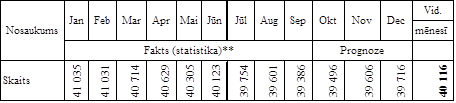 **Valsts sociālās apdrošināšanas aģentūras statistikas rādītājiKopumā tiek prognozēts, ka pabalsta izmaksai 2018.gadā radīsies izdevumu ekonomija 6 186 472 euro apmērā, tajā skaitā izdevumu ekonomiju 4 561 470 euro apmērā iespējams novirzīt:401 739 euro	Sociālās integrācijas valsts aģentūras sniegto pakalpojumu kvalitātes uzlabošanai (141 619 euro - sociālās rehabilitācijas pakalpojuma nodrošināšanai (sociālās rehabilitācijas pakalpojuma saņēmēju rindas mazināšanai), 100 000 euro infrastruktūras sakārtošanai, vides pieejamības nodrošināšanai un sniegtā pakalpojuma uzlabošanai un 160 120 euro Jūrmalas profesionālās vidusskolas datoru nomaiņai (mācību procesa uzlabošanai));2 561 741 euro Valsts sociālās aprūpes centru sniegto pakalpojumu kvalitātes uzlabošanai (329 000 euro infrastruktūras sakārtošanai, 617 391 euro vides pieejamības sakārtošanai, 764 000 euro ugunsdrošības prasību nodrošināšanai un sniegtā pakalpojuma uzlabošanai, 175 000 euro pielāgotu mikroautobusu klientu pārvadāšanai iegādei un 676 350 euro valsts sociālās aprūpes centros nodarbināto motivēšanai -  novērtēšanas prēmiju izmaksai;987 990 euro Valsts sociālās apdrošināšanas aģentūras un Nodarbinātības valsts aģentūras sniegto pakalpojumu nodrošināšanai un pakalpojumu kvalitātes uzlabošanai;610 000 euro nozarei svarīgu jautājumu risināšanai - Labklājības ministrijas infrastruktūras sakārtošanai un sniegtā pakalpojuma uzlabošanai (210 000 euro nozares IT jaudas nodrošināšanai disku masīva ar diskiem iegādei un 400 000 euro Labklājības ministrijas ēkas 2.korpusa 4.un 5.stāva telpu remontdarbu veikšanai Skolas ielā 28, Rīga).Atlikušo izdevumu ekonomiju 1 625 002 euro apmērā paredzēts novirzīt citiem mērķiem, novirzot līdzekļus valsts budžeta programmai "Līdzekļi neparedzētiem gadījumiem".Pakalpojums „Specializēto audžuģimeņu ieviešanai, kuras būtu gatavas uzņemt bērnu jebkurā diennakts laikā, kā arī aprūpēt bērnu ar funkcionāliem traucējumiem, zīdaini vai bērnu, kas cietis no smagas vardarbības, kā arī atbalsta centru finansēšanai, kas nodrošinātu atbalsta pakalpojumus audžuģimenēm, aizbildņiem un adoptētājiem”: LM budžeta programmas 22.00.00 „Bērnu tiesību aizsardzības nodrošināšana” apakšprogrammā 22.02.00 „Valsts programma bērnu un ģimenes stāvokļa uzlabošanai” 2018.gada budžetā prioritārajam pasākumam “Alternatīvo ģimenes aprūpes formu attīstība” pasākumam “Specializēto audžuģimeņu atbalstam” pakalpojumam “Specializēto audžuģimeņu ieviešanai, kuras būtu gatavas uzņemt bērnu jebkurā diennakts laikā, kā arī aprūpēt bērnu ar funkcionāliem traucējumiem, zīdaini vai bērnu, kas cietis no smagas vardarbības, kā arī atbalsta centru finansēšanai, kas nodrošinātu atbalsta pakalpojumus audžuģimenēm, aizbildņiem un adoptētājiem” tika piešķirts papildu finansējums 1 026 007 euro apmērā atbilstoši Ministru kabineta 2017.gada 8.septembra  sēdes protokola Nr.44 1.§ 15.punktam. 2018.gada 26.jūnijā tika pieņemti divi Ministru kabineta noteikumi  - Nr. 354 “Audžuģimenes noteikumi” un Nr.355 “Ārpusģimenes aprūpes atbalsta centra noteikumi” (stājās spēkā 2018.gada 1.jūlijā).Atbilstoši Ministru kabineta 2018.gada 26.jūnija noteikumiem “Ārpusģimenes aprūpes atbalsta centra noteikumi” atbalsta centriem ir jāreģistrējas Labklājības ministrijā. Pirmais iesniegums atbalsta centra reģistrācijai Labklājības ministrijā tika saņemts 2018.gada 24.jūlijā. Savukārt pirmo lēmumu par atbalsta statusa piešķiršanu ārpusģimenes aprūpes atbalsta centru komisija pieņēma 2018.gada 16.augustā. Pēc lēmuma pieņemšanas Labklājības ministrija veica līgumu saskaņošanu ar biedrībām un nodibinājumiem, ņemot vērā, ka atbalsta centrus veido dažādas organizācijas, saskaņošanas process ieilga un pirmais līgums valsts pārvaldes deleģētā uzdevuma veikšanai ar atbalsta centru tika noslēgts š.g.3.oktobrī. Pēc komisijas lēmuma pieņemšanas un paziņošanas atbalsta centri uzsāka audžuģimeņu un specializēto audžuģimeņu mācību programmas saskaņošanu ar Valsts bērnu tiesību aizsardzības inspekciju, uzrunāja potenciālās un esošās audžuģimenes un uzsāka vienošanās slēgšanu. Ņemot vērā, ka atbalsta centru darbības uzsākšana ir laikietilpīgs process – klientu piesaiste, dokumentu sakārtošana, līgumu un vienošanās slēgšana ar audžuģimenēm, atbalsta centri ir daļēji uzsākuši pakalpojumu sniegšanu audžuģimenēm. Tika plānots, ka 2018. gadā darbosies 10 ārpusģimenes atbalsta centri, 100 specializētās audžuģimenes, līdz š.g. oktobrim Labklājības ministrija noslēgusi 5 līgumus ar ārpusģimenes atbalsta centriem par pakalpojumu nodrošināšanu, kā arī pēc Labklājības ministrijas rīcībā esošās informācijas vienai audžuģimenei ir piešķirta specializācija - krīzes audžuģimene. Ņemot vērā, ka šobrīd aktīvi sāk darboties ārpusģimenes atbalsta centri prognozējam, ka 2019. gadā plānotie rezultatīvie rādītāji tiks sasniegti plānotajā apjomā. Ņemot vērā minēto, tiek prognozēts, ka prioritārā pasākuma "Alternatīvo ģimenes aprūpes formu attīstība" pasākumam specializēto audžuģimeņu ieviešanai (no 1.jūlija), kā arī atbalsta sniegšanai reģionālo atbalstu punktu izveidei un atbalsta pakalpojumu finansēšanai audžuģimenēm, aizbildņiem un adoptētājiem,  2018.gadā veidosies finanšu atlikums 850 000 euro apmērā (EKK 3000 ”Subsīdijas un dotācijas”). Pakalpojums „Nodibinājuma “Centrs “Dardedze”” projekta “Bērna mājas” līdzfinansēšana”: LM budžeta programmas 22.00.00 „Bērnu tiesību aizsardzības nodrošināšana” apakšprogrammā 22.02.00 „Valsts programma bērnu un ģimenes stāvokļa uzlabošanai” 2018.gada budžetā prioritārajam pasākumam “Sociāla rakstura institūcijām kapacitātes stiprināšanai un sociālām programmām bērnu tiesību aizsardzības jomās un ar šiem pasākumiem saistīto IT sistēmu pielāgošanai” pasākumam “Jaunu projektu līdzfinansējuma nodrošināšana, valsts programmas bērnu un ģimenes stāvokļa uzlabošanas nodrošināšana” pakalpojumam “Nodibinājuma “Centrs “Dardedze”” projekta “Bērna mājas” līdzfinansēšana” tika piešķirts papildu finansējums 85 000 euro apmērā atbilstoši Ministru kabineta 2017.gada 8.septembra  sēdes protokola Nr.44 1.§ 15.punktam.2018.gadā JPI piešķirtie 65 000 euro projektam "Bērna māja" šogad netiks apgūti, jo nepieciešami sagatavošanas darbi, lai ieviestu šo projektu. Nepieciešama tiesiskā regulējuma izstrāde, normatīvi noregulējot jautājumu par deleģējumu īstenot projektu “Bērna māja”. Paša minētā tiesiskā regulējuma izstrādei nav nepieciešams papildu finansējums. Tikai pēc minētā normatīvā regulējuma izstrādes iespējams atsākt praktiskus darbus projekta “Bērna mājas” īstenošanai. Uzdevums izstrādāt tiesisko regulējumu noteikts Ministru kabineta 2018.gada 5.jūnija sēdes protokola Nr.27, 33.§, 6.un 7.punktā.Ņemot vērā iepriekš minēto, veidojas finansējuma atlikums 65 000 euro apmērā (EKK 3000 ”Subsīdijas un dotācijas”).Pasākumam „Pabalsta palielināšana audžuģimenei bērna uzturam, lai nodrošinātu to ne mazāku par divkāršu normatīvajā aktā noteikto minimālo uzturlīdzekļu apmēru bērnam (mērķdotācija pašvaldībām)”: LM budžeta programmas 05.00.00. „Valsts sociālie pakalpojumi” apakšprogrammā 05.01.00 „Sociālās rehabilitācijas valsts programmas” 2018.gada budžetā  prioritārajam pasākumam “Alternatīvo ģimenes aprūpes formu attīstība” pasākumam “Pabalsta palielināšana audžuģimenei bērna uzturam, lai nodrošinātu to ne mazāku par divkāršu normatīvajā aktā noteikto minimālo uzturlīdzekļu apmēru bērnam (mērķdotācija pašvaldībām)” tika piešķirts papildu finansējums 1 000 000 euro apmērā atbilstoši Ministru kabineta 2017.gada 8.septembra  sēdes protokola Nr.44 1.§ 15.punktam.2018.gada budžetā tika plānots, ka nodrošinot finansējumu pašvaldībām pabalsta palielināšanai audžuģimenēm bērna uzturam, bērnu skaits audžuģimenēs, kurus skars uzturnaudas palielinājums veidos 1 375 personas vidēji mēnesī. Atbilstoši budžeta izpildes rādītājiem par 9 mēnešiem, bērnu skaits ir 1 233 personas vidēji mēnesī (par 142 bērniem mazāk, kā sākotnēji plānots) un izlietotais finansējums 586 237 euro apmērā. Prognozēts, ka 2018.gada 4 ceturksnī bērnu skaits audžuģimenēs, kurus skars uzturnaudas palielinājums veidos 1 300 personas vidēji mēnesī (80 000 euro vidēji mēnesī*3 mēneši = 240 000 euro).  Kopumā prognozēts, ka 2018.gadā tiks nodrošināts finansējums pašvaldībām pabalsta palielināšanai audžuģimenēm bērna uzturam 826 237 euro apmērā. Ņemot vērā iepriekš minēto, veidojas finansējuma atlikums 173 763 euro apmērā (EKK7310 ”Valsts budžeta uzturēšanas izdevumu transferti pašvaldībām noteiktam mērķim”.3.Projekta izstrādē iesaistītās institūcijas un publiskas personas kapitālsabiedrībasProjekta izstrādē iesaistītās institūcijas un publiskas personas kapitālsabiedrībasLM4.Cita informācijaCita informācijaNavII. Tiesību akta projekta ietekme uz sabiedrību, tautsaimniecības attīstību un administratīvo sloguProjekts šo jomu neskar. III. Tiesību akta projekta ietekme uz valsts budžetu un pašvaldību budžetiem III. Tiesību akta projekta ietekme uz valsts budžetu un pašvaldību budžetiem III. Tiesību akta projekta ietekme uz valsts budžetu un pašvaldību budžetiem III. Tiesību akta projekta ietekme uz valsts budžetu un pašvaldību budžetiem III. Tiesību akta projekta ietekme uz valsts budžetu un pašvaldību budžetiem III. Tiesību akta projekta ietekme uz valsts budžetu un pašvaldību budžetiem III. Tiesību akta projekta ietekme uz valsts budžetu un pašvaldību budžetiem III. Tiesību akta projekta ietekme uz valsts budžetu un pašvaldību budžetiemRādītāji2018.gads2018.gadsTurpmākie trīs gadi (euro)Turpmākie trīs gadi (euro)Turpmākie trīs gadi (euro)Turpmākie trīs gadi (euro)Turpmākie trīs gadi (euro)Rādītāji2018.gads2018.gads2019.2019.2020.2020.2021.Rādītājisaskaņā ar valsts budžetu kārtējam gadam*izmaiņas kārtējā gadā, salīdzinot ar valsts budžetu kārtējam gadamsaskaņā ar vidēja termiņa budžeta ietvaruizmaiņas, salīdzinot ar vidēja termiņa budžeta ietvaru 2019.gadamsaskaņā ar vidēja termiņa budžeta ietvaruizmaiņas, salīdzinot ar vidēja termiņa budžeta ietvaru 2020.gadamizmaiņas, salīdzinot ar vidēja termiņa budžeta ietvaru 2020.gadam1234561. Budžeta ieņēmumi:379 088 6890XXXXX1.1. valsts pamatbudžets, tai skaitā ieņēmumi no maksas pakalpojumiem un citi pašu ieņēmumi379 088 6890XXXXX05.01.00. Sociālās rehabilitācijas valsts programmas34 373 716-173 763XXXXX05.03.00 Aprūpe valsts sociālās aprūpes institūcijās39 012 0163 246 486XXXXX05.37.00. Sociālās integrācijas valsts aģentūras administrēšana un profesionālās un sociālās rehabilitācijas pakalpojumu nodrošināšana5 507 541401 739XXXXX05.62.00 Invaliditātes ekspertīžu nodrošināšana2 577 99836 300XXXXX20.01.00. Valsts sociālie pabalsti291 891 389-4 561 470XXXXX22.02.00 Valsts programma bērnu un ģimenes stāvokļa uzlabošanai2 061 898-915 000XXXXX97.02.00 Nozares centralizēto funkciju izpilde3 664 1311 965 708XXXXX1.2. valsts speciālais budžets00XXXXX1.3. pašvaldību budžets00XXXXX2. Budžeta izdevumi:379 124 0140XXXXX2.1. valsts pamatbudžets379 124 0140XXXXX05.01.00. Sociālās rehabilitācijas valsts programmas34 373 716-173 763XXXXX05.03.00 Aprūpe valsts sociālās aprūpes institūcijās39 025 1523 246 486XXXXX05.37.00. Sociālās integrācijas valsts aģentūras administrēšana un profesionālās un sociālās rehabilitācijas pakalpojumu nodrošināšana5 529 730401 739XXXXX05.62.00 Invaliditātes ekspertīžu nodrošināšana2 577 99836 300XXXXX20.01.00. Valsts sociālie pabalsti291 891 389-4 561 470XXXXX22.02.00 Valsts programma bērnu un ģimenes stāvokļa uzlabošanai2 061 898-915 000XXXXX97.02.00 Nozares centralizēto funkciju izpilde3 664 1311 965 708XXXXX2.2. valsts speciālais budžets0     0XXXXX2.3. pašvaldību budžets00XXXXX3. Finansiālā ietekme:-35 325     0XXXXX3.1. valsts pamatbudžets-35 3250XXXXX3.2. speciālais budžets0     0XXXXX3.3. pašvaldību budžets00XXXXX4. Finanšu līdzekļi papildu izdevumu finansēšanai (kompensējošu izdevumu samazinājumu norāda ar "+" zīmi)X0XXXXX4. Finanšu līdzekļi papildu izdevumu finansēšanai (kompensējošu izdevumu samazinājumu norāda ar "+" zīmi)X0XXXXX4. Finanšu līdzekļi papildu izdevumu finansēšanai (kompensējošu izdevumu samazinājumu norāda ar "+" zīmi)X0XXXXX5. Precizēta finansiālā ietekme:X0XXXXX5.1. valsts pamatbudžetsX0XXXXX5.2. speciālais budžetsXXXXXX5.3. pašvaldību budžetsX0XXXXX6. Detalizēts ieņēmumu un izdevumu aprēķins (ja nepieciešams, detalizētu ieņēmumu un izdevumu aprēķinu var pievienot anotācijas pielikumā)6. Detalizēts ieņēmumu un izdevumu aprēķins (ja nepieciešams, detalizētu ieņēmumu un izdevumu aprēķinu var pievienot anotācijas pielikumā)6. Detalizēts ieņēmumu un izdevumu aprēķins (ja nepieciešams, detalizētu ieņēmumu un izdevumu aprēķinu var pievienot anotācijas pielikumā)6. Detalizēts ieņēmumu un izdevumu aprēķins (ja nepieciešams, detalizētu ieņēmumu un izdevumu aprēķinu var pievienot anotācijas pielikumā)6. Detalizēts ieņēmumu un izdevumu aprēķins (ja nepieciešams, detalizētu ieņēmumu un izdevumu aprēķinu var pievienot anotācijas pielikumā)6. Detalizēts ieņēmumu un izdevumu aprēķins (ja nepieciešams, detalizētu ieņēmumu un izdevumu aprēķinu var pievienot anotācijas pielikumā)6. Detalizēts ieņēmumu un izdevumu aprēķins (ja nepieciešams, detalizētu ieņēmumu un izdevumu aprēķinu var pievienot anotācijas pielikumā)6. Detalizēts ieņēmumu un izdevumu aprēķins (ja nepieciešams, detalizētu ieņēmumu un izdevumu aprēķinu var pievienot anotācijas pielikumā)6.2. Detalizēts izdevumu aprēķins*ar izmaiņām līdz 16.10.2018.Detalizēti izdevumu aprēķini:Papildu nepieciešamais finansējums neatliekamu pasākumu īstenošanai labklājības nozarē 6 020 721 euro apmērā, tai skaitā, EKK1000”Atlīdzība” 1 003 419 euro apmērā,  EKK2000 ”Preces un pakalpojumi” 3 637 579 euro apmērā,  EKK3000 ”Subsīdijas un dotācijas” 393 201 euro apmērā un EKK5000”Pamtkapitāla veidošana” 986 522 euro apmērā, tai skaitā:Tehnisko palīglīdzekļu rindu mazināšana:Uz LM budžeta programmas 05.00.00. „Valsts sociālie pakalpojumi” apakšprogrammu 05.01.00 „Sociālās rehabilitācijas valsts programmas” 2018.gadā pārdalāmais finansējums tehnisko palīglīdzekļu rindu mazināšanas nodrošināšanai 370 488 euro apmērā EKK 3000 ”Subsīdijas un dotācijas”.Finansējuma pārdale veicama programmas 05.00.00 “Valsts sociālie pakalpojumi” apakšprogrammas 05.01.00 „Sociālās rehabilitācijas valsts programmas” ietvaros no  prognozētā atlikuma sekojošiem pakalpojumiem:200 000 euro prioritārajam pasākumam “Sociālās rehabilitācijas pakalpojumu klāsta pilnveidošana (papildināšana)” pasākumam “Psihosociālās rehabilitācijas pakalpojumu ieviešana atbilstoši Sociālo pakalpojumu un sociālās palīdzības likumā noteiktajam” pakalpojumam – “Psihosociālās rehabilitācijas nodrošināšana bērnam, kuram nepieciešama paliatīvā aprūpe, un ar viņu vienā mājsaimniecībā dzīvojošiem ģimenes locekļiem vai audžuģimenei” piešķirtā finansējuma EKK 3000“Subsīdijas un dotācijas”.170 488 euro prioritārajam pasākumam “Sociāla rakstura institūcijām kapacitātes stiprināšanai un sociālām programmām bērnu tiesību aizsardzības jomās un ar šiem pasākumiem saistīto IT sistēmu pielāgošanai” pasākumam “Sociālās rehabilitācijas pakalpojumu no psihoaktīvajām vielām atkarīgām nepilngadīgām personām nodrošināšana” piešķirtā finansējuma EKK 3000“Subsīdijas un dotācijas”.Detalizēti aprēķini anotācijas pielikumā: 1.pielikums “2018.gada papildus nepieciešamā finansējuma aprēķins tehniskajiem palīglīdzekļiem.Sociālās integrācijas valsts aģentūras sniegto pakalpojumu kvalitātes uzlabošanai:Sociālās rehabilitācijas pakalpojuma nodrošināšanai (sociālās rehabilitācijas pakalpojuma saņēmēju rindas mazināšanai):Uz LM budžeta programmas 05.00.00. „Valsts sociālie pakalpojumi” apakšprogrammu 05.37.00 “Sociālās integrācijas valsts aģentūras administrēšanas un profesionālās un sociālās rehabilitācijas pakalpojumu nodrošināšana” Sociālās rehabilitācijas pakalpojuma nodrošināšanai (sociālās rehabilitācijas pakalpojuma saņēmēju rindas mazināšanai) 212 personām 141 619 euro apmērā, tai skaitā EKK2000 ”Preces un pakalpojumi” 118 906 euro apmērā (atbilstoši tirgus aptaujas rezultātiem, ja tiks piešķirts finansējums, minēto pakalpojumu 178 klientiem sniegs SIA „Sanare-KRC Jaunķemeri” un EKK3000 ”Subsīdijas un dotācijas” 22 713 euro apmērā (atbilstoši tirgus aptaujas rezultātiem minēto pakalpojumu 34 klientiem sniegs SIA Rehabilitācijas centrs „Līgatne”).   Aprēķins: 212 personas x 668,01 euro 1 kurss = 141 619 euro. Finansējuma pārdale veicama no programmas 20.00.00 „Valsts sociālie pabalsti un izdienas pensijas” apakšprogrammas 20.01.00 „Sociālie pabalsti” 141 619 euro apmērā no bērna kopšanas pabalstam prognozētā līdzekļu atlikuma, EKK6000 „Sociālie pabalsti”.Sociālās integrācijas valsts aģentūras sniegtā pakalpojuma uzlabošanai - vides pieejamības nodrošināšanai un materiāltehniskās bāzes atjaunošanai:Uz LM budžeta programmas 05.00.00. „Valsts sociālie pakalpojumi” apakšprogrammu 05.37.00 “Sociālās integrācijas valsts aģentūras administrēšanas un profesionālās un sociālās rehabilitācijas pakalpojumu nodrošināšana” Sociālās integrācijas valsts aģentūras sniegtā pakalpojuma uzlabošanai - vides pieejamības nodrošināšanai (lifta rekonstrukcijai piecstāvu ēkā Dubultu prospektā 71, Jūrmalā) 100 000 euro apmērā EKK5000 ”Pamatkapitāla veidošana” 100 000 euro apmērā.Lifta vadības stacijas un šahtas instalācijas maiņa, tai skaitā:70 000 euro Jauna lifta iekārta ar montāžu; 30 000 euro Lifta šahtas aiļu un sliekšņu nomaiņa, un materiāltehniskās bāzes atjaunošanai (Jūrmalas profesionālās vidusskolas un Koledžas datortehnikas nomaiņai (mācību procesa uzlabošanai)) 160 120 euro apmērā, t.sk. 144 stacionārie datori 132 422 euro apmērā, 140 monitori 18 634 euro apmērā un 7 portatīvie datori 9 063 euro apmērā), EKK2000 “Preces un pakalpojumi” 18 634 euro apmērā un EKK5000 ”Pamatkapitāla veidošana” 141 486 euro apmērā.Aprēķins: Jūrmalas profesionālās vidusskolas un Koledžas datortehnikas nomaiņai (mācību procesa uzlabošanai)*SIVA nav nepieciešama licenču iegāde, jo tiks izmantotas jau esošās licences, jo ir spēkā licenču nomas līgums vēl uz 24 mēnešiem.Finansējuma pārdale veicama no programmas 20.00.00 „Valsts sociālie pabalsti un izdienas pensijas” apakšprogrammas 20.01.00 „Sociālie pabalsti” 260 120 euro apmērā no bērna kopšanas pabalstam prognozētā līdzekļu atlikuma, EKK6000 „Sociālie pabalsti”.Valsts sociālās aprūpes centru sniegto pakalpojumu kvalitātes uzlabošanai:Valsts sociālās aprūpes centru infrastruktūras sakārtošanai, vides pieejamības un ugunsdrošības prasību nodrošināšanai un sniegtā pakalpojuma uzlabošanai:Uz LM budžeta programmas 05.00.00. „Valsts sociālie pakalpojumi” apakšprogrammu 05.03.00 „Aprūpe valsts sociālās aprūpes institūcijās” pārdalāmais finansējums Valsts sociālās aprūpes centru infrastruktūras sakārtošanai, vides pieejamības un ugunsdrošības prasību nodrošināšanai un sniegtā pakalpojuma uzlabošanai 3 246 486 euro apmērā, tai skaitā EKK 1000”Atlīdzība” 1 003 419 euro apmērā, EKK2000 “Preces un pakalpojumi” 1 741 004 euro apmērā un EKK5000”Pamatkapitāla veidošana” 502 063 euro apmērā tai skaitā:764 000 euro - ugunsdrošības prasību nodrošināšanai (elektrosistēmu un ugunsdzēsības signalizāciju nomaiņai, videonovērošanas un balss izziņošanas sistēmas izbūvei, ugunsdrošo durvju izbūvei, ugunsdzēsības ūdensvadu izbūvei), EKK2000”Preces un pakalpojumi” (Detalizēta informācija anotācijas 2.pielikumā);617 391 euro - vides pieejamības uzlabošanai (pandusa izbūvei, teritoriju labiekārtošanas darbiem (gājēju celiņu, ka kuriem pārvietojas klienti,atjaunošanai, teritorijas nožogojuma atjaunošana, klientu istabiņu, gaiteņu, u.c. telpu remontiem) un higiēnas prasību nodrošināšanai (sanitāro mezglu atjaunošanai, sanitāro telpu pārbūvei un atjaunošanai) valsts sociālās aprūpes centru klientu dzīves apstākļus uzlabošanai, EKK2000”Preces un pakalpojumi” (Detalizēta informācija anotācijas 2.pielikumā);329 000 euro - infrastruktūras pielāgošana pakalpojuma sniegšanai (jumta seguma nomaiņai, apkures katla nomaiņai, siltumtrases nomaiņai), EKK2000”Preces un pakalpojumi” (Detalizēta informācija anotācijas 2.pielikumā);175 000 euro VSAC klientiem sniegtā pakalpojuma uzlabošanai - 4 pielāgoti mikroautobusi klientu pārvadāšanai, t.sk. 3 mikroautobusi ar 16+1 vietām (VSAC "Vidzeme" filiāle "Ropaži", VSAC "Kurzeme" filiāle "Veģi" un VSAC "Rīga" filiāle "Teika" (50 000 x 3=150 000 euro), un 1 mikroautobuss ar 8+1 vietu VSAC "Rīga" filiālei "Ezerkrasti"25 000 euro), EKK5000”Pamatkapitāla veidošana”;357 676 euro – datortehnikas atjaunošanai valsts sociālās aprūpes centros. (230 stacionārie datori, 230 monitori un 14 portatīvie datori un 244 Office standart licences), EKK2000 ”Preces un pakalpojumi” 30 613 euro apmērā un EKK5000” Pamatkapitāla veidošana” 327 063 euro apmērā;Aprēķins: datortehnikas atjaunošanai valsts sociālās aprūpes centros 1 003 419 euro valsts sociālās aprūpes centros nodarbināto motivēšanai - novērtēšanas prēmiju par ikgadējo darbības un tās rezultātu novērtējumu 2017.gadā (maksimāli iespējamā apmērā 75%, 65% un 50%, atkarībā no novērtējuma, atbilstoši Valsts un pašvaldību institūciju amatpersonu un darbinieku atlīdzības likumā noteiktajam). Aprēķins novērtēšanas prēmiju par ikgadējo darbības un tās rezultātu novērtējumu 2017.gadā izmaksām valsts sociālās aprūpes centrosFinansējuma pārdale veicama: 2 561 741 euro apmērā no programmas 20.00.00 „Valsts sociālie pabalsti un izdienas pensijas” apakšprogrammas 20.01.00 „Sociālie pabalsti” no bērna kopšanas pabalstam prognozētā līdzekļu atlikuma, EKK6000 „Sociālie pabalsti”;445 982 euro apmērā no programmas 22.00.00 “Bērnu tiesību aizsardzības nodrošināšana” apakšprogrammas 22.02.00 ”Valsts programma bērnu un ģimenes stāvokļa uzlabošanai” prioritārajam pasākumam "Alternatīvo ģimenes aprūpes formu attīstība" pasākumam Specializēto audžuģimeņu atbalstam piešķirtā finansējuma, EKK3000”Subsīdijas un dotācijas”;65 000 euro apmērā no programmas 22.00.00 “Bērnu tiesību aizsardzības nodrošināšana” apakšprogrammas 22.02.00 ”Valsts programma bērnu un ģimenes stāvokļa uzlabošanai” prioritārajam pasākumam "Sociāla rakstura institūcijām kapacitātes stiprināšanai un sociālām programmām bērnu tiesību aizsardzības jomās un ar šiem pasākumiem saistīto IT sistēmu pielāgošanai" pasākumam Nodibinājuma “Centrs “Dardedze” projekta "Bērna mājas" projekta līdzfinansēšanai piešķirtā finansējuma, EKK3000”Subsīdijas un dotācijas”;173 763 euro apmērā no programmas 05.00.00. „Valsts sociālie pakalpojumi” apakšprogrammu 05.01.00 „Sociālās rehabilitācijas valsts programmas” prioritārajam pasākumam "Alternatīvo ģimenes aprūpes formu attīstība" pasākumam  Pabalsta palielināšana audžuģimenei bērna uzturam (mērķdotācija pašvaldībām) piešķirtā finansējuma,  EKK7310 ”Valsts budžeta uzturēšanas izdevumu transferti pašvaldībām noteiktam mērķim”.Valsts sociālās apdrošināšanas aģentūras un Nodarbinātības valsts aģentūras sniegto pakalpojumu nodrošināšanai un kvalitātes uzlabošanai:Valsts sociālās apdrošināšanas aģentūras un Nodarbinātības valsts aģentūras sniegto pakalpojumu nodrošināšanai un kvalitātes uzlabošanai un kritiskās informācijas sakārtošanai 1 048 990 euro, tai skaitā:Uz LM budžeta programmas 97.00.00. „Nozaru vadība un politikas plānošana” apakšprogrammu 97.02.00 „Nozares centralizēto funkciju izpilde” pārdalāmais finansējums 1 048 990 euro apmērā, tai skaitā 987 990 euro apmērā Valsts sociālās apdrošināšanas aģentūras sniegto pakalpojumu nodrošināšanai un kvalitātes uzlabošanai un kritiskās informācijas sakārtošanai (ugunsdrošības sistēmas atjaunošanai, tehniskās apsardzes, piekļuves sistēmas, videonovērošanas sistēmas atjaunošanai, gāzes ugunsdzēsības sistēmas atjaunošanai Fridriķa iela 9, Rīga) un 61 000 euro apmērā telpu atjaunošanai un pielāgošanai vienotā klientu apkalpošanas centra (Nodarbinātības valsts aģentūra un Valsts sociālās apdrošināšanas valsts aģentūra) izveidei ēkā ar kadastra apzīmējumu 94010010403 Rīgas ielā 13, Valkā (ugunsdrošības signalizācijas atjaunošana, telpu pielāgošanas un atjaunošanas remontdarbi, LAN tīkla atjaunošana atbilstoši KAC centra vajadzībām, inženiertīklu un apdares atjaunošana sanitārajos mezglos).EKK 2000 “Preces un pakalpojumi” 1 048 990 euro apmērā.(Detalizēta informācija anotācijas 2.pielikumā).Finansējuma pārdale veicama:987 990 euro apmērā no programmas 20.00.00 „Valsts sociālie pabalsti un izdienas pensijas” apakšprogrammas 20.01.00 „Sociālie pabalsti” no bērna kopšanas pabalstam prognozētā līdzekļu atlikuma, EKK6000 „Sociālie pabalsti”;61 000 euro apmērā no programmas 22.00.00 “Bērnu tiesību aizsardzības nodrošināšana” apakšprogrammas 22.02.00 ”Valsts programma bērnu un ģimenes stāvokļa uzlabošanai” prioritārajam pasākumam "Alternatīvo ģimenes aprūpes formu attīstība" pasākumam Specializēto audžuģimeņu atbalstam piešķirtā finansējuma, EKK3000”Subsīdijas un dotācijas”.Nozarei svarīgu jautājumu risināšanai:Labklājības ministrija infrastruktūras sakārtošanai un sniegtā pakalpojuma uzlabošanai Uz LM budžeta programmas 97.00.00. „Nozaru vadība un politikas plānošana” apakšprogrammu 97.02.00 „Nozares centralizēto funkciju izpilde” pārdalāmais finansējums 916 718 euro apmērā, tai skaitā Labklājības ministrija infrastruktūras sakārtošanai un sniegtā pakalpojuma uzlabošanai EKK 2000 “Preces un pakalpojumi” 706 718 euro apmērā, un EKK5000”Pamatkapitāla veidošana” 210 000 euro apmērā, tai skaitā:210 000 euro – IT jaudas nodrošināšanai disku masīva ar diskiem iegāde un licenču iegādei (nozares centralizētās informācijas tehnoloģiju funkcijas nodrošināšanai), t.sk.:159 340 euro - disku masīva ar diskiem iegādei un ieviešanai, t.sk.:50 000 euro Disku masīvs backup risinājumam;109 340 euro Masīva disku sistēmas iegādei un ieviešanai.Esošā Hyper-V risinājuma ietvaros, rezerves kopēšanas arhitektūras optimizācijai. Disku masīvs backup risinājumam, lai atbrīvotu vietu Hyper-V virtualizācijas vajadzībām un varētu papildus piešķirt LM iestāžu vajadzībām nepieciešamos resursus. 50 660 euro – LM nozares palīdzības dienesta informācijas sistēmas (PALDIS) platformas licenču (CA Service Management SDM Package 17.1) iegādei nozares IT Palīdzības dienestam. Vienas licences cena 2 980 euro (ar PVN)*17 licences = 50 660 euro. Licences nepieciešamas, lai nozarē nodarbinātie ar IT rīka palīdzību operatīvi varētu pieteikt problēmsituācijas, kuru risināšanai nepieciešams  operatīvs atbalsts, t.sk. (toneru pasūtījums, telefonu bojājumu pieteikumi, datortehnikas kļūmes, iestāžu informācijas sistēmu kļūmes u.t.t.), tādejādi nodrošinot operatīvu problēmsituāciju atrisināšanu.706 718 euro - nozares ēku neatliekamu pasākumu īstenošanai, lai nākotnē novērstu avārijas situācijas izveidošanos.(Detalizēta informācija anotācijas 2.pielikumā).Finansējuma pārdale veicama no: 610 000 euro apmērā no programmas 20.00.00 „Valsts sociālie pabalsti un izdienas pensijas” apakšprogrammas 20.01.00 „Sociālie pabalsti” no bērna kopšanas pabalstam prognozētā līdzekļu atlikuma, EKK6000 „Sociālie pabalsti”;306 718 euro apmērā no programmas 22.00.00 “Bērnu tiesību aizsardzības nodrošināšana” apakšprogrammas 22.02.00 ”Valsts programma bērnu un ģimenes stāvokļa uzlabošanai” prioritārajam pasākumam "Alternatīvo ģimenes aprūpes formu attīstība" pasākumam Specializēto audžuģimeņu atbalstam piešķirtā finansējuma, EKK3000”Subsīdijas un dotācijas”.Veselības un darbspēju ārstu valsts komisijas sniegto pakalpojumu kvalitātes uzlabošanai:Veselības un darbspēju ārstu valsts komisijas sniegto pakalpojumu kvalitātes uzlabošanai – datortehnikas atjaunošanai 36 300 euro:Uz LM budžeta programmas 05.00.00. „Valsts sociālie pakalpojumi” apakšprogrammu 05.62.00 „Invaliditātes ekspertīžu nodrošināšana” pārdalāmais finansējums 36 300 euro apmērā datortehnikas atjaunošanai Veselības un darbspēju ārstu valsts komisijā pakalpojuma nodrošināšanai, tai skaitā EKK 2000 “Preces un pakalpojumi” 3 327 euro apmērā, un EKK5000”Pamatkapitāla veidošana” 32 973 euro apmērā, (25 stacionārie datori, 25 monitori un 25 Office standart licences).Aprēķins: datortehnikas atjaunošanai Veselības un darbspēju ārstu valsts komisijāFinansējuma pārdale 36 300 euro apmērā veicama no programmas 22.00.00 “Bērnu tiesību aizsardzības nodrošināšana” apakšprogrammas 22.02.00 ”Valsts programma bērnu un ģimenes stāvokļa uzlabošanai” prioritārajam pasākumam "Alternatīvo ģimenes aprūpes formu attīstība" pasākumam Specializēto audžuģimeņu atbalstam piešķirtā finansējuma, EKK3000”Subsīdijas un dotācijas”.Kopā plānotais nepieciešamais finansējums 6 020 721 euro apmērā, tai skaitā pa pasākumiemTehnisko palīglīdzekļu nodrošināšanai (rindu mazināšanai) 370 488 euro.Anotācijas 2.pielikumā “Papildu nepieciešamais finansējums labklājības nozares neatliekamu infrastruktūras sakārtošanas, vides pieejamības pasākumu un ugunsdrošības prasību nodrošināšanai” ietverto pasākumu īstenošanai 3 566 099 euro.Valsts sociālās aprūpes centros nodarbināto motivēšanai – novērtēšanas prēmiju par ikgadējo darbību un tās rezultātu novērtēšanu 1 003 419 euro.Datortehnikas atjaunošanai 554 096 euro.IT jaudas nodrošināšanai disku masīva ar diskiem iegādei nozares centralizētās informācijas tehnoloģiju funkcijas nodrošināšanai 210 000 euro.Pielāgoto 4 mikroautobusu iegādei VSAC klientiem 175 000 euro.Sociālās rehabilitācijas pakalpojuma nodrošināšanai (rindas mazināšanai) 141 619 euro.*ar izmaiņām līdz 16.10.2018.Detalizēti izdevumu aprēķini:Papildu nepieciešamais finansējums neatliekamu pasākumu īstenošanai labklājības nozarē 6 020 721 euro apmērā, tai skaitā, EKK1000”Atlīdzība” 1 003 419 euro apmērā,  EKK2000 ”Preces un pakalpojumi” 3 637 579 euro apmērā,  EKK3000 ”Subsīdijas un dotācijas” 393 201 euro apmērā un EKK5000”Pamtkapitāla veidošana” 986 522 euro apmērā, tai skaitā:Tehnisko palīglīdzekļu rindu mazināšana:Uz LM budžeta programmas 05.00.00. „Valsts sociālie pakalpojumi” apakšprogrammu 05.01.00 „Sociālās rehabilitācijas valsts programmas” 2018.gadā pārdalāmais finansējums tehnisko palīglīdzekļu rindu mazināšanas nodrošināšanai 370 488 euro apmērā EKK 3000 ”Subsīdijas un dotācijas”.Finansējuma pārdale veicama programmas 05.00.00 “Valsts sociālie pakalpojumi” apakšprogrammas 05.01.00 „Sociālās rehabilitācijas valsts programmas” ietvaros no  prognozētā atlikuma sekojošiem pakalpojumiem:200 000 euro prioritārajam pasākumam “Sociālās rehabilitācijas pakalpojumu klāsta pilnveidošana (papildināšana)” pasākumam “Psihosociālās rehabilitācijas pakalpojumu ieviešana atbilstoši Sociālo pakalpojumu un sociālās palīdzības likumā noteiktajam” pakalpojumam – “Psihosociālās rehabilitācijas nodrošināšana bērnam, kuram nepieciešama paliatīvā aprūpe, un ar viņu vienā mājsaimniecībā dzīvojošiem ģimenes locekļiem vai audžuģimenei” piešķirtā finansējuma EKK 3000“Subsīdijas un dotācijas”.170 488 euro prioritārajam pasākumam “Sociāla rakstura institūcijām kapacitātes stiprināšanai un sociālām programmām bērnu tiesību aizsardzības jomās un ar šiem pasākumiem saistīto IT sistēmu pielāgošanai” pasākumam “Sociālās rehabilitācijas pakalpojumu no psihoaktīvajām vielām atkarīgām nepilngadīgām personām nodrošināšana” piešķirtā finansējuma EKK 3000“Subsīdijas un dotācijas”.Detalizēti aprēķini anotācijas pielikumā: 1.pielikums “2018.gada papildus nepieciešamā finansējuma aprēķins tehniskajiem palīglīdzekļiem.Sociālās integrācijas valsts aģentūras sniegto pakalpojumu kvalitātes uzlabošanai:Sociālās rehabilitācijas pakalpojuma nodrošināšanai (sociālās rehabilitācijas pakalpojuma saņēmēju rindas mazināšanai):Uz LM budžeta programmas 05.00.00. „Valsts sociālie pakalpojumi” apakšprogrammu 05.37.00 “Sociālās integrācijas valsts aģentūras administrēšanas un profesionālās un sociālās rehabilitācijas pakalpojumu nodrošināšana” Sociālās rehabilitācijas pakalpojuma nodrošināšanai (sociālās rehabilitācijas pakalpojuma saņēmēju rindas mazināšanai) 212 personām 141 619 euro apmērā, tai skaitā EKK2000 ”Preces un pakalpojumi” 118 906 euro apmērā (atbilstoši tirgus aptaujas rezultātiem, ja tiks piešķirts finansējums, minēto pakalpojumu 178 klientiem sniegs SIA „Sanare-KRC Jaunķemeri” un EKK3000 ”Subsīdijas un dotācijas” 22 713 euro apmērā (atbilstoši tirgus aptaujas rezultātiem minēto pakalpojumu 34 klientiem sniegs SIA Rehabilitācijas centrs „Līgatne”).   Aprēķins: 212 personas x 668,01 euro 1 kurss = 141 619 euro. Finansējuma pārdale veicama no programmas 20.00.00 „Valsts sociālie pabalsti un izdienas pensijas” apakšprogrammas 20.01.00 „Sociālie pabalsti” 141 619 euro apmērā no bērna kopšanas pabalstam prognozētā līdzekļu atlikuma, EKK6000 „Sociālie pabalsti”.Sociālās integrācijas valsts aģentūras sniegtā pakalpojuma uzlabošanai - vides pieejamības nodrošināšanai un materiāltehniskās bāzes atjaunošanai:Uz LM budžeta programmas 05.00.00. „Valsts sociālie pakalpojumi” apakšprogrammu 05.37.00 “Sociālās integrācijas valsts aģentūras administrēšanas un profesionālās un sociālās rehabilitācijas pakalpojumu nodrošināšana” Sociālās integrācijas valsts aģentūras sniegtā pakalpojuma uzlabošanai - vides pieejamības nodrošināšanai (lifta rekonstrukcijai piecstāvu ēkā Dubultu prospektā 71, Jūrmalā) 100 000 euro apmērā EKK5000 ”Pamatkapitāla veidošana” 100 000 euro apmērā.Lifta vadības stacijas un šahtas instalācijas maiņa, tai skaitā:70 000 euro Jauna lifta iekārta ar montāžu; 30 000 euro Lifta šahtas aiļu un sliekšņu nomaiņa, un materiāltehniskās bāzes atjaunošanai (Jūrmalas profesionālās vidusskolas un Koledžas datortehnikas nomaiņai (mācību procesa uzlabošanai)) 160 120 euro apmērā, t.sk. 144 stacionārie datori 132 422 euro apmērā, 140 monitori 18 634 euro apmērā un 7 portatīvie datori 9 063 euro apmērā), EKK2000 “Preces un pakalpojumi” 18 634 euro apmērā un EKK5000 ”Pamatkapitāla veidošana” 141 486 euro apmērā.Aprēķins: Jūrmalas profesionālās vidusskolas un Koledžas datortehnikas nomaiņai (mācību procesa uzlabošanai)*SIVA nav nepieciešama licenču iegāde, jo tiks izmantotas jau esošās licences, jo ir spēkā licenču nomas līgums vēl uz 24 mēnešiem.Finansējuma pārdale veicama no programmas 20.00.00 „Valsts sociālie pabalsti un izdienas pensijas” apakšprogrammas 20.01.00 „Sociālie pabalsti” 260 120 euro apmērā no bērna kopšanas pabalstam prognozētā līdzekļu atlikuma, EKK6000 „Sociālie pabalsti”.Valsts sociālās aprūpes centru sniegto pakalpojumu kvalitātes uzlabošanai:Valsts sociālās aprūpes centru infrastruktūras sakārtošanai, vides pieejamības un ugunsdrošības prasību nodrošināšanai un sniegtā pakalpojuma uzlabošanai:Uz LM budžeta programmas 05.00.00. „Valsts sociālie pakalpojumi” apakšprogrammu 05.03.00 „Aprūpe valsts sociālās aprūpes institūcijās” pārdalāmais finansējums Valsts sociālās aprūpes centru infrastruktūras sakārtošanai, vides pieejamības un ugunsdrošības prasību nodrošināšanai un sniegtā pakalpojuma uzlabošanai 3 246 486 euro apmērā, tai skaitā EKK 1000”Atlīdzība” 1 003 419 euro apmērā, EKK2000 “Preces un pakalpojumi” 1 741 004 euro apmērā un EKK5000”Pamatkapitāla veidošana” 502 063 euro apmērā tai skaitā:764 000 euro - ugunsdrošības prasību nodrošināšanai (elektrosistēmu un ugunsdzēsības signalizāciju nomaiņai, videonovērošanas un balss izziņošanas sistēmas izbūvei, ugunsdrošo durvju izbūvei, ugunsdzēsības ūdensvadu izbūvei), EKK2000”Preces un pakalpojumi” (Detalizēta informācija anotācijas 2.pielikumā);617 391 euro - vides pieejamības uzlabošanai (pandusa izbūvei, teritoriju labiekārtošanas darbiem (gājēju celiņu, ka kuriem pārvietojas klienti,atjaunošanai, teritorijas nožogojuma atjaunošana, klientu istabiņu, gaiteņu, u.c. telpu remontiem) un higiēnas prasību nodrošināšanai (sanitāro mezglu atjaunošanai, sanitāro telpu pārbūvei un atjaunošanai) valsts sociālās aprūpes centru klientu dzīves apstākļus uzlabošanai, EKK2000”Preces un pakalpojumi” (Detalizēta informācija anotācijas 2.pielikumā);329 000 euro - infrastruktūras pielāgošana pakalpojuma sniegšanai (jumta seguma nomaiņai, apkures katla nomaiņai, siltumtrases nomaiņai), EKK2000”Preces un pakalpojumi” (Detalizēta informācija anotācijas 2.pielikumā);175 000 euro VSAC klientiem sniegtā pakalpojuma uzlabošanai - 4 pielāgoti mikroautobusi klientu pārvadāšanai, t.sk. 3 mikroautobusi ar 16+1 vietām (VSAC "Vidzeme" filiāle "Ropaži", VSAC "Kurzeme" filiāle "Veģi" un VSAC "Rīga" filiāle "Teika" (50 000 x 3=150 000 euro), un 1 mikroautobuss ar 8+1 vietu VSAC "Rīga" filiālei "Ezerkrasti"25 000 euro), EKK5000”Pamatkapitāla veidošana”;357 676 euro – datortehnikas atjaunošanai valsts sociālās aprūpes centros. (230 stacionārie datori, 230 monitori un 14 portatīvie datori un 244 Office standart licences), EKK2000 ”Preces un pakalpojumi” 30 613 euro apmērā un EKK5000” Pamatkapitāla veidošana” 327 063 euro apmērā;Aprēķins: datortehnikas atjaunošanai valsts sociālās aprūpes centros 1 003 419 euro valsts sociālās aprūpes centros nodarbināto motivēšanai - novērtēšanas prēmiju par ikgadējo darbības un tās rezultātu novērtējumu 2017.gadā (maksimāli iespējamā apmērā 75%, 65% un 50%, atkarībā no novērtējuma, atbilstoši Valsts un pašvaldību institūciju amatpersonu un darbinieku atlīdzības likumā noteiktajam). Aprēķins novērtēšanas prēmiju par ikgadējo darbības un tās rezultātu novērtējumu 2017.gadā izmaksām valsts sociālās aprūpes centrosFinansējuma pārdale veicama: 2 561 741 euro apmērā no programmas 20.00.00 „Valsts sociālie pabalsti un izdienas pensijas” apakšprogrammas 20.01.00 „Sociālie pabalsti” no bērna kopšanas pabalstam prognozētā līdzekļu atlikuma, EKK6000 „Sociālie pabalsti”;445 982 euro apmērā no programmas 22.00.00 “Bērnu tiesību aizsardzības nodrošināšana” apakšprogrammas 22.02.00 ”Valsts programma bērnu un ģimenes stāvokļa uzlabošanai” prioritārajam pasākumam "Alternatīvo ģimenes aprūpes formu attīstība" pasākumam Specializēto audžuģimeņu atbalstam piešķirtā finansējuma, EKK3000”Subsīdijas un dotācijas”;65 000 euro apmērā no programmas 22.00.00 “Bērnu tiesību aizsardzības nodrošināšana” apakšprogrammas 22.02.00 ”Valsts programma bērnu un ģimenes stāvokļa uzlabošanai” prioritārajam pasākumam "Sociāla rakstura institūcijām kapacitātes stiprināšanai un sociālām programmām bērnu tiesību aizsardzības jomās un ar šiem pasākumiem saistīto IT sistēmu pielāgošanai" pasākumam Nodibinājuma “Centrs “Dardedze” projekta "Bērna mājas" projekta līdzfinansēšanai piešķirtā finansējuma, EKK3000”Subsīdijas un dotācijas”;173 763 euro apmērā no programmas 05.00.00. „Valsts sociālie pakalpojumi” apakšprogrammu 05.01.00 „Sociālās rehabilitācijas valsts programmas” prioritārajam pasākumam "Alternatīvo ģimenes aprūpes formu attīstība" pasākumam  Pabalsta palielināšana audžuģimenei bērna uzturam (mērķdotācija pašvaldībām) piešķirtā finansējuma,  EKK7310 ”Valsts budžeta uzturēšanas izdevumu transferti pašvaldībām noteiktam mērķim”.Valsts sociālās apdrošināšanas aģentūras un Nodarbinātības valsts aģentūras sniegto pakalpojumu nodrošināšanai un kvalitātes uzlabošanai:Valsts sociālās apdrošināšanas aģentūras un Nodarbinātības valsts aģentūras sniegto pakalpojumu nodrošināšanai un kvalitātes uzlabošanai un kritiskās informācijas sakārtošanai 1 048 990 euro, tai skaitā:Uz LM budžeta programmas 97.00.00. „Nozaru vadība un politikas plānošana” apakšprogrammu 97.02.00 „Nozares centralizēto funkciju izpilde” pārdalāmais finansējums 1 048 990 euro apmērā, tai skaitā 987 990 euro apmērā Valsts sociālās apdrošināšanas aģentūras sniegto pakalpojumu nodrošināšanai un kvalitātes uzlabošanai un kritiskās informācijas sakārtošanai (ugunsdrošības sistēmas atjaunošanai, tehniskās apsardzes, piekļuves sistēmas, videonovērošanas sistēmas atjaunošanai, gāzes ugunsdzēsības sistēmas atjaunošanai Fridriķa iela 9, Rīga) un 61 000 euro apmērā telpu atjaunošanai un pielāgošanai vienotā klientu apkalpošanas centra (Nodarbinātības valsts aģentūra un Valsts sociālās apdrošināšanas valsts aģentūra) izveidei ēkā ar kadastra apzīmējumu 94010010403 Rīgas ielā 13, Valkā (ugunsdrošības signalizācijas atjaunošana, telpu pielāgošanas un atjaunošanas remontdarbi, LAN tīkla atjaunošana atbilstoši KAC centra vajadzībām, inženiertīklu un apdares atjaunošana sanitārajos mezglos).EKK 2000 “Preces un pakalpojumi” 1 048 990 euro apmērā.(Detalizēta informācija anotācijas 2.pielikumā).Finansējuma pārdale veicama:987 990 euro apmērā no programmas 20.00.00 „Valsts sociālie pabalsti un izdienas pensijas” apakšprogrammas 20.01.00 „Sociālie pabalsti” no bērna kopšanas pabalstam prognozētā līdzekļu atlikuma, EKK6000 „Sociālie pabalsti”;61 000 euro apmērā no programmas 22.00.00 “Bērnu tiesību aizsardzības nodrošināšana” apakšprogrammas 22.02.00 ”Valsts programma bērnu un ģimenes stāvokļa uzlabošanai” prioritārajam pasākumam "Alternatīvo ģimenes aprūpes formu attīstība" pasākumam Specializēto audžuģimeņu atbalstam piešķirtā finansējuma, EKK3000”Subsīdijas un dotācijas”.Nozarei svarīgu jautājumu risināšanai:Labklājības ministrija infrastruktūras sakārtošanai un sniegtā pakalpojuma uzlabošanai Uz LM budžeta programmas 97.00.00. „Nozaru vadība un politikas plānošana” apakšprogrammu 97.02.00 „Nozares centralizēto funkciju izpilde” pārdalāmais finansējums 916 718 euro apmērā, tai skaitā Labklājības ministrija infrastruktūras sakārtošanai un sniegtā pakalpojuma uzlabošanai EKK 2000 “Preces un pakalpojumi” 706 718 euro apmērā, un EKK5000”Pamatkapitāla veidošana” 210 000 euro apmērā, tai skaitā:210 000 euro – IT jaudas nodrošināšanai disku masīva ar diskiem iegāde un licenču iegādei (nozares centralizētās informācijas tehnoloģiju funkcijas nodrošināšanai), t.sk.:159 340 euro - disku masīva ar diskiem iegādei un ieviešanai, t.sk.:50 000 euro Disku masīvs backup risinājumam;109 340 euro Masīva disku sistēmas iegādei un ieviešanai.Esošā Hyper-V risinājuma ietvaros, rezerves kopēšanas arhitektūras optimizācijai. Disku masīvs backup risinājumam, lai atbrīvotu vietu Hyper-V virtualizācijas vajadzībām un varētu papildus piešķirt LM iestāžu vajadzībām nepieciešamos resursus. 50 660 euro – LM nozares palīdzības dienesta informācijas sistēmas (PALDIS) platformas licenču (CA Service Management SDM Package 17.1) iegādei nozares IT Palīdzības dienestam. Vienas licences cena 2 980 euro (ar PVN)*17 licences = 50 660 euro. Licences nepieciešamas, lai nozarē nodarbinātie ar IT rīka palīdzību operatīvi varētu pieteikt problēmsituācijas, kuru risināšanai nepieciešams  operatīvs atbalsts, t.sk. (toneru pasūtījums, telefonu bojājumu pieteikumi, datortehnikas kļūmes, iestāžu informācijas sistēmu kļūmes u.t.t.), tādejādi nodrošinot operatīvu problēmsituāciju atrisināšanu.706 718 euro - nozares ēku neatliekamu pasākumu īstenošanai, lai nākotnē novērstu avārijas situācijas izveidošanos.(Detalizēta informācija anotācijas 2.pielikumā).Finansējuma pārdale veicama no: 610 000 euro apmērā no programmas 20.00.00 „Valsts sociālie pabalsti un izdienas pensijas” apakšprogrammas 20.01.00 „Sociālie pabalsti” no bērna kopšanas pabalstam prognozētā līdzekļu atlikuma, EKK6000 „Sociālie pabalsti”;306 718 euro apmērā no programmas 22.00.00 “Bērnu tiesību aizsardzības nodrošināšana” apakšprogrammas 22.02.00 ”Valsts programma bērnu un ģimenes stāvokļa uzlabošanai” prioritārajam pasākumam "Alternatīvo ģimenes aprūpes formu attīstība" pasākumam Specializēto audžuģimeņu atbalstam piešķirtā finansējuma, EKK3000”Subsīdijas un dotācijas”.Veselības un darbspēju ārstu valsts komisijas sniegto pakalpojumu kvalitātes uzlabošanai:Veselības un darbspēju ārstu valsts komisijas sniegto pakalpojumu kvalitātes uzlabošanai – datortehnikas atjaunošanai 36 300 euro:Uz LM budžeta programmas 05.00.00. „Valsts sociālie pakalpojumi” apakšprogrammu 05.62.00 „Invaliditātes ekspertīžu nodrošināšana” pārdalāmais finansējums 36 300 euro apmērā datortehnikas atjaunošanai Veselības un darbspēju ārstu valsts komisijā pakalpojuma nodrošināšanai, tai skaitā EKK 2000 “Preces un pakalpojumi” 3 327 euro apmērā, un EKK5000”Pamatkapitāla veidošana” 32 973 euro apmērā, (25 stacionārie datori, 25 monitori un 25 Office standart licences).Aprēķins: datortehnikas atjaunošanai Veselības un darbspēju ārstu valsts komisijāFinansējuma pārdale 36 300 euro apmērā veicama no programmas 22.00.00 “Bērnu tiesību aizsardzības nodrošināšana” apakšprogrammas 22.02.00 ”Valsts programma bērnu un ģimenes stāvokļa uzlabošanai” prioritārajam pasākumam "Alternatīvo ģimenes aprūpes formu attīstība" pasākumam Specializēto audžuģimeņu atbalstam piešķirtā finansējuma, EKK3000”Subsīdijas un dotācijas”.Kopā plānotais nepieciešamais finansējums 6 020 721 euro apmērā, tai skaitā pa pasākumiemTehnisko palīglīdzekļu nodrošināšanai (rindu mazināšanai) 370 488 euro.Anotācijas 2.pielikumā “Papildu nepieciešamais finansējums labklājības nozares neatliekamu infrastruktūras sakārtošanas, vides pieejamības pasākumu un ugunsdrošības prasību nodrošināšanai” ietverto pasākumu īstenošanai 3 566 099 euro.Valsts sociālās aprūpes centros nodarbināto motivēšanai – novērtēšanas prēmiju par ikgadējo darbību un tās rezultātu novērtēšanu 1 003 419 euro.Datortehnikas atjaunošanai 554 096 euro.IT jaudas nodrošināšanai disku masīva ar diskiem iegādei nozares centralizētās informācijas tehnoloģiju funkcijas nodrošināšanai 210 000 euro.Pielāgoto 4 mikroautobusu iegādei VSAC klientiem 175 000 euro.Sociālās rehabilitācijas pakalpojuma nodrošināšanai (rindas mazināšanai) 141 619 euro.*ar izmaiņām līdz 16.10.2018.Detalizēti izdevumu aprēķini:Papildu nepieciešamais finansējums neatliekamu pasākumu īstenošanai labklājības nozarē 6 020 721 euro apmērā, tai skaitā, EKK1000”Atlīdzība” 1 003 419 euro apmērā,  EKK2000 ”Preces un pakalpojumi” 3 637 579 euro apmērā,  EKK3000 ”Subsīdijas un dotācijas” 393 201 euro apmērā un EKK5000”Pamtkapitāla veidošana” 986 522 euro apmērā, tai skaitā:Tehnisko palīglīdzekļu rindu mazināšana:Uz LM budžeta programmas 05.00.00. „Valsts sociālie pakalpojumi” apakšprogrammu 05.01.00 „Sociālās rehabilitācijas valsts programmas” 2018.gadā pārdalāmais finansējums tehnisko palīglīdzekļu rindu mazināšanas nodrošināšanai 370 488 euro apmērā EKK 3000 ”Subsīdijas un dotācijas”.Finansējuma pārdale veicama programmas 05.00.00 “Valsts sociālie pakalpojumi” apakšprogrammas 05.01.00 „Sociālās rehabilitācijas valsts programmas” ietvaros no  prognozētā atlikuma sekojošiem pakalpojumiem:200 000 euro prioritārajam pasākumam “Sociālās rehabilitācijas pakalpojumu klāsta pilnveidošana (papildināšana)” pasākumam “Psihosociālās rehabilitācijas pakalpojumu ieviešana atbilstoši Sociālo pakalpojumu un sociālās palīdzības likumā noteiktajam” pakalpojumam – “Psihosociālās rehabilitācijas nodrošināšana bērnam, kuram nepieciešama paliatīvā aprūpe, un ar viņu vienā mājsaimniecībā dzīvojošiem ģimenes locekļiem vai audžuģimenei” piešķirtā finansējuma EKK 3000“Subsīdijas un dotācijas”.170 488 euro prioritārajam pasākumam “Sociāla rakstura institūcijām kapacitātes stiprināšanai un sociālām programmām bērnu tiesību aizsardzības jomās un ar šiem pasākumiem saistīto IT sistēmu pielāgošanai” pasākumam “Sociālās rehabilitācijas pakalpojumu no psihoaktīvajām vielām atkarīgām nepilngadīgām personām nodrošināšana” piešķirtā finansējuma EKK 3000“Subsīdijas un dotācijas”.Detalizēti aprēķini anotācijas pielikumā: 1.pielikums “2018.gada papildus nepieciešamā finansējuma aprēķins tehniskajiem palīglīdzekļiem.Sociālās integrācijas valsts aģentūras sniegto pakalpojumu kvalitātes uzlabošanai:Sociālās rehabilitācijas pakalpojuma nodrošināšanai (sociālās rehabilitācijas pakalpojuma saņēmēju rindas mazināšanai):Uz LM budžeta programmas 05.00.00. „Valsts sociālie pakalpojumi” apakšprogrammu 05.37.00 “Sociālās integrācijas valsts aģentūras administrēšanas un profesionālās un sociālās rehabilitācijas pakalpojumu nodrošināšana” Sociālās rehabilitācijas pakalpojuma nodrošināšanai (sociālās rehabilitācijas pakalpojuma saņēmēju rindas mazināšanai) 212 personām 141 619 euro apmērā, tai skaitā EKK2000 ”Preces un pakalpojumi” 118 906 euro apmērā (atbilstoši tirgus aptaujas rezultātiem, ja tiks piešķirts finansējums, minēto pakalpojumu 178 klientiem sniegs SIA „Sanare-KRC Jaunķemeri” un EKK3000 ”Subsīdijas un dotācijas” 22 713 euro apmērā (atbilstoši tirgus aptaujas rezultātiem minēto pakalpojumu 34 klientiem sniegs SIA Rehabilitācijas centrs „Līgatne”).   Aprēķins: 212 personas x 668,01 euro 1 kurss = 141 619 euro. Finansējuma pārdale veicama no programmas 20.00.00 „Valsts sociālie pabalsti un izdienas pensijas” apakšprogrammas 20.01.00 „Sociālie pabalsti” 141 619 euro apmērā no bērna kopšanas pabalstam prognozētā līdzekļu atlikuma, EKK6000 „Sociālie pabalsti”.Sociālās integrācijas valsts aģentūras sniegtā pakalpojuma uzlabošanai - vides pieejamības nodrošināšanai un materiāltehniskās bāzes atjaunošanai:Uz LM budžeta programmas 05.00.00. „Valsts sociālie pakalpojumi” apakšprogrammu 05.37.00 “Sociālās integrācijas valsts aģentūras administrēšanas un profesionālās un sociālās rehabilitācijas pakalpojumu nodrošināšana” Sociālās integrācijas valsts aģentūras sniegtā pakalpojuma uzlabošanai - vides pieejamības nodrošināšanai (lifta rekonstrukcijai piecstāvu ēkā Dubultu prospektā 71, Jūrmalā) 100 000 euro apmērā EKK5000 ”Pamatkapitāla veidošana” 100 000 euro apmērā.Lifta vadības stacijas un šahtas instalācijas maiņa, tai skaitā:70 000 euro Jauna lifta iekārta ar montāžu; 30 000 euro Lifta šahtas aiļu un sliekšņu nomaiņa, un materiāltehniskās bāzes atjaunošanai (Jūrmalas profesionālās vidusskolas un Koledžas datortehnikas nomaiņai (mācību procesa uzlabošanai)) 160 120 euro apmērā, t.sk. 144 stacionārie datori 132 422 euro apmērā, 140 monitori 18 634 euro apmērā un 7 portatīvie datori 9 063 euro apmērā), EKK2000 “Preces un pakalpojumi” 18 634 euro apmērā un EKK5000 ”Pamatkapitāla veidošana” 141 486 euro apmērā.Aprēķins: Jūrmalas profesionālās vidusskolas un Koledžas datortehnikas nomaiņai (mācību procesa uzlabošanai)*SIVA nav nepieciešama licenču iegāde, jo tiks izmantotas jau esošās licences, jo ir spēkā licenču nomas līgums vēl uz 24 mēnešiem.Finansējuma pārdale veicama no programmas 20.00.00 „Valsts sociālie pabalsti un izdienas pensijas” apakšprogrammas 20.01.00 „Sociālie pabalsti” 260 120 euro apmērā no bērna kopšanas pabalstam prognozētā līdzekļu atlikuma, EKK6000 „Sociālie pabalsti”.Valsts sociālās aprūpes centru sniegto pakalpojumu kvalitātes uzlabošanai:Valsts sociālās aprūpes centru infrastruktūras sakārtošanai, vides pieejamības un ugunsdrošības prasību nodrošināšanai un sniegtā pakalpojuma uzlabošanai:Uz LM budžeta programmas 05.00.00. „Valsts sociālie pakalpojumi” apakšprogrammu 05.03.00 „Aprūpe valsts sociālās aprūpes institūcijās” pārdalāmais finansējums Valsts sociālās aprūpes centru infrastruktūras sakārtošanai, vides pieejamības un ugunsdrošības prasību nodrošināšanai un sniegtā pakalpojuma uzlabošanai 3 246 486 euro apmērā, tai skaitā EKK 1000”Atlīdzība” 1 003 419 euro apmērā, EKK2000 “Preces un pakalpojumi” 1 741 004 euro apmērā un EKK5000”Pamatkapitāla veidošana” 502 063 euro apmērā tai skaitā:764 000 euro - ugunsdrošības prasību nodrošināšanai (elektrosistēmu un ugunsdzēsības signalizāciju nomaiņai, videonovērošanas un balss izziņošanas sistēmas izbūvei, ugunsdrošo durvju izbūvei, ugunsdzēsības ūdensvadu izbūvei), EKK2000”Preces un pakalpojumi” (Detalizēta informācija anotācijas 2.pielikumā);617 391 euro - vides pieejamības uzlabošanai (pandusa izbūvei, teritoriju labiekārtošanas darbiem (gājēju celiņu, ka kuriem pārvietojas klienti,atjaunošanai, teritorijas nožogojuma atjaunošana, klientu istabiņu, gaiteņu, u.c. telpu remontiem) un higiēnas prasību nodrošināšanai (sanitāro mezglu atjaunošanai, sanitāro telpu pārbūvei un atjaunošanai) valsts sociālās aprūpes centru klientu dzīves apstākļus uzlabošanai, EKK2000”Preces un pakalpojumi” (Detalizēta informācija anotācijas 2.pielikumā);329 000 euro - infrastruktūras pielāgošana pakalpojuma sniegšanai (jumta seguma nomaiņai, apkures katla nomaiņai, siltumtrases nomaiņai), EKK2000”Preces un pakalpojumi” (Detalizēta informācija anotācijas 2.pielikumā);175 000 euro VSAC klientiem sniegtā pakalpojuma uzlabošanai - 4 pielāgoti mikroautobusi klientu pārvadāšanai, t.sk. 3 mikroautobusi ar 16+1 vietām (VSAC "Vidzeme" filiāle "Ropaži", VSAC "Kurzeme" filiāle "Veģi" un VSAC "Rīga" filiāle "Teika" (50 000 x 3=150 000 euro), un 1 mikroautobuss ar 8+1 vietu VSAC "Rīga" filiālei "Ezerkrasti"25 000 euro), EKK5000”Pamatkapitāla veidošana”;357 676 euro – datortehnikas atjaunošanai valsts sociālās aprūpes centros. (230 stacionārie datori, 230 monitori un 14 portatīvie datori un 244 Office standart licences), EKK2000 ”Preces un pakalpojumi” 30 613 euro apmērā un EKK5000” Pamatkapitāla veidošana” 327 063 euro apmērā;Aprēķins: datortehnikas atjaunošanai valsts sociālās aprūpes centros 1 003 419 euro valsts sociālās aprūpes centros nodarbināto motivēšanai - novērtēšanas prēmiju par ikgadējo darbības un tās rezultātu novērtējumu 2017.gadā (maksimāli iespējamā apmērā 75%, 65% un 50%, atkarībā no novērtējuma, atbilstoši Valsts un pašvaldību institūciju amatpersonu un darbinieku atlīdzības likumā noteiktajam). Aprēķins novērtēšanas prēmiju par ikgadējo darbības un tās rezultātu novērtējumu 2017.gadā izmaksām valsts sociālās aprūpes centrosFinansējuma pārdale veicama: 2 561 741 euro apmērā no programmas 20.00.00 „Valsts sociālie pabalsti un izdienas pensijas” apakšprogrammas 20.01.00 „Sociālie pabalsti” no bērna kopšanas pabalstam prognozētā līdzekļu atlikuma, EKK6000 „Sociālie pabalsti”;445 982 euro apmērā no programmas 22.00.00 “Bērnu tiesību aizsardzības nodrošināšana” apakšprogrammas 22.02.00 ”Valsts programma bērnu un ģimenes stāvokļa uzlabošanai” prioritārajam pasākumam "Alternatīvo ģimenes aprūpes formu attīstība" pasākumam Specializēto audžuģimeņu atbalstam piešķirtā finansējuma, EKK3000”Subsīdijas un dotācijas”;65 000 euro apmērā no programmas 22.00.00 “Bērnu tiesību aizsardzības nodrošināšana” apakšprogrammas 22.02.00 ”Valsts programma bērnu un ģimenes stāvokļa uzlabošanai” prioritārajam pasākumam "Sociāla rakstura institūcijām kapacitātes stiprināšanai un sociālām programmām bērnu tiesību aizsardzības jomās un ar šiem pasākumiem saistīto IT sistēmu pielāgošanai" pasākumam Nodibinājuma “Centrs “Dardedze” projekta "Bērna mājas" projekta līdzfinansēšanai piešķirtā finansējuma, EKK3000”Subsīdijas un dotācijas”;173 763 euro apmērā no programmas 05.00.00. „Valsts sociālie pakalpojumi” apakšprogrammu 05.01.00 „Sociālās rehabilitācijas valsts programmas” prioritārajam pasākumam "Alternatīvo ģimenes aprūpes formu attīstība" pasākumam  Pabalsta palielināšana audžuģimenei bērna uzturam (mērķdotācija pašvaldībām) piešķirtā finansējuma,  EKK7310 ”Valsts budžeta uzturēšanas izdevumu transferti pašvaldībām noteiktam mērķim”.Valsts sociālās apdrošināšanas aģentūras un Nodarbinātības valsts aģentūras sniegto pakalpojumu nodrošināšanai un kvalitātes uzlabošanai:Valsts sociālās apdrošināšanas aģentūras un Nodarbinātības valsts aģentūras sniegto pakalpojumu nodrošināšanai un kvalitātes uzlabošanai un kritiskās informācijas sakārtošanai 1 048 990 euro, tai skaitā:Uz LM budžeta programmas 97.00.00. „Nozaru vadība un politikas plānošana” apakšprogrammu 97.02.00 „Nozares centralizēto funkciju izpilde” pārdalāmais finansējums 1 048 990 euro apmērā, tai skaitā 987 990 euro apmērā Valsts sociālās apdrošināšanas aģentūras sniegto pakalpojumu nodrošināšanai un kvalitātes uzlabošanai un kritiskās informācijas sakārtošanai (ugunsdrošības sistēmas atjaunošanai, tehniskās apsardzes, piekļuves sistēmas, videonovērošanas sistēmas atjaunošanai, gāzes ugunsdzēsības sistēmas atjaunošanai Fridriķa iela 9, Rīga) un 61 000 euro apmērā telpu atjaunošanai un pielāgošanai vienotā klientu apkalpošanas centra (Nodarbinātības valsts aģentūra un Valsts sociālās apdrošināšanas valsts aģentūra) izveidei ēkā ar kadastra apzīmējumu 94010010403 Rīgas ielā 13, Valkā (ugunsdrošības signalizācijas atjaunošana, telpu pielāgošanas un atjaunošanas remontdarbi, LAN tīkla atjaunošana atbilstoši KAC centra vajadzībām, inženiertīklu un apdares atjaunošana sanitārajos mezglos).EKK 2000 “Preces un pakalpojumi” 1 048 990 euro apmērā.(Detalizēta informācija anotācijas 2.pielikumā).Finansējuma pārdale veicama:987 990 euro apmērā no programmas 20.00.00 „Valsts sociālie pabalsti un izdienas pensijas” apakšprogrammas 20.01.00 „Sociālie pabalsti” no bērna kopšanas pabalstam prognozētā līdzekļu atlikuma, EKK6000 „Sociālie pabalsti”;61 000 euro apmērā no programmas 22.00.00 “Bērnu tiesību aizsardzības nodrošināšana” apakšprogrammas 22.02.00 ”Valsts programma bērnu un ģimenes stāvokļa uzlabošanai” prioritārajam pasākumam "Alternatīvo ģimenes aprūpes formu attīstība" pasākumam Specializēto audžuģimeņu atbalstam piešķirtā finansējuma, EKK3000”Subsīdijas un dotācijas”.Nozarei svarīgu jautājumu risināšanai:Labklājības ministrija infrastruktūras sakārtošanai un sniegtā pakalpojuma uzlabošanai Uz LM budžeta programmas 97.00.00. „Nozaru vadība un politikas plānošana” apakšprogrammu 97.02.00 „Nozares centralizēto funkciju izpilde” pārdalāmais finansējums 916 718 euro apmērā, tai skaitā Labklājības ministrija infrastruktūras sakārtošanai un sniegtā pakalpojuma uzlabošanai EKK 2000 “Preces un pakalpojumi” 706 718 euro apmērā, un EKK5000”Pamatkapitāla veidošana” 210 000 euro apmērā, tai skaitā:210 000 euro – IT jaudas nodrošināšanai disku masīva ar diskiem iegāde un licenču iegādei (nozares centralizētās informācijas tehnoloģiju funkcijas nodrošināšanai), t.sk.:159 340 euro - disku masīva ar diskiem iegādei un ieviešanai, t.sk.:50 000 euro Disku masīvs backup risinājumam;109 340 euro Masīva disku sistēmas iegādei un ieviešanai.Esošā Hyper-V risinājuma ietvaros, rezerves kopēšanas arhitektūras optimizācijai. Disku masīvs backup risinājumam, lai atbrīvotu vietu Hyper-V virtualizācijas vajadzībām un varētu papildus piešķirt LM iestāžu vajadzībām nepieciešamos resursus. 50 660 euro – LM nozares palīdzības dienesta informācijas sistēmas (PALDIS) platformas licenču (CA Service Management SDM Package 17.1) iegādei nozares IT Palīdzības dienestam. Vienas licences cena 2 980 euro (ar PVN)*17 licences = 50 660 euro. Licences nepieciešamas, lai nozarē nodarbinātie ar IT rīka palīdzību operatīvi varētu pieteikt problēmsituācijas, kuru risināšanai nepieciešams  operatīvs atbalsts, t.sk. (toneru pasūtījums, telefonu bojājumu pieteikumi, datortehnikas kļūmes, iestāžu informācijas sistēmu kļūmes u.t.t.), tādejādi nodrošinot operatīvu problēmsituāciju atrisināšanu.706 718 euro - nozares ēku neatliekamu pasākumu īstenošanai, lai nākotnē novērstu avārijas situācijas izveidošanos.(Detalizēta informācija anotācijas 2.pielikumā).Finansējuma pārdale veicama no: 610 000 euro apmērā no programmas 20.00.00 „Valsts sociālie pabalsti un izdienas pensijas” apakšprogrammas 20.01.00 „Sociālie pabalsti” no bērna kopšanas pabalstam prognozētā līdzekļu atlikuma, EKK6000 „Sociālie pabalsti”;306 718 euro apmērā no programmas 22.00.00 “Bērnu tiesību aizsardzības nodrošināšana” apakšprogrammas 22.02.00 ”Valsts programma bērnu un ģimenes stāvokļa uzlabošanai” prioritārajam pasākumam "Alternatīvo ģimenes aprūpes formu attīstība" pasākumam Specializēto audžuģimeņu atbalstam piešķirtā finansējuma, EKK3000”Subsīdijas un dotācijas”.Veselības un darbspēju ārstu valsts komisijas sniegto pakalpojumu kvalitātes uzlabošanai:Veselības un darbspēju ārstu valsts komisijas sniegto pakalpojumu kvalitātes uzlabošanai – datortehnikas atjaunošanai 36 300 euro:Uz LM budžeta programmas 05.00.00. „Valsts sociālie pakalpojumi” apakšprogrammu 05.62.00 „Invaliditātes ekspertīžu nodrošināšana” pārdalāmais finansējums 36 300 euro apmērā datortehnikas atjaunošanai Veselības un darbspēju ārstu valsts komisijā pakalpojuma nodrošināšanai, tai skaitā EKK 2000 “Preces un pakalpojumi” 3 327 euro apmērā, un EKK5000”Pamatkapitāla veidošana” 32 973 euro apmērā, (25 stacionārie datori, 25 monitori un 25 Office standart licences).Aprēķins: datortehnikas atjaunošanai Veselības un darbspēju ārstu valsts komisijāFinansējuma pārdale 36 300 euro apmērā veicama no programmas 22.00.00 “Bērnu tiesību aizsardzības nodrošināšana” apakšprogrammas 22.02.00 ”Valsts programma bērnu un ģimenes stāvokļa uzlabošanai” prioritārajam pasākumam "Alternatīvo ģimenes aprūpes formu attīstība" pasākumam Specializēto audžuģimeņu atbalstam piešķirtā finansējuma, EKK3000”Subsīdijas un dotācijas”.Kopā plānotais nepieciešamais finansējums 6 020 721 euro apmērā, tai skaitā pa pasākumiemTehnisko palīglīdzekļu nodrošināšanai (rindu mazināšanai) 370 488 euro.Anotācijas 2.pielikumā “Papildu nepieciešamais finansējums labklājības nozares neatliekamu infrastruktūras sakārtošanas, vides pieejamības pasākumu un ugunsdrošības prasību nodrošināšanai” ietverto pasākumu īstenošanai 3 566 099 euro.Valsts sociālās aprūpes centros nodarbināto motivēšanai – novērtēšanas prēmiju par ikgadējo darbību un tās rezultātu novērtēšanu 1 003 419 euro.Datortehnikas atjaunošanai 554 096 euro.IT jaudas nodrošināšanai disku masīva ar diskiem iegādei nozares centralizētās informācijas tehnoloģiju funkcijas nodrošināšanai 210 000 euro.Pielāgoto 4 mikroautobusu iegādei VSAC klientiem 175 000 euro.Sociālās rehabilitācijas pakalpojuma nodrošināšanai (rindas mazināšanai) 141 619 euro.*ar izmaiņām līdz 16.10.2018.Detalizēti izdevumu aprēķini:Papildu nepieciešamais finansējums neatliekamu pasākumu īstenošanai labklājības nozarē 6 020 721 euro apmērā, tai skaitā, EKK1000”Atlīdzība” 1 003 419 euro apmērā,  EKK2000 ”Preces un pakalpojumi” 3 637 579 euro apmērā,  EKK3000 ”Subsīdijas un dotācijas” 393 201 euro apmērā un EKK5000”Pamtkapitāla veidošana” 986 522 euro apmērā, tai skaitā:Tehnisko palīglīdzekļu rindu mazināšana:Uz LM budžeta programmas 05.00.00. „Valsts sociālie pakalpojumi” apakšprogrammu 05.01.00 „Sociālās rehabilitācijas valsts programmas” 2018.gadā pārdalāmais finansējums tehnisko palīglīdzekļu rindu mazināšanas nodrošināšanai 370 488 euro apmērā EKK 3000 ”Subsīdijas un dotācijas”.Finansējuma pārdale veicama programmas 05.00.00 “Valsts sociālie pakalpojumi” apakšprogrammas 05.01.00 „Sociālās rehabilitācijas valsts programmas” ietvaros no  prognozētā atlikuma sekojošiem pakalpojumiem:200 000 euro prioritārajam pasākumam “Sociālās rehabilitācijas pakalpojumu klāsta pilnveidošana (papildināšana)” pasākumam “Psihosociālās rehabilitācijas pakalpojumu ieviešana atbilstoši Sociālo pakalpojumu un sociālās palīdzības likumā noteiktajam” pakalpojumam – “Psihosociālās rehabilitācijas nodrošināšana bērnam, kuram nepieciešama paliatīvā aprūpe, un ar viņu vienā mājsaimniecībā dzīvojošiem ģimenes locekļiem vai audžuģimenei” piešķirtā finansējuma EKK 3000“Subsīdijas un dotācijas”.170 488 euro prioritārajam pasākumam “Sociāla rakstura institūcijām kapacitātes stiprināšanai un sociālām programmām bērnu tiesību aizsardzības jomās un ar šiem pasākumiem saistīto IT sistēmu pielāgošanai” pasākumam “Sociālās rehabilitācijas pakalpojumu no psihoaktīvajām vielām atkarīgām nepilngadīgām personām nodrošināšana” piešķirtā finansējuma EKK 3000“Subsīdijas un dotācijas”.Detalizēti aprēķini anotācijas pielikumā: 1.pielikums “2018.gada papildus nepieciešamā finansējuma aprēķins tehniskajiem palīglīdzekļiem.Sociālās integrācijas valsts aģentūras sniegto pakalpojumu kvalitātes uzlabošanai:Sociālās rehabilitācijas pakalpojuma nodrošināšanai (sociālās rehabilitācijas pakalpojuma saņēmēju rindas mazināšanai):Uz LM budžeta programmas 05.00.00. „Valsts sociālie pakalpojumi” apakšprogrammu 05.37.00 “Sociālās integrācijas valsts aģentūras administrēšanas un profesionālās un sociālās rehabilitācijas pakalpojumu nodrošināšana” Sociālās rehabilitācijas pakalpojuma nodrošināšanai (sociālās rehabilitācijas pakalpojuma saņēmēju rindas mazināšanai) 212 personām 141 619 euro apmērā, tai skaitā EKK2000 ”Preces un pakalpojumi” 118 906 euro apmērā (atbilstoši tirgus aptaujas rezultātiem, ja tiks piešķirts finansējums, minēto pakalpojumu 178 klientiem sniegs SIA „Sanare-KRC Jaunķemeri” un EKK3000 ”Subsīdijas un dotācijas” 22 713 euro apmērā (atbilstoši tirgus aptaujas rezultātiem minēto pakalpojumu 34 klientiem sniegs SIA Rehabilitācijas centrs „Līgatne”).   Aprēķins: 212 personas x 668,01 euro 1 kurss = 141 619 euro. Finansējuma pārdale veicama no programmas 20.00.00 „Valsts sociālie pabalsti un izdienas pensijas” apakšprogrammas 20.01.00 „Sociālie pabalsti” 141 619 euro apmērā no bērna kopšanas pabalstam prognozētā līdzekļu atlikuma, EKK6000 „Sociālie pabalsti”.Sociālās integrācijas valsts aģentūras sniegtā pakalpojuma uzlabošanai - vides pieejamības nodrošināšanai un materiāltehniskās bāzes atjaunošanai:Uz LM budžeta programmas 05.00.00. „Valsts sociālie pakalpojumi” apakšprogrammu 05.37.00 “Sociālās integrācijas valsts aģentūras administrēšanas un profesionālās un sociālās rehabilitācijas pakalpojumu nodrošināšana” Sociālās integrācijas valsts aģentūras sniegtā pakalpojuma uzlabošanai - vides pieejamības nodrošināšanai (lifta rekonstrukcijai piecstāvu ēkā Dubultu prospektā 71, Jūrmalā) 100 000 euro apmērā EKK5000 ”Pamatkapitāla veidošana” 100 000 euro apmērā.Lifta vadības stacijas un šahtas instalācijas maiņa, tai skaitā:70 000 euro Jauna lifta iekārta ar montāžu; 30 000 euro Lifta šahtas aiļu un sliekšņu nomaiņa, un materiāltehniskās bāzes atjaunošanai (Jūrmalas profesionālās vidusskolas un Koledžas datortehnikas nomaiņai (mācību procesa uzlabošanai)) 160 120 euro apmērā, t.sk. 144 stacionārie datori 132 422 euro apmērā, 140 monitori 18 634 euro apmērā un 7 portatīvie datori 9 063 euro apmērā), EKK2000 “Preces un pakalpojumi” 18 634 euro apmērā un EKK5000 ”Pamatkapitāla veidošana” 141 486 euro apmērā.Aprēķins: Jūrmalas profesionālās vidusskolas un Koledžas datortehnikas nomaiņai (mācību procesa uzlabošanai)*SIVA nav nepieciešama licenču iegāde, jo tiks izmantotas jau esošās licences, jo ir spēkā licenču nomas līgums vēl uz 24 mēnešiem.Finansējuma pārdale veicama no programmas 20.00.00 „Valsts sociālie pabalsti un izdienas pensijas” apakšprogrammas 20.01.00 „Sociālie pabalsti” 260 120 euro apmērā no bērna kopšanas pabalstam prognozētā līdzekļu atlikuma, EKK6000 „Sociālie pabalsti”.Valsts sociālās aprūpes centru sniegto pakalpojumu kvalitātes uzlabošanai:Valsts sociālās aprūpes centru infrastruktūras sakārtošanai, vides pieejamības un ugunsdrošības prasību nodrošināšanai un sniegtā pakalpojuma uzlabošanai:Uz LM budžeta programmas 05.00.00. „Valsts sociālie pakalpojumi” apakšprogrammu 05.03.00 „Aprūpe valsts sociālās aprūpes institūcijās” pārdalāmais finansējums Valsts sociālās aprūpes centru infrastruktūras sakārtošanai, vides pieejamības un ugunsdrošības prasību nodrošināšanai un sniegtā pakalpojuma uzlabošanai 3 246 486 euro apmērā, tai skaitā EKK 1000”Atlīdzība” 1 003 419 euro apmērā, EKK2000 “Preces un pakalpojumi” 1 741 004 euro apmērā un EKK5000”Pamatkapitāla veidošana” 502 063 euro apmērā tai skaitā:764 000 euro - ugunsdrošības prasību nodrošināšanai (elektrosistēmu un ugunsdzēsības signalizāciju nomaiņai, videonovērošanas un balss izziņošanas sistēmas izbūvei, ugunsdrošo durvju izbūvei, ugunsdzēsības ūdensvadu izbūvei), EKK2000”Preces un pakalpojumi” (Detalizēta informācija anotācijas 2.pielikumā);617 391 euro - vides pieejamības uzlabošanai (pandusa izbūvei, teritoriju labiekārtošanas darbiem (gājēju celiņu, ka kuriem pārvietojas klienti,atjaunošanai, teritorijas nožogojuma atjaunošana, klientu istabiņu, gaiteņu, u.c. telpu remontiem) un higiēnas prasību nodrošināšanai (sanitāro mezglu atjaunošanai, sanitāro telpu pārbūvei un atjaunošanai) valsts sociālās aprūpes centru klientu dzīves apstākļus uzlabošanai, EKK2000”Preces un pakalpojumi” (Detalizēta informācija anotācijas 2.pielikumā);329 000 euro - infrastruktūras pielāgošana pakalpojuma sniegšanai (jumta seguma nomaiņai, apkures katla nomaiņai, siltumtrases nomaiņai), EKK2000”Preces un pakalpojumi” (Detalizēta informācija anotācijas 2.pielikumā);175 000 euro VSAC klientiem sniegtā pakalpojuma uzlabošanai - 4 pielāgoti mikroautobusi klientu pārvadāšanai, t.sk. 3 mikroautobusi ar 16+1 vietām (VSAC "Vidzeme" filiāle "Ropaži", VSAC "Kurzeme" filiāle "Veģi" un VSAC "Rīga" filiāle "Teika" (50 000 x 3=150 000 euro), un 1 mikroautobuss ar 8+1 vietu VSAC "Rīga" filiālei "Ezerkrasti"25 000 euro), EKK5000”Pamatkapitāla veidošana”;357 676 euro – datortehnikas atjaunošanai valsts sociālās aprūpes centros. (230 stacionārie datori, 230 monitori un 14 portatīvie datori un 244 Office standart licences), EKK2000 ”Preces un pakalpojumi” 30 613 euro apmērā un EKK5000” Pamatkapitāla veidošana” 327 063 euro apmērā;Aprēķins: datortehnikas atjaunošanai valsts sociālās aprūpes centros 1 003 419 euro valsts sociālās aprūpes centros nodarbināto motivēšanai - novērtēšanas prēmiju par ikgadējo darbības un tās rezultātu novērtējumu 2017.gadā (maksimāli iespējamā apmērā 75%, 65% un 50%, atkarībā no novērtējuma, atbilstoši Valsts un pašvaldību institūciju amatpersonu un darbinieku atlīdzības likumā noteiktajam). Aprēķins novērtēšanas prēmiju par ikgadējo darbības un tās rezultātu novērtējumu 2017.gadā izmaksām valsts sociālās aprūpes centrosFinansējuma pārdale veicama: 2 561 741 euro apmērā no programmas 20.00.00 „Valsts sociālie pabalsti un izdienas pensijas” apakšprogrammas 20.01.00 „Sociālie pabalsti” no bērna kopšanas pabalstam prognozētā līdzekļu atlikuma, EKK6000 „Sociālie pabalsti”;445 982 euro apmērā no programmas 22.00.00 “Bērnu tiesību aizsardzības nodrošināšana” apakšprogrammas 22.02.00 ”Valsts programma bērnu un ģimenes stāvokļa uzlabošanai” prioritārajam pasākumam "Alternatīvo ģimenes aprūpes formu attīstība" pasākumam Specializēto audžuģimeņu atbalstam piešķirtā finansējuma, EKK3000”Subsīdijas un dotācijas”;65 000 euro apmērā no programmas 22.00.00 “Bērnu tiesību aizsardzības nodrošināšana” apakšprogrammas 22.02.00 ”Valsts programma bērnu un ģimenes stāvokļa uzlabošanai” prioritārajam pasākumam "Sociāla rakstura institūcijām kapacitātes stiprināšanai un sociālām programmām bērnu tiesību aizsardzības jomās un ar šiem pasākumiem saistīto IT sistēmu pielāgošanai" pasākumam Nodibinājuma “Centrs “Dardedze” projekta "Bērna mājas" projekta līdzfinansēšanai piešķirtā finansējuma, EKK3000”Subsīdijas un dotācijas”;173 763 euro apmērā no programmas 05.00.00. „Valsts sociālie pakalpojumi” apakšprogrammu 05.01.00 „Sociālās rehabilitācijas valsts programmas” prioritārajam pasākumam "Alternatīvo ģimenes aprūpes formu attīstība" pasākumam  Pabalsta palielināšana audžuģimenei bērna uzturam (mērķdotācija pašvaldībām) piešķirtā finansējuma,  EKK7310 ”Valsts budžeta uzturēšanas izdevumu transferti pašvaldībām noteiktam mērķim”.Valsts sociālās apdrošināšanas aģentūras un Nodarbinātības valsts aģentūras sniegto pakalpojumu nodrošināšanai un kvalitātes uzlabošanai:Valsts sociālās apdrošināšanas aģentūras un Nodarbinātības valsts aģentūras sniegto pakalpojumu nodrošināšanai un kvalitātes uzlabošanai un kritiskās informācijas sakārtošanai 1 048 990 euro, tai skaitā:Uz LM budžeta programmas 97.00.00. „Nozaru vadība un politikas plānošana” apakšprogrammu 97.02.00 „Nozares centralizēto funkciju izpilde” pārdalāmais finansējums 1 048 990 euro apmērā, tai skaitā 987 990 euro apmērā Valsts sociālās apdrošināšanas aģentūras sniegto pakalpojumu nodrošināšanai un kvalitātes uzlabošanai un kritiskās informācijas sakārtošanai (ugunsdrošības sistēmas atjaunošanai, tehniskās apsardzes, piekļuves sistēmas, videonovērošanas sistēmas atjaunošanai, gāzes ugunsdzēsības sistēmas atjaunošanai Fridriķa iela 9, Rīga) un 61 000 euro apmērā telpu atjaunošanai un pielāgošanai vienotā klientu apkalpošanas centra (Nodarbinātības valsts aģentūra un Valsts sociālās apdrošināšanas valsts aģentūra) izveidei ēkā ar kadastra apzīmējumu 94010010403 Rīgas ielā 13, Valkā (ugunsdrošības signalizācijas atjaunošana, telpu pielāgošanas un atjaunošanas remontdarbi, LAN tīkla atjaunošana atbilstoši KAC centra vajadzībām, inženiertīklu un apdares atjaunošana sanitārajos mezglos).EKK 2000 “Preces un pakalpojumi” 1 048 990 euro apmērā.(Detalizēta informācija anotācijas 2.pielikumā).Finansējuma pārdale veicama:987 990 euro apmērā no programmas 20.00.00 „Valsts sociālie pabalsti un izdienas pensijas” apakšprogrammas 20.01.00 „Sociālie pabalsti” no bērna kopšanas pabalstam prognozētā līdzekļu atlikuma, EKK6000 „Sociālie pabalsti”;61 000 euro apmērā no programmas 22.00.00 “Bērnu tiesību aizsardzības nodrošināšana” apakšprogrammas 22.02.00 ”Valsts programma bērnu un ģimenes stāvokļa uzlabošanai” prioritārajam pasākumam "Alternatīvo ģimenes aprūpes formu attīstība" pasākumam Specializēto audžuģimeņu atbalstam piešķirtā finansējuma, EKK3000”Subsīdijas un dotācijas”.Nozarei svarīgu jautājumu risināšanai:Labklājības ministrija infrastruktūras sakārtošanai un sniegtā pakalpojuma uzlabošanai Uz LM budžeta programmas 97.00.00. „Nozaru vadība un politikas plānošana” apakšprogrammu 97.02.00 „Nozares centralizēto funkciju izpilde” pārdalāmais finansējums 916 718 euro apmērā, tai skaitā Labklājības ministrija infrastruktūras sakārtošanai un sniegtā pakalpojuma uzlabošanai EKK 2000 “Preces un pakalpojumi” 706 718 euro apmērā, un EKK5000”Pamatkapitāla veidošana” 210 000 euro apmērā, tai skaitā:210 000 euro – IT jaudas nodrošināšanai disku masīva ar diskiem iegāde un licenču iegādei (nozares centralizētās informācijas tehnoloģiju funkcijas nodrošināšanai), t.sk.:159 340 euro - disku masīva ar diskiem iegādei un ieviešanai, t.sk.:50 000 euro Disku masīvs backup risinājumam;109 340 euro Masīva disku sistēmas iegādei un ieviešanai.Esošā Hyper-V risinājuma ietvaros, rezerves kopēšanas arhitektūras optimizācijai. Disku masīvs backup risinājumam, lai atbrīvotu vietu Hyper-V virtualizācijas vajadzībām un varētu papildus piešķirt LM iestāžu vajadzībām nepieciešamos resursus. 50 660 euro – LM nozares palīdzības dienesta informācijas sistēmas (PALDIS) platformas licenču (CA Service Management SDM Package 17.1) iegādei nozares IT Palīdzības dienestam. Vienas licences cena 2 980 euro (ar PVN)*17 licences = 50 660 euro. Licences nepieciešamas, lai nozarē nodarbinātie ar IT rīka palīdzību operatīvi varētu pieteikt problēmsituācijas, kuru risināšanai nepieciešams  operatīvs atbalsts, t.sk. (toneru pasūtījums, telefonu bojājumu pieteikumi, datortehnikas kļūmes, iestāžu informācijas sistēmu kļūmes u.t.t.), tādejādi nodrošinot operatīvu problēmsituāciju atrisināšanu.706 718 euro - nozares ēku neatliekamu pasākumu īstenošanai, lai nākotnē novērstu avārijas situācijas izveidošanos.(Detalizēta informācija anotācijas 2.pielikumā).Finansējuma pārdale veicama no: 610 000 euro apmērā no programmas 20.00.00 „Valsts sociālie pabalsti un izdienas pensijas” apakšprogrammas 20.01.00 „Sociālie pabalsti” no bērna kopšanas pabalstam prognozētā līdzekļu atlikuma, EKK6000 „Sociālie pabalsti”;306 718 euro apmērā no programmas 22.00.00 “Bērnu tiesību aizsardzības nodrošināšana” apakšprogrammas 22.02.00 ”Valsts programma bērnu un ģimenes stāvokļa uzlabošanai” prioritārajam pasākumam "Alternatīvo ģimenes aprūpes formu attīstība" pasākumam Specializēto audžuģimeņu atbalstam piešķirtā finansējuma, EKK3000”Subsīdijas un dotācijas”.Veselības un darbspēju ārstu valsts komisijas sniegto pakalpojumu kvalitātes uzlabošanai:Veselības un darbspēju ārstu valsts komisijas sniegto pakalpojumu kvalitātes uzlabošanai – datortehnikas atjaunošanai 36 300 euro:Uz LM budžeta programmas 05.00.00. „Valsts sociālie pakalpojumi” apakšprogrammu 05.62.00 „Invaliditātes ekspertīžu nodrošināšana” pārdalāmais finansējums 36 300 euro apmērā datortehnikas atjaunošanai Veselības un darbspēju ārstu valsts komisijā pakalpojuma nodrošināšanai, tai skaitā EKK 2000 “Preces un pakalpojumi” 3 327 euro apmērā, un EKK5000”Pamatkapitāla veidošana” 32 973 euro apmērā, (25 stacionārie datori, 25 monitori un 25 Office standart licences).Aprēķins: datortehnikas atjaunošanai Veselības un darbspēju ārstu valsts komisijāFinansējuma pārdale 36 300 euro apmērā veicama no programmas 22.00.00 “Bērnu tiesību aizsardzības nodrošināšana” apakšprogrammas 22.02.00 ”Valsts programma bērnu un ģimenes stāvokļa uzlabošanai” prioritārajam pasākumam "Alternatīvo ģimenes aprūpes formu attīstība" pasākumam Specializēto audžuģimeņu atbalstam piešķirtā finansējuma, EKK3000”Subsīdijas un dotācijas”.Kopā plānotais nepieciešamais finansējums 6 020 721 euro apmērā, tai skaitā pa pasākumiemTehnisko palīglīdzekļu nodrošināšanai (rindu mazināšanai) 370 488 euro.Anotācijas 2.pielikumā “Papildu nepieciešamais finansējums labklājības nozares neatliekamu infrastruktūras sakārtošanas, vides pieejamības pasākumu un ugunsdrošības prasību nodrošināšanai” ietverto pasākumu īstenošanai 3 566 099 euro.Valsts sociālās aprūpes centros nodarbināto motivēšanai – novērtēšanas prēmiju par ikgadējo darbību un tās rezultātu novērtēšanu 1 003 419 euro.Datortehnikas atjaunošanai 554 096 euro.IT jaudas nodrošināšanai disku masīva ar diskiem iegādei nozares centralizētās informācijas tehnoloģiju funkcijas nodrošināšanai 210 000 euro.Pielāgoto 4 mikroautobusu iegādei VSAC klientiem 175 000 euro.Sociālās rehabilitācijas pakalpojuma nodrošināšanai (rindas mazināšanai) 141 619 euro.*ar izmaiņām līdz 16.10.2018.Detalizēti izdevumu aprēķini:Papildu nepieciešamais finansējums neatliekamu pasākumu īstenošanai labklājības nozarē 6 020 721 euro apmērā, tai skaitā, EKK1000”Atlīdzība” 1 003 419 euro apmērā,  EKK2000 ”Preces un pakalpojumi” 3 637 579 euro apmērā,  EKK3000 ”Subsīdijas un dotācijas” 393 201 euro apmērā un EKK5000”Pamtkapitāla veidošana” 986 522 euro apmērā, tai skaitā:Tehnisko palīglīdzekļu rindu mazināšana:Uz LM budžeta programmas 05.00.00. „Valsts sociālie pakalpojumi” apakšprogrammu 05.01.00 „Sociālās rehabilitācijas valsts programmas” 2018.gadā pārdalāmais finansējums tehnisko palīglīdzekļu rindu mazināšanas nodrošināšanai 370 488 euro apmērā EKK 3000 ”Subsīdijas un dotācijas”.Finansējuma pārdale veicama programmas 05.00.00 “Valsts sociālie pakalpojumi” apakšprogrammas 05.01.00 „Sociālās rehabilitācijas valsts programmas” ietvaros no  prognozētā atlikuma sekojošiem pakalpojumiem:200 000 euro prioritārajam pasākumam “Sociālās rehabilitācijas pakalpojumu klāsta pilnveidošana (papildināšana)” pasākumam “Psihosociālās rehabilitācijas pakalpojumu ieviešana atbilstoši Sociālo pakalpojumu un sociālās palīdzības likumā noteiktajam” pakalpojumam – “Psihosociālās rehabilitācijas nodrošināšana bērnam, kuram nepieciešama paliatīvā aprūpe, un ar viņu vienā mājsaimniecībā dzīvojošiem ģimenes locekļiem vai audžuģimenei” piešķirtā finansējuma EKK 3000“Subsīdijas un dotācijas”.170 488 euro prioritārajam pasākumam “Sociāla rakstura institūcijām kapacitātes stiprināšanai un sociālām programmām bērnu tiesību aizsardzības jomās un ar šiem pasākumiem saistīto IT sistēmu pielāgošanai” pasākumam “Sociālās rehabilitācijas pakalpojumu no psihoaktīvajām vielām atkarīgām nepilngadīgām personām nodrošināšana” piešķirtā finansējuma EKK 3000“Subsīdijas un dotācijas”.Detalizēti aprēķini anotācijas pielikumā: 1.pielikums “2018.gada papildus nepieciešamā finansējuma aprēķins tehniskajiem palīglīdzekļiem.Sociālās integrācijas valsts aģentūras sniegto pakalpojumu kvalitātes uzlabošanai:Sociālās rehabilitācijas pakalpojuma nodrošināšanai (sociālās rehabilitācijas pakalpojuma saņēmēju rindas mazināšanai):Uz LM budžeta programmas 05.00.00. „Valsts sociālie pakalpojumi” apakšprogrammu 05.37.00 “Sociālās integrācijas valsts aģentūras administrēšanas un profesionālās un sociālās rehabilitācijas pakalpojumu nodrošināšana” Sociālās rehabilitācijas pakalpojuma nodrošināšanai (sociālās rehabilitācijas pakalpojuma saņēmēju rindas mazināšanai) 212 personām 141 619 euro apmērā, tai skaitā EKK2000 ”Preces un pakalpojumi” 118 906 euro apmērā (atbilstoši tirgus aptaujas rezultātiem, ja tiks piešķirts finansējums, minēto pakalpojumu 178 klientiem sniegs SIA „Sanare-KRC Jaunķemeri” un EKK3000 ”Subsīdijas un dotācijas” 22 713 euro apmērā (atbilstoši tirgus aptaujas rezultātiem minēto pakalpojumu 34 klientiem sniegs SIA Rehabilitācijas centrs „Līgatne”).   Aprēķins: 212 personas x 668,01 euro 1 kurss = 141 619 euro. Finansējuma pārdale veicama no programmas 20.00.00 „Valsts sociālie pabalsti un izdienas pensijas” apakšprogrammas 20.01.00 „Sociālie pabalsti” 141 619 euro apmērā no bērna kopšanas pabalstam prognozētā līdzekļu atlikuma, EKK6000 „Sociālie pabalsti”.Sociālās integrācijas valsts aģentūras sniegtā pakalpojuma uzlabošanai - vides pieejamības nodrošināšanai un materiāltehniskās bāzes atjaunošanai:Uz LM budžeta programmas 05.00.00. „Valsts sociālie pakalpojumi” apakšprogrammu 05.37.00 “Sociālās integrācijas valsts aģentūras administrēšanas un profesionālās un sociālās rehabilitācijas pakalpojumu nodrošināšana” Sociālās integrācijas valsts aģentūras sniegtā pakalpojuma uzlabošanai - vides pieejamības nodrošināšanai (lifta rekonstrukcijai piecstāvu ēkā Dubultu prospektā 71, Jūrmalā) 100 000 euro apmērā EKK5000 ”Pamatkapitāla veidošana” 100 000 euro apmērā.Lifta vadības stacijas un šahtas instalācijas maiņa, tai skaitā:70 000 euro Jauna lifta iekārta ar montāžu; 30 000 euro Lifta šahtas aiļu un sliekšņu nomaiņa, un materiāltehniskās bāzes atjaunošanai (Jūrmalas profesionālās vidusskolas un Koledžas datortehnikas nomaiņai (mācību procesa uzlabošanai)) 160 120 euro apmērā, t.sk. 144 stacionārie datori 132 422 euro apmērā, 140 monitori 18 634 euro apmērā un 7 portatīvie datori 9 063 euro apmērā), EKK2000 “Preces un pakalpojumi” 18 634 euro apmērā un EKK5000 ”Pamatkapitāla veidošana” 141 486 euro apmērā.Aprēķins: Jūrmalas profesionālās vidusskolas un Koledžas datortehnikas nomaiņai (mācību procesa uzlabošanai)*SIVA nav nepieciešama licenču iegāde, jo tiks izmantotas jau esošās licences, jo ir spēkā licenču nomas līgums vēl uz 24 mēnešiem.Finansējuma pārdale veicama no programmas 20.00.00 „Valsts sociālie pabalsti un izdienas pensijas” apakšprogrammas 20.01.00 „Sociālie pabalsti” 260 120 euro apmērā no bērna kopšanas pabalstam prognozētā līdzekļu atlikuma, EKK6000 „Sociālie pabalsti”.Valsts sociālās aprūpes centru sniegto pakalpojumu kvalitātes uzlabošanai:Valsts sociālās aprūpes centru infrastruktūras sakārtošanai, vides pieejamības un ugunsdrošības prasību nodrošināšanai un sniegtā pakalpojuma uzlabošanai:Uz LM budžeta programmas 05.00.00. „Valsts sociālie pakalpojumi” apakšprogrammu 05.03.00 „Aprūpe valsts sociālās aprūpes institūcijās” pārdalāmais finansējums Valsts sociālās aprūpes centru infrastruktūras sakārtošanai, vides pieejamības un ugunsdrošības prasību nodrošināšanai un sniegtā pakalpojuma uzlabošanai 3 246 486 euro apmērā, tai skaitā EKK 1000”Atlīdzība” 1 003 419 euro apmērā, EKK2000 “Preces un pakalpojumi” 1 741 004 euro apmērā un EKK5000”Pamatkapitāla veidošana” 502 063 euro apmērā tai skaitā:764 000 euro - ugunsdrošības prasību nodrošināšanai (elektrosistēmu un ugunsdzēsības signalizāciju nomaiņai, videonovērošanas un balss izziņošanas sistēmas izbūvei, ugunsdrošo durvju izbūvei, ugunsdzēsības ūdensvadu izbūvei), EKK2000”Preces un pakalpojumi” (Detalizēta informācija anotācijas 2.pielikumā);617 391 euro - vides pieejamības uzlabošanai (pandusa izbūvei, teritoriju labiekārtošanas darbiem (gājēju celiņu, ka kuriem pārvietojas klienti,atjaunošanai, teritorijas nožogojuma atjaunošana, klientu istabiņu, gaiteņu, u.c. telpu remontiem) un higiēnas prasību nodrošināšanai (sanitāro mezglu atjaunošanai, sanitāro telpu pārbūvei un atjaunošanai) valsts sociālās aprūpes centru klientu dzīves apstākļus uzlabošanai, EKK2000”Preces un pakalpojumi” (Detalizēta informācija anotācijas 2.pielikumā);329 000 euro - infrastruktūras pielāgošana pakalpojuma sniegšanai (jumta seguma nomaiņai, apkures katla nomaiņai, siltumtrases nomaiņai), EKK2000”Preces un pakalpojumi” (Detalizēta informācija anotācijas 2.pielikumā);175 000 euro VSAC klientiem sniegtā pakalpojuma uzlabošanai - 4 pielāgoti mikroautobusi klientu pārvadāšanai, t.sk. 3 mikroautobusi ar 16+1 vietām (VSAC "Vidzeme" filiāle "Ropaži", VSAC "Kurzeme" filiāle "Veģi" un VSAC "Rīga" filiāle "Teika" (50 000 x 3=150 000 euro), un 1 mikroautobuss ar 8+1 vietu VSAC "Rīga" filiālei "Ezerkrasti"25 000 euro), EKK5000”Pamatkapitāla veidošana”;357 676 euro – datortehnikas atjaunošanai valsts sociālās aprūpes centros. (230 stacionārie datori, 230 monitori un 14 portatīvie datori un 244 Office standart licences), EKK2000 ”Preces un pakalpojumi” 30 613 euro apmērā un EKK5000” Pamatkapitāla veidošana” 327 063 euro apmērā;Aprēķins: datortehnikas atjaunošanai valsts sociālās aprūpes centros 1 003 419 euro valsts sociālās aprūpes centros nodarbināto motivēšanai - novērtēšanas prēmiju par ikgadējo darbības un tās rezultātu novērtējumu 2017.gadā (maksimāli iespējamā apmērā 75%, 65% un 50%, atkarībā no novērtējuma, atbilstoši Valsts un pašvaldību institūciju amatpersonu un darbinieku atlīdzības likumā noteiktajam). Aprēķins novērtēšanas prēmiju par ikgadējo darbības un tās rezultātu novērtējumu 2017.gadā izmaksām valsts sociālās aprūpes centrosFinansējuma pārdale veicama: 2 561 741 euro apmērā no programmas 20.00.00 „Valsts sociālie pabalsti un izdienas pensijas” apakšprogrammas 20.01.00 „Sociālie pabalsti” no bērna kopšanas pabalstam prognozētā līdzekļu atlikuma, EKK6000 „Sociālie pabalsti”;445 982 euro apmērā no programmas 22.00.00 “Bērnu tiesību aizsardzības nodrošināšana” apakšprogrammas 22.02.00 ”Valsts programma bērnu un ģimenes stāvokļa uzlabošanai” prioritārajam pasākumam "Alternatīvo ģimenes aprūpes formu attīstība" pasākumam Specializēto audžuģimeņu atbalstam piešķirtā finansējuma, EKK3000”Subsīdijas un dotācijas”;65 000 euro apmērā no programmas 22.00.00 “Bērnu tiesību aizsardzības nodrošināšana” apakšprogrammas 22.02.00 ”Valsts programma bērnu un ģimenes stāvokļa uzlabošanai” prioritārajam pasākumam "Sociāla rakstura institūcijām kapacitātes stiprināšanai un sociālām programmām bērnu tiesību aizsardzības jomās un ar šiem pasākumiem saistīto IT sistēmu pielāgošanai" pasākumam Nodibinājuma “Centrs “Dardedze” projekta "Bērna mājas" projekta līdzfinansēšanai piešķirtā finansējuma, EKK3000”Subsīdijas un dotācijas”;173 763 euro apmērā no programmas 05.00.00. „Valsts sociālie pakalpojumi” apakšprogrammu 05.01.00 „Sociālās rehabilitācijas valsts programmas” prioritārajam pasākumam "Alternatīvo ģimenes aprūpes formu attīstība" pasākumam  Pabalsta palielināšana audžuģimenei bērna uzturam (mērķdotācija pašvaldībām) piešķirtā finansējuma,  EKK7310 ”Valsts budžeta uzturēšanas izdevumu transferti pašvaldībām noteiktam mērķim”.Valsts sociālās apdrošināšanas aģentūras un Nodarbinātības valsts aģentūras sniegto pakalpojumu nodrošināšanai un kvalitātes uzlabošanai:Valsts sociālās apdrošināšanas aģentūras un Nodarbinātības valsts aģentūras sniegto pakalpojumu nodrošināšanai un kvalitātes uzlabošanai un kritiskās informācijas sakārtošanai 1 048 990 euro, tai skaitā:Uz LM budžeta programmas 97.00.00. „Nozaru vadība un politikas plānošana” apakšprogrammu 97.02.00 „Nozares centralizēto funkciju izpilde” pārdalāmais finansējums 1 048 990 euro apmērā, tai skaitā 987 990 euro apmērā Valsts sociālās apdrošināšanas aģentūras sniegto pakalpojumu nodrošināšanai un kvalitātes uzlabošanai un kritiskās informācijas sakārtošanai (ugunsdrošības sistēmas atjaunošanai, tehniskās apsardzes, piekļuves sistēmas, videonovērošanas sistēmas atjaunošanai, gāzes ugunsdzēsības sistēmas atjaunošanai Fridriķa iela 9, Rīga) un 61 000 euro apmērā telpu atjaunošanai un pielāgošanai vienotā klientu apkalpošanas centra (Nodarbinātības valsts aģentūra un Valsts sociālās apdrošināšanas valsts aģentūra) izveidei ēkā ar kadastra apzīmējumu 94010010403 Rīgas ielā 13, Valkā (ugunsdrošības signalizācijas atjaunošana, telpu pielāgošanas un atjaunošanas remontdarbi, LAN tīkla atjaunošana atbilstoši KAC centra vajadzībām, inženiertīklu un apdares atjaunošana sanitārajos mezglos).EKK 2000 “Preces un pakalpojumi” 1 048 990 euro apmērā.(Detalizēta informācija anotācijas 2.pielikumā).Finansējuma pārdale veicama:987 990 euro apmērā no programmas 20.00.00 „Valsts sociālie pabalsti un izdienas pensijas” apakšprogrammas 20.01.00 „Sociālie pabalsti” no bērna kopšanas pabalstam prognozētā līdzekļu atlikuma, EKK6000 „Sociālie pabalsti”;61 000 euro apmērā no programmas 22.00.00 “Bērnu tiesību aizsardzības nodrošināšana” apakšprogrammas 22.02.00 ”Valsts programma bērnu un ģimenes stāvokļa uzlabošanai” prioritārajam pasākumam "Alternatīvo ģimenes aprūpes formu attīstība" pasākumam Specializēto audžuģimeņu atbalstam piešķirtā finansējuma, EKK3000”Subsīdijas un dotācijas”.Nozarei svarīgu jautājumu risināšanai:Labklājības ministrija infrastruktūras sakārtošanai un sniegtā pakalpojuma uzlabošanai Uz LM budžeta programmas 97.00.00. „Nozaru vadība un politikas plānošana” apakšprogrammu 97.02.00 „Nozares centralizēto funkciju izpilde” pārdalāmais finansējums 916 718 euro apmērā, tai skaitā Labklājības ministrija infrastruktūras sakārtošanai un sniegtā pakalpojuma uzlabošanai EKK 2000 “Preces un pakalpojumi” 706 718 euro apmērā, un EKK5000”Pamatkapitāla veidošana” 210 000 euro apmērā, tai skaitā:210 000 euro – IT jaudas nodrošināšanai disku masīva ar diskiem iegāde un licenču iegādei (nozares centralizētās informācijas tehnoloģiju funkcijas nodrošināšanai), t.sk.:159 340 euro - disku masīva ar diskiem iegādei un ieviešanai, t.sk.:50 000 euro Disku masīvs backup risinājumam;109 340 euro Masīva disku sistēmas iegādei un ieviešanai.Esošā Hyper-V risinājuma ietvaros, rezerves kopēšanas arhitektūras optimizācijai. Disku masīvs backup risinājumam, lai atbrīvotu vietu Hyper-V virtualizācijas vajadzībām un varētu papildus piešķirt LM iestāžu vajadzībām nepieciešamos resursus. 50 660 euro – LM nozares palīdzības dienesta informācijas sistēmas (PALDIS) platformas licenču (CA Service Management SDM Package 17.1) iegādei nozares IT Palīdzības dienestam. Vienas licences cena 2 980 euro (ar PVN)*17 licences = 50 660 euro. Licences nepieciešamas, lai nozarē nodarbinātie ar IT rīka palīdzību operatīvi varētu pieteikt problēmsituācijas, kuru risināšanai nepieciešams  operatīvs atbalsts, t.sk. (toneru pasūtījums, telefonu bojājumu pieteikumi, datortehnikas kļūmes, iestāžu informācijas sistēmu kļūmes u.t.t.), tādejādi nodrošinot operatīvu problēmsituāciju atrisināšanu.706 718 euro - nozares ēku neatliekamu pasākumu īstenošanai, lai nākotnē novērstu avārijas situācijas izveidošanos.(Detalizēta informācija anotācijas 2.pielikumā).Finansējuma pārdale veicama no: 610 000 euro apmērā no programmas 20.00.00 „Valsts sociālie pabalsti un izdienas pensijas” apakšprogrammas 20.01.00 „Sociālie pabalsti” no bērna kopšanas pabalstam prognozētā līdzekļu atlikuma, EKK6000 „Sociālie pabalsti”;306 718 euro apmērā no programmas 22.00.00 “Bērnu tiesību aizsardzības nodrošināšana” apakšprogrammas 22.02.00 ”Valsts programma bērnu un ģimenes stāvokļa uzlabošanai” prioritārajam pasākumam "Alternatīvo ģimenes aprūpes formu attīstība" pasākumam Specializēto audžuģimeņu atbalstam piešķirtā finansējuma, EKK3000”Subsīdijas un dotācijas”.Veselības un darbspēju ārstu valsts komisijas sniegto pakalpojumu kvalitātes uzlabošanai:Veselības un darbspēju ārstu valsts komisijas sniegto pakalpojumu kvalitātes uzlabošanai – datortehnikas atjaunošanai 36 300 euro:Uz LM budžeta programmas 05.00.00. „Valsts sociālie pakalpojumi” apakšprogrammu 05.62.00 „Invaliditātes ekspertīžu nodrošināšana” pārdalāmais finansējums 36 300 euro apmērā datortehnikas atjaunošanai Veselības un darbspēju ārstu valsts komisijā pakalpojuma nodrošināšanai, tai skaitā EKK 2000 “Preces un pakalpojumi” 3 327 euro apmērā, un EKK5000”Pamatkapitāla veidošana” 32 973 euro apmērā, (25 stacionārie datori, 25 monitori un 25 Office standart licences).Aprēķins: datortehnikas atjaunošanai Veselības un darbspēju ārstu valsts komisijāFinansējuma pārdale 36 300 euro apmērā veicama no programmas 22.00.00 “Bērnu tiesību aizsardzības nodrošināšana” apakšprogrammas 22.02.00 ”Valsts programma bērnu un ģimenes stāvokļa uzlabošanai” prioritārajam pasākumam "Alternatīvo ģimenes aprūpes formu attīstība" pasākumam Specializēto audžuģimeņu atbalstam piešķirtā finansējuma, EKK3000”Subsīdijas un dotācijas”.Kopā plānotais nepieciešamais finansējums 6 020 721 euro apmērā, tai skaitā pa pasākumiemTehnisko palīglīdzekļu nodrošināšanai (rindu mazināšanai) 370 488 euro.Anotācijas 2.pielikumā “Papildu nepieciešamais finansējums labklājības nozares neatliekamu infrastruktūras sakārtošanas, vides pieejamības pasākumu un ugunsdrošības prasību nodrošināšanai” ietverto pasākumu īstenošanai 3 566 099 euro.Valsts sociālās aprūpes centros nodarbināto motivēšanai – novērtēšanas prēmiju par ikgadējo darbību un tās rezultātu novērtēšanu 1 003 419 euro.Datortehnikas atjaunošanai 554 096 euro.IT jaudas nodrošināšanai disku masīva ar diskiem iegādei nozares centralizētās informācijas tehnoloģiju funkcijas nodrošināšanai 210 000 euro.Pielāgoto 4 mikroautobusu iegādei VSAC klientiem 175 000 euro.Sociālās rehabilitācijas pakalpojuma nodrošināšanai (rindas mazināšanai) 141 619 euro.*ar izmaiņām līdz 16.10.2018.Detalizēti izdevumu aprēķini:Papildu nepieciešamais finansējums neatliekamu pasākumu īstenošanai labklājības nozarē 6 020 721 euro apmērā, tai skaitā, EKK1000”Atlīdzība” 1 003 419 euro apmērā,  EKK2000 ”Preces un pakalpojumi” 3 637 579 euro apmērā,  EKK3000 ”Subsīdijas un dotācijas” 393 201 euro apmērā un EKK5000”Pamtkapitāla veidošana” 986 522 euro apmērā, tai skaitā:Tehnisko palīglīdzekļu rindu mazināšana:Uz LM budžeta programmas 05.00.00. „Valsts sociālie pakalpojumi” apakšprogrammu 05.01.00 „Sociālās rehabilitācijas valsts programmas” 2018.gadā pārdalāmais finansējums tehnisko palīglīdzekļu rindu mazināšanas nodrošināšanai 370 488 euro apmērā EKK 3000 ”Subsīdijas un dotācijas”.Finansējuma pārdale veicama programmas 05.00.00 “Valsts sociālie pakalpojumi” apakšprogrammas 05.01.00 „Sociālās rehabilitācijas valsts programmas” ietvaros no  prognozētā atlikuma sekojošiem pakalpojumiem:200 000 euro prioritārajam pasākumam “Sociālās rehabilitācijas pakalpojumu klāsta pilnveidošana (papildināšana)” pasākumam “Psihosociālās rehabilitācijas pakalpojumu ieviešana atbilstoši Sociālo pakalpojumu un sociālās palīdzības likumā noteiktajam” pakalpojumam – “Psihosociālās rehabilitācijas nodrošināšana bērnam, kuram nepieciešama paliatīvā aprūpe, un ar viņu vienā mājsaimniecībā dzīvojošiem ģimenes locekļiem vai audžuģimenei” piešķirtā finansējuma EKK 3000“Subsīdijas un dotācijas”.170 488 euro prioritārajam pasākumam “Sociāla rakstura institūcijām kapacitātes stiprināšanai un sociālām programmām bērnu tiesību aizsardzības jomās un ar šiem pasākumiem saistīto IT sistēmu pielāgošanai” pasākumam “Sociālās rehabilitācijas pakalpojumu no psihoaktīvajām vielām atkarīgām nepilngadīgām personām nodrošināšana” piešķirtā finansējuma EKK 3000“Subsīdijas un dotācijas”.Detalizēti aprēķini anotācijas pielikumā: 1.pielikums “2018.gada papildus nepieciešamā finansējuma aprēķins tehniskajiem palīglīdzekļiem.Sociālās integrācijas valsts aģentūras sniegto pakalpojumu kvalitātes uzlabošanai:Sociālās rehabilitācijas pakalpojuma nodrošināšanai (sociālās rehabilitācijas pakalpojuma saņēmēju rindas mazināšanai):Uz LM budžeta programmas 05.00.00. „Valsts sociālie pakalpojumi” apakšprogrammu 05.37.00 “Sociālās integrācijas valsts aģentūras administrēšanas un profesionālās un sociālās rehabilitācijas pakalpojumu nodrošināšana” Sociālās rehabilitācijas pakalpojuma nodrošināšanai (sociālās rehabilitācijas pakalpojuma saņēmēju rindas mazināšanai) 212 personām 141 619 euro apmērā, tai skaitā EKK2000 ”Preces un pakalpojumi” 118 906 euro apmērā (atbilstoši tirgus aptaujas rezultātiem, ja tiks piešķirts finansējums, minēto pakalpojumu 178 klientiem sniegs SIA „Sanare-KRC Jaunķemeri” un EKK3000 ”Subsīdijas un dotācijas” 22 713 euro apmērā (atbilstoši tirgus aptaujas rezultātiem minēto pakalpojumu 34 klientiem sniegs SIA Rehabilitācijas centrs „Līgatne”).   Aprēķins: 212 personas x 668,01 euro 1 kurss = 141 619 euro. Finansējuma pārdale veicama no programmas 20.00.00 „Valsts sociālie pabalsti un izdienas pensijas” apakšprogrammas 20.01.00 „Sociālie pabalsti” 141 619 euro apmērā no bērna kopšanas pabalstam prognozētā līdzekļu atlikuma, EKK6000 „Sociālie pabalsti”.Sociālās integrācijas valsts aģentūras sniegtā pakalpojuma uzlabošanai - vides pieejamības nodrošināšanai un materiāltehniskās bāzes atjaunošanai:Uz LM budžeta programmas 05.00.00. „Valsts sociālie pakalpojumi” apakšprogrammu 05.37.00 “Sociālās integrācijas valsts aģentūras administrēšanas un profesionālās un sociālās rehabilitācijas pakalpojumu nodrošināšana” Sociālās integrācijas valsts aģentūras sniegtā pakalpojuma uzlabošanai - vides pieejamības nodrošināšanai (lifta rekonstrukcijai piecstāvu ēkā Dubultu prospektā 71, Jūrmalā) 100 000 euro apmērā EKK5000 ”Pamatkapitāla veidošana” 100 000 euro apmērā.Lifta vadības stacijas un šahtas instalācijas maiņa, tai skaitā:70 000 euro Jauna lifta iekārta ar montāžu; 30 000 euro Lifta šahtas aiļu un sliekšņu nomaiņa, un materiāltehniskās bāzes atjaunošanai (Jūrmalas profesionālās vidusskolas un Koledžas datortehnikas nomaiņai (mācību procesa uzlabošanai)) 160 120 euro apmērā, t.sk. 144 stacionārie datori 132 422 euro apmērā, 140 monitori 18 634 euro apmērā un 7 portatīvie datori 9 063 euro apmērā), EKK2000 “Preces un pakalpojumi” 18 634 euro apmērā un EKK5000 ”Pamatkapitāla veidošana” 141 486 euro apmērā.Aprēķins: Jūrmalas profesionālās vidusskolas un Koledžas datortehnikas nomaiņai (mācību procesa uzlabošanai)*SIVA nav nepieciešama licenču iegāde, jo tiks izmantotas jau esošās licences, jo ir spēkā licenču nomas līgums vēl uz 24 mēnešiem.Finansējuma pārdale veicama no programmas 20.00.00 „Valsts sociālie pabalsti un izdienas pensijas” apakšprogrammas 20.01.00 „Sociālie pabalsti” 260 120 euro apmērā no bērna kopšanas pabalstam prognozētā līdzekļu atlikuma, EKK6000 „Sociālie pabalsti”.Valsts sociālās aprūpes centru sniegto pakalpojumu kvalitātes uzlabošanai:Valsts sociālās aprūpes centru infrastruktūras sakārtošanai, vides pieejamības un ugunsdrošības prasību nodrošināšanai un sniegtā pakalpojuma uzlabošanai:Uz LM budžeta programmas 05.00.00. „Valsts sociālie pakalpojumi” apakšprogrammu 05.03.00 „Aprūpe valsts sociālās aprūpes institūcijās” pārdalāmais finansējums Valsts sociālās aprūpes centru infrastruktūras sakārtošanai, vides pieejamības un ugunsdrošības prasību nodrošināšanai un sniegtā pakalpojuma uzlabošanai 3 246 486 euro apmērā, tai skaitā EKK 1000”Atlīdzība” 1 003 419 euro apmērā, EKK2000 “Preces un pakalpojumi” 1 741 004 euro apmērā un EKK5000”Pamatkapitāla veidošana” 502 063 euro apmērā tai skaitā:764 000 euro - ugunsdrošības prasību nodrošināšanai (elektrosistēmu un ugunsdzēsības signalizāciju nomaiņai, videonovērošanas un balss izziņošanas sistēmas izbūvei, ugunsdrošo durvju izbūvei, ugunsdzēsības ūdensvadu izbūvei), EKK2000”Preces un pakalpojumi” (Detalizēta informācija anotācijas 2.pielikumā);617 391 euro - vides pieejamības uzlabošanai (pandusa izbūvei, teritoriju labiekārtošanas darbiem (gājēju celiņu, ka kuriem pārvietojas klienti,atjaunošanai, teritorijas nožogojuma atjaunošana, klientu istabiņu, gaiteņu, u.c. telpu remontiem) un higiēnas prasību nodrošināšanai (sanitāro mezglu atjaunošanai, sanitāro telpu pārbūvei un atjaunošanai) valsts sociālās aprūpes centru klientu dzīves apstākļus uzlabošanai, EKK2000”Preces un pakalpojumi” (Detalizēta informācija anotācijas 2.pielikumā);329 000 euro - infrastruktūras pielāgošana pakalpojuma sniegšanai (jumta seguma nomaiņai, apkures katla nomaiņai, siltumtrases nomaiņai), EKK2000”Preces un pakalpojumi” (Detalizēta informācija anotācijas 2.pielikumā);175 000 euro VSAC klientiem sniegtā pakalpojuma uzlabošanai - 4 pielāgoti mikroautobusi klientu pārvadāšanai, t.sk. 3 mikroautobusi ar 16+1 vietām (VSAC "Vidzeme" filiāle "Ropaži", VSAC "Kurzeme" filiāle "Veģi" un VSAC "Rīga" filiāle "Teika" (50 000 x 3=150 000 euro), un 1 mikroautobuss ar 8+1 vietu VSAC "Rīga" filiālei "Ezerkrasti"25 000 euro), EKK5000”Pamatkapitāla veidošana”;357 676 euro – datortehnikas atjaunošanai valsts sociālās aprūpes centros. (230 stacionārie datori, 230 monitori un 14 portatīvie datori un 244 Office standart licences), EKK2000 ”Preces un pakalpojumi” 30 613 euro apmērā un EKK5000” Pamatkapitāla veidošana” 327 063 euro apmērā;Aprēķins: datortehnikas atjaunošanai valsts sociālās aprūpes centros 1 003 419 euro valsts sociālās aprūpes centros nodarbināto motivēšanai - novērtēšanas prēmiju par ikgadējo darbības un tās rezultātu novērtējumu 2017.gadā (maksimāli iespējamā apmērā 75%, 65% un 50%, atkarībā no novērtējuma, atbilstoši Valsts un pašvaldību institūciju amatpersonu un darbinieku atlīdzības likumā noteiktajam). Aprēķins novērtēšanas prēmiju par ikgadējo darbības un tās rezultātu novērtējumu 2017.gadā izmaksām valsts sociālās aprūpes centrosFinansējuma pārdale veicama: 2 561 741 euro apmērā no programmas 20.00.00 „Valsts sociālie pabalsti un izdienas pensijas” apakšprogrammas 20.01.00 „Sociālie pabalsti” no bērna kopšanas pabalstam prognozētā līdzekļu atlikuma, EKK6000 „Sociālie pabalsti”;445 982 euro apmērā no programmas 22.00.00 “Bērnu tiesību aizsardzības nodrošināšana” apakšprogrammas 22.02.00 ”Valsts programma bērnu un ģimenes stāvokļa uzlabošanai” prioritārajam pasākumam "Alternatīvo ģimenes aprūpes formu attīstība" pasākumam Specializēto audžuģimeņu atbalstam piešķirtā finansējuma, EKK3000”Subsīdijas un dotācijas”;65 000 euro apmērā no programmas 22.00.00 “Bērnu tiesību aizsardzības nodrošināšana” apakšprogrammas 22.02.00 ”Valsts programma bērnu un ģimenes stāvokļa uzlabošanai” prioritārajam pasākumam "Sociāla rakstura institūcijām kapacitātes stiprināšanai un sociālām programmām bērnu tiesību aizsardzības jomās un ar šiem pasākumiem saistīto IT sistēmu pielāgošanai" pasākumam Nodibinājuma “Centrs “Dardedze” projekta "Bērna mājas" projekta līdzfinansēšanai piešķirtā finansējuma, EKK3000”Subsīdijas un dotācijas”;173 763 euro apmērā no programmas 05.00.00. „Valsts sociālie pakalpojumi” apakšprogrammu 05.01.00 „Sociālās rehabilitācijas valsts programmas” prioritārajam pasākumam "Alternatīvo ģimenes aprūpes formu attīstība" pasākumam  Pabalsta palielināšana audžuģimenei bērna uzturam (mērķdotācija pašvaldībām) piešķirtā finansējuma,  EKK7310 ”Valsts budžeta uzturēšanas izdevumu transferti pašvaldībām noteiktam mērķim”.Valsts sociālās apdrošināšanas aģentūras un Nodarbinātības valsts aģentūras sniegto pakalpojumu nodrošināšanai un kvalitātes uzlabošanai:Valsts sociālās apdrošināšanas aģentūras un Nodarbinātības valsts aģentūras sniegto pakalpojumu nodrošināšanai un kvalitātes uzlabošanai un kritiskās informācijas sakārtošanai 1 048 990 euro, tai skaitā:Uz LM budžeta programmas 97.00.00. „Nozaru vadība un politikas plānošana” apakšprogrammu 97.02.00 „Nozares centralizēto funkciju izpilde” pārdalāmais finansējums 1 048 990 euro apmērā, tai skaitā 987 990 euro apmērā Valsts sociālās apdrošināšanas aģentūras sniegto pakalpojumu nodrošināšanai un kvalitātes uzlabošanai un kritiskās informācijas sakārtošanai (ugunsdrošības sistēmas atjaunošanai, tehniskās apsardzes, piekļuves sistēmas, videonovērošanas sistēmas atjaunošanai, gāzes ugunsdzēsības sistēmas atjaunošanai Fridriķa iela 9, Rīga) un 61 000 euro apmērā telpu atjaunošanai un pielāgošanai vienotā klientu apkalpošanas centra (Nodarbinātības valsts aģentūra un Valsts sociālās apdrošināšanas valsts aģentūra) izveidei ēkā ar kadastra apzīmējumu 94010010403 Rīgas ielā 13, Valkā (ugunsdrošības signalizācijas atjaunošana, telpu pielāgošanas un atjaunošanas remontdarbi, LAN tīkla atjaunošana atbilstoši KAC centra vajadzībām, inženiertīklu un apdares atjaunošana sanitārajos mezglos).EKK 2000 “Preces un pakalpojumi” 1 048 990 euro apmērā.(Detalizēta informācija anotācijas 2.pielikumā).Finansējuma pārdale veicama:987 990 euro apmērā no programmas 20.00.00 „Valsts sociālie pabalsti un izdienas pensijas” apakšprogrammas 20.01.00 „Sociālie pabalsti” no bērna kopšanas pabalstam prognozētā līdzekļu atlikuma, EKK6000 „Sociālie pabalsti”;61 000 euro apmērā no programmas 22.00.00 “Bērnu tiesību aizsardzības nodrošināšana” apakšprogrammas 22.02.00 ”Valsts programma bērnu un ģimenes stāvokļa uzlabošanai” prioritārajam pasākumam "Alternatīvo ģimenes aprūpes formu attīstība" pasākumam Specializēto audžuģimeņu atbalstam piešķirtā finansējuma, EKK3000”Subsīdijas un dotācijas”.Nozarei svarīgu jautājumu risināšanai:Labklājības ministrija infrastruktūras sakārtošanai un sniegtā pakalpojuma uzlabošanai Uz LM budžeta programmas 97.00.00. „Nozaru vadība un politikas plānošana” apakšprogrammu 97.02.00 „Nozares centralizēto funkciju izpilde” pārdalāmais finansējums 916 718 euro apmērā, tai skaitā Labklājības ministrija infrastruktūras sakārtošanai un sniegtā pakalpojuma uzlabošanai EKK 2000 “Preces un pakalpojumi” 706 718 euro apmērā, un EKK5000”Pamatkapitāla veidošana” 210 000 euro apmērā, tai skaitā:210 000 euro – IT jaudas nodrošināšanai disku masīva ar diskiem iegāde un licenču iegādei (nozares centralizētās informācijas tehnoloģiju funkcijas nodrošināšanai), t.sk.:159 340 euro - disku masīva ar diskiem iegādei un ieviešanai, t.sk.:50 000 euro Disku masīvs backup risinājumam;109 340 euro Masīva disku sistēmas iegādei un ieviešanai.Esošā Hyper-V risinājuma ietvaros, rezerves kopēšanas arhitektūras optimizācijai. Disku masīvs backup risinājumam, lai atbrīvotu vietu Hyper-V virtualizācijas vajadzībām un varētu papildus piešķirt LM iestāžu vajadzībām nepieciešamos resursus. 50 660 euro – LM nozares palīdzības dienesta informācijas sistēmas (PALDIS) platformas licenču (CA Service Management SDM Package 17.1) iegādei nozares IT Palīdzības dienestam. Vienas licences cena 2 980 euro (ar PVN)*17 licences = 50 660 euro. Licences nepieciešamas, lai nozarē nodarbinātie ar IT rīka palīdzību operatīvi varētu pieteikt problēmsituācijas, kuru risināšanai nepieciešams  operatīvs atbalsts, t.sk. (toneru pasūtījums, telefonu bojājumu pieteikumi, datortehnikas kļūmes, iestāžu informācijas sistēmu kļūmes u.t.t.), tādejādi nodrošinot operatīvu problēmsituāciju atrisināšanu.706 718 euro - nozares ēku neatliekamu pasākumu īstenošanai, lai nākotnē novērstu avārijas situācijas izveidošanos.(Detalizēta informācija anotācijas 2.pielikumā).Finansējuma pārdale veicama no: 610 000 euro apmērā no programmas 20.00.00 „Valsts sociālie pabalsti un izdienas pensijas” apakšprogrammas 20.01.00 „Sociālie pabalsti” no bērna kopšanas pabalstam prognozētā līdzekļu atlikuma, EKK6000 „Sociālie pabalsti”;306 718 euro apmērā no programmas 22.00.00 “Bērnu tiesību aizsardzības nodrošināšana” apakšprogrammas 22.02.00 ”Valsts programma bērnu un ģimenes stāvokļa uzlabošanai” prioritārajam pasākumam "Alternatīvo ģimenes aprūpes formu attīstība" pasākumam Specializēto audžuģimeņu atbalstam piešķirtā finansējuma, EKK3000”Subsīdijas un dotācijas”.Veselības un darbspēju ārstu valsts komisijas sniegto pakalpojumu kvalitātes uzlabošanai:Veselības un darbspēju ārstu valsts komisijas sniegto pakalpojumu kvalitātes uzlabošanai – datortehnikas atjaunošanai 36 300 euro:Uz LM budžeta programmas 05.00.00. „Valsts sociālie pakalpojumi” apakšprogrammu 05.62.00 „Invaliditātes ekspertīžu nodrošināšana” pārdalāmais finansējums 36 300 euro apmērā datortehnikas atjaunošanai Veselības un darbspēju ārstu valsts komisijā pakalpojuma nodrošināšanai, tai skaitā EKK 2000 “Preces un pakalpojumi” 3 327 euro apmērā, un EKK5000”Pamatkapitāla veidošana” 32 973 euro apmērā, (25 stacionārie datori, 25 monitori un 25 Office standart licences).Aprēķins: datortehnikas atjaunošanai Veselības un darbspēju ārstu valsts komisijāFinansējuma pārdale 36 300 euro apmērā veicama no programmas 22.00.00 “Bērnu tiesību aizsardzības nodrošināšana” apakšprogrammas 22.02.00 ”Valsts programma bērnu un ģimenes stāvokļa uzlabošanai” prioritārajam pasākumam "Alternatīvo ģimenes aprūpes formu attīstība" pasākumam Specializēto audžuģimeņu atbalstam piešķirtā finansējuma, EKK3000”Subsīdijas un dotācijas”.Kopā plānotais nepieciešamais finansējums 6 020 721 euro apmērā, tai skaitā pa pasākumiemTehnisko palīglīdzekļu nodrošināšanai (rindu mazināšanai) 370 488 euro.Anotācijas 2.pielikumā “Papildu nepieciešamais finansējums labklājības nozares neatliekamu infrastruktūras sakārtošanas, vides pieejamības pasākumu un ugunsdrošības prasību nodrošināšanai” ietverto pasākumu īstenošanai 3 566 099 euro.Valsts sociālās aprūpes centros nodarbināto motivēšanai – novērtēšanas prēmiju par ikgadējo darbību un tās rezultātu novērtēšanu 1 003 419 euro.Datortehnikas atjaunošanai 554 096 euro.IT jaudas nodrošināšanai disku masīva ar diskiem iegādei nozares centralizētās informācijas tehnoloģiju funkcijas nodrošināšanai 210 000 euro.Pielāgoto 4 mikroautobusu iegādei VSAC klientiem 175 000 euro.Sociālās rehabilitācijas pakalpojuma nodrošināšanai (rindas mazināšanai) 141 619 euro.*ar izmaiņām līdz 16.10.2018.Detalizēti izdevumu aprēķini:Papildu nepieciešamais finansējums neatliekamu pasākumu īstenošanai labklājības nozarē 6 020 721 euro apmērā, tai skaitā, EKK1000”Atlīdzība” 1 003 419 euro apmērā,  EKK2000 ”Preces un pakalpojumi” 3 637 579 euro apmērā,  EKK3000 ”Subsīdijas un dotācijas” 393 201 euro apmērā un EKK5000”Pamtkapitāla veidošana” 986 522 euro apmērā, tai skaitā:Tehnisko palīglīdzekļu rindu mazināšana:Uz LM budžeta programmas 05.00.00. „Valsts sociālie pakalpojumi” apakšprogrammu 05.01.00 „Sociālās rehabilitācijas valsts programmas” 2018.gadā pārdalāmais finansējums tehnisko palīglīdzekļu rindu mazināšanas nodrošināšanai 370 488 euro apmērā EKK 3000 ”Subsīdijas un dotācijas”.Finansējuma pārdale veicama programmas 05.00.00 “Valsts sociālie pakalpojumi” apakšprogrammas 05.01.00 „Sociālās rehabilitācijas valsts programmas” ietvaros no  prognozētā atlikuma sekojošiem pakalpojumiem:200 000 euro prioritārajam pasākumam “Sociālās rehabilitācijas pakalpojumu klāsta pilnveidošana (papildināšana)” pasākumam “Psihosociālās rehabilitācijas pakalpojumu ieviešana atbilstoši Sociālo pakalpojumu un sociālās palīdzības likumā noteiktajam” pakalpojumam – “Psihosociālās rehabilitācijas nodrošināšana bērnam, kuram nepieciešama paliatīvā aprūpe, un ar viņu vienā mājsaimniecībā dzīvojošiem ģimenes locekļiem vai audžuģimenei” piešķirtā finansējuma EKK 3000“Subsīdijas un dotācijas”.170 488 euro prioritārajam pasākumam “Sociāla rakstura institūcijām kapacitātes stiprināšanai un sociālām programmām bērnu tiesību aizsardzības jomās un ar šiem pasākumiem saistīto IT sistēmu pielāgošanai” pasākumam “Sociālās rehabilitācijas pakalpojumu no psihoaktīvajām vielām atkarīgām nepilngadīgām personām nodrošināšana” piešķirtā finansējuma EKK 3000“Subsīdijas un dotācijas”.Detalizēti aprēķini anotācijas pielikumā: 1.pielikums “2018.gada papildus nepieciešamā finansējuma aprēķins tehniskajiem palīglīdzekļiem.Sociālās integrācijas valsts aģentūras sniegto pakalpojumu kvalitātes uzlabošanai:Sociālās rehabilitācijas pakalpojuma nodrošināšanai (sociālās rehabilitācijas pakalpojuma saņēmēju rindas mazināšanai):Uz LM budžeta programmas 05.00.00. „Valsts sociālie pakalpojumi” apakšprogrammu 05.37.00 “Sociālās integrācijas valsts aģentūras administrēšanas un profesionālās un sociālās rehabilitācijas pakalpojumu nodrošināšana” Sociālās rehabilitācijas pakalpojuma nodrošināšanai (sociālās rehabilitācijas pakalpojuma saņēmēju rindas mazināšanai) 212 personām 141 619 euro apmērā, tai skaitā EKK2000 ”Preces un pakalpojumi” 118 906 euro apmērā (atbilstoši tirgus aptaujas rezultātiem, ja tiks piešķirts finansējums, minēto pakalpojumu 178 klientiem sniegs SIA „Sanare-KRC Jaunķemeri” un EKK3000 ”Subsīdijas un dotācijas” 22 713 euro apmērā (atbilstoši tirgus aptaujas rezultātiem minēto pakalpojumu 34 klientiem sniegs SIA Rehabilitācijas centrs „Līgatne”).   Aprēķins: 212 personas x 668,01 euro 1 kurss = 141 619 euro. Finansējuma pārdale veicama no programmas 20.00.00 „Valsts sociālie pabalsti un izdienas pensijas” apakšprogrammas 20.01.00 „Sociālie pabalsti” 141 619 euro apmērā no bērna kopšanas pabalstam prognozētā līdzekļu atlikuma, EKK6000 „Sociālie pabalsti”.Sociālās integrācijas valsts aģentūras sniegtā pakalpojuma uzlabošanai - vides pieejamības nodrošināšanai un materiāltehniskās bāzes atjaunošanai:Uz LM budžeta programmas 05.00.00. „Valsts sociālie pakalpojumi” apakšprogrammu 05.37.00 “Sociālās integrācijas valsts aģentūras administrēšanas un profesionālās un sociālās rehabilitācijas pakalpojumu nodrošināšana” Sociālās integrācijas valsts aģentūras sniegtā pakalpojuma uzlabošanai - vides pieejamības nodrošināšanai (lifta rekonstrukcijai piecstāvu ēkā Dubultu prospektā 71, Jūrmalā) 100 000 euro apmērā EKK5000 ”Pamatkapitāla veidošana” 100 000 euro apmērā.Lifta vadības stacijas un šahtas instalācijas maiņa, tai skaitā:70 000 euro Jauna lifta iekārta ar montāžu; 30 000 euro Lifta šahtas aiļu un sliekšņu nomaiņa, un materiāltehniskās bāzes atjaunošanai (Jūrmalas profesionālās vidusskolas un Koledžas datortehnikas nomaiņai (mācību procesa uzlabošanai)) 160 120 euro apmērā, t.sk. 144 stacionārie datori 132 422 euro apmērā, 140 monitori 18 634 euro apmērā un 7 portatīvie datori 9 063 euro apmērā), EKK2000 “Preces un pakalpojumi” 18 634 euro apmērā un EKK5000 ”Pamatkapitāla veidošana” 141 486 euro apmērā.Aprēķins: Jūrmalas profesionālās vidusskolas un Koledžas datortehnikas nomaiņai (mācību procesa uzlabošanai)*SIVA nav nepieciešama licenču iegāde, jo tiks izmantotas jau esošās licences, jo ir spēkā licenču nomas līgums vēl uz 24 mēnešiem.Finansējuma pārdale veicama no programmas 20.00.00 „Valsts sociālie pabalsti un izdienas pensijas” apakšprogrammas 20.01.00 „Sociālie pabalsti” 260 120 euro apmērā no bērna kopšanas pabalstam prognozētā līdzekļu atlikuma, EKK6000 „Sociālie pabalsti”.Valsts sociālās aprūpes centru sniegto pakalpojumu kvalitātes uzlabošanai:Valsts sociālās aprūpes centru infrastruktūras sakārtošanai, vides pieejamības un ugunsdrošības prasību nodrošināšanai un sniegtā pakalpojuma uzlabošanai:Uz LM budžeta programmas 05.00.00. „Valsts sociālie pakalpojumi” apakšprogrammu 05.03.00 „Aprūpe valsts sociālās aprūpes institūcijās” pārdalāmais finansējums Valsts sociālās aprūpes centru infrastruktūras sakārtošanai, vides pieejamības un ugunsdrošības prasību nodrošināšanai un sniegtā pakalpojuma uzlabošanai 3 246 486 euro apmērā, tai skaitā EKK 1000”Atlīdzība” 1 003 419 euro apmērā, EKK2000 “Preces un pakalpojumi” 1 741 004 euro apmērā un EKK5000”Pamatkapitāla veidošana” 502 063 euro apmērā tai skaitā:764 000 euro - ugunsdrošības prasību nodrošināšanai (elektrosistēmu un ugunsdzēsības signalizāciju nomaiņai, videonovērošanas un balss izziņošanas sistēmas izbūvei, ugunsdrošo durvju izbūvei, ugunsdzēsības ūdensvadu izbūvei), EKK2000”Preces un pakalpojumi” (Detalizēta informācija anotācijas 2.pielikumā);617 391 euro - vides pieejamības uzlabošanai (pandusa izbūvei, teritoriju labiekārtošanas darbiem (gājēju celiņu, ka kuriem pārvietojas klienti,atjaunošanai, teritorijas nožogojuma atjaunošana, klientu istabiņu, gaiteņu, u.c. telpu remontiem) un higiēnas prasību nodrošināšanai (sanitāro mezglu atjaunošanai, sanitāro telpu pārbūvei un atjaunošanai) valsts sociālās aprūpes centru klientu dzīves apstākļus uzlabošanai, EKK2000”Preces un pakalpojumi” (Detalizēta informācija anotācijas 2.pielikumā);329 000 euro - infrastruktūras pielāgošana pakalpojuma sniegšanai (jumta seguma nomaiņai, apkures katla nomaiņai, siltumtrases nomaiņai), EKK2000”Preces un pakalpojumi” (Detalizēta informācija anotācijas 2.pielikumā);175 000 euro VSAC klientiem sniegtā pakalpojuma uzlabošanai - 4 pielāgoti mikroautobusi klientu pārvadāšanai, t.sk. 3 mikroautobusi ar 16+1 vietām (VSAC "Vidzeme" filiāle "Ropaži", VSAC "Kurzeme" filiāle "Veģi" un VSAC "Rīga" filiāle "Teika" (50 000 x 3=150 000 euro), un 1 mikroautobuss ar 8+1 vietu VSAC "Rīga" filiālei "Ezerkrasti"25 000 euro), EKK5000”Pamatkapitāla veidošana”;357 676 euro – datortehnikas atjaunošanai valsts sociālās aprūpes centros. (230 stacionārie datori, 230 monitori un 14 portatīvie datori un 244 Office standart licences), EKK2000 ”Preces un pakalpojumi” 30 613 euro apmērā un EKK5000” Pamatkapitāla veidošana” 327 063 euro apmērā;Aprēķins: datortehnikas atjaunošanai valsts sociālās aprūpes centros 1 003 419 euro valsts sociālās aprūpes centros nodarbināto motivēšanai - novērtēšanas prēmiju par ikgadējo darbības un tās rezultātu novērtējumu 2017.gadā (maksimāli iespējamā apmērā 75%, 65% un 50%, atkarībā no novērtējuma, atbilstoši Valsts un pašvaldību institūciju amatpersonu un darbinieku atlīdzības likumā noteiktajam). Aprēķins novērtēšanas prēmiju par ikgadējo darbības un tās rezultātu novērtējumu 2017.gadā izmaksām valsts sociālās aprūpes centrosFinansējuma pārdale veicama: 2 561 741 euro apmērā no programmas 20.00.00 „Valsts sociālie pabalsti un izdienas pensijas” apakšprogrammas 20.01.00 „Sociālie pabalsti” no bērna kopšanas pabalstam prognozētā līdzekļu atlikuma, EKK6000 „Sociālie pabalsti”;445 982 euro apmērā no programmas 22.00.00 “Bērnu tiesību aizsardzības nodrošināšana” apakšprogrammas 22.02.00 ”Valsts programma bērnu un ģimenes stāvokļa uzlabošanai” prioritārajam pasākumam "Alternatīvo ģimenes aprūpes formu attīstība" pasākumam Specializēto audžuģimeņu atbalstam piešķirtā finansējuma, EKK3000”Subsīdijas un dotācijas”;65 000 euro apmērā no programmas 22.00.00 “Bērnu tiesību aizsardzības nodrošināšana” apakšprogrammas 22.02.00 ”Valsts programma bērnu un ģimenes stāvokļa uzlabošanai” prioritārajam pasākumam "Sociāla rakstura institūcijām kapacitātes stiprināšanai un sociālām programmām bērnu tiesību aizsardzības jomās un ar šiem pasākumiem saistīto IT sistēmu pielāgošanai" pasākumam Nodibinājuma “Centrs “Dardedze” projekta "Bērna mājas" projekta līdzfinansēšanai piešķirtā finansējuma, EKK3000”Subsīdijas un dotācijas”;173 763 euro apmērā no programmas 05.00.00. „Valsts sociālie pakalpojumi” apakšprogrammu 05.01.00 „Sociālās rehabilitācijas valsts programmas” prioritārajam pasākumam "Alternatīvo ģimenes aprūpes formu attīstība" pasākumam  Pabalsta palielināšana audžuģimenei bērna uzturam (mērķdotācija pašvaldībām) piešķirtā finansējuma,  EKK7310 ”Valsts budžeta uzturēšanas izdevumu transferti pašvaldībām noteiktam mērķim”.Valsts sociālās apdrošināšanas aģentūras un Nodarbinātības valsts aģentūras sniegto pakalpojumu nodrošināšanai un kvalitātes uzlabošanai:Valsts sociālās apdrošināšanas aģentūras un Nodarbinātības valsts aģentūras sniegto pakalpojumu nodrošināšanai un kvalitātes uzlabošanai un kritiskās informācijas sakārtošanai 1 048 990 euro, tai skaitā:Uz LM budžeta programmas 97.00.00. „Nozaru vadība un politikas plānošana” apakšprogrammu 97.02.00 „Nozares centralizēto funkciju izpilde” pārdalāmais finansējums 1 048 990 euro apmērā, tai skaitā 987 990 euro apmērā Valsts sociālās apdrošināšanas aģentūras sniegto pakalpojumu nodrošināšanai un kvalitātes uzlabošanai un kritiskās informācijas sakārtošanai (ugunsdrošības sistēmas atjaunošanai, tehniskās apsardzes, piekļuves sistēmas, videonovērošanas sistēmas atjaunošanai, gāzes ugunsdzēsības sistēmas atjaunošanai Fridriķa iela 9, Rīga) un 61 000 euro apmērā telpu atjaunošanai un pielāgošanai vienotā klientu apkalpošanas centra (Nodarbinātības valsts aģentūra un Valsts sociālās apdrošināšanas valsts aģentūra) izveidei ēkā ar kadastra apzīmējumu 94010010403 Rīgas ielā 13, Valkā (ugunsdrošības signalizācijas atjaunošana, telpu pielāgošanas un atjaunošanas remontdarbi, LAN tīkla atjaunošana atbilstoši KAC centra vajadzībām, inženiertīklu un apdares atjaunošana sanitārajos mezglos).EKK 2000 “Preces un pakalpojumi” 1 048 990 euro apmērā.(Detalizēta informācija anotācijas 2.pielikumā).Finansējuma pārdale veicama:987 990 euro apmērā no programmas 20.00.00 „Valsts sociālie pabalsti un izdienas pensijas” apakšprogrammas 20.01.00 „Sociālie pabalsti” no bērna kopšanas pabalstam prognozētā līdzekļu atlikuma, EKK6000 „Sociālie pabalsti”;61 000 euro apmērā no programmas 22.00.00 “Bērnu tiesību aizsardzības nodrošināšana” apakšprogrammas 22.02.00 ”Valsts programma bērnu un ģimenes stāvokļa uzlabošanai” prioritārajam pasākumam "Alternatīvo ģimenes aprūpes formu attīstība" pasākumam Specializēto audžuģimeņu atbalstam piešķirtā finansējuma, EKK3000”Subsīdijas un dotācijas”.Nozarei svarīgu jautājumu risināšanai:Labklājības ministrija infrastruktūras sakārtošanai un sniegtā pakalpojuma uzlabošanai Uz LM budžeta programmas 97.00.00. „Nozaru vadība un politikas plānošana” apakšprogrammu 97.02.00 „Nozares centralizēto funkciju izpilde” pārdalāmais finansējums 916 718 euro apmērā, tai skaitā Labklājības ministrija infrastruktūras sakārtošanai un sniegtā pakalpojuma uzlabošanai EKK 2000 “Preces un pakalpojumi” 706 718 euro apmērā, un EKK5000”Pamatkapitāla veidošana” 210 000 euro apmērā, tai skaitā:210 000 euro – IT jaudas nodrošināšanai disku masīva ar diskiem iegāde un licenču iegādei (nozares centralizētās informācijas tehnoloģiju funkcijas nodrošināšanai), t.sk.:159 340 euro - disku masīva ar diskiem iegādei un ieviešanai, t.sk.:50 000 euro Disku masīvs backup risinājumam;109 340 euro Masīva disku sistēmas iegādei un ieviešanai.Esošā Hyper-V risinājuma ietvaros, rezerves kopēšanas arhitektūras optimizācijai. Disku masīvs backup risinājumam, lai atbrīvotu vietu Hyper-V virtualizācijas vajadzībām un varētu papildus piešķirt LM iestāžu vajadzībām nepieciešamos resursus. 50 660 euro – LM nozares palīdzības dienesta informācijas sistēmas (PALDIS) platformas licenču (CA Service Management SDM Package 17.1) iegādei nozares IT Palīdzības dienestam. Vienas licences cena 2 980 euro (ar PVN)*17 licences = 50 660 euro. Licences nepieciešamas, lai nozarē nodarbinātie ar IT rīka palīdzību operatīvi varētu pieteikt problēmsituācijas, kuru risināšanai nepieciešams  operatīvs atbalsts, t.sk. (toneru pasūtījums, telefonu bojājumu pieteikumi, datortehnikas kļūmes, iestāžu informācijas sistēmu kļūmes u.t.t.), tādejādi nodrošinot operatīvu problēmsituāciju atrisināšanu.706 718 euro - nozares ēku neatliekamu pasākumu īstenošanai, lai nākotnē novērstu avārijas situācijas izveidošanos.(Detalizēta informācija anotācijas 2.pielikumā).Finansējuma pārdale veicama no: 610 000 euro apmērā no programmas 20.00.00 „Valsts sociālie pabalsti un izdienas pensijas” apakšprogrammas 20.01.00 „Sociālie pabalsti” no bērna kopšanas pabalstam prognozētā līdzekļu atlikuma, EKK6000 „Sociālie pabalsti”;306 718 euro apmērā no programmas 22.00.00 “Bērnu tiesību aizsardzības nodrošināšana” apakšprogrammas 22.02.00 ”Valsts programma bērnu un ģimenes stāvokļa uzlabošanai” prioritārajam pasākumam "Alternatīvo ģimenes aprūpes formu attīstība" pasākumam Specializēto audžuģimeņu atbalstam piešķirtā finansējuma, EKK3000”Subsīdijas un dotācijas”.Veselības un darbspēju ārstu valsts komisijas sniegto pakalpojumu kvalitātes uzlabošanai:Veselības un darbspēju ārstu valsts komisijas sniegto pakalpojumu kvalitātes uzlabošanai – datortehnikas atjaunošanai 36 300 euro:Uz LM budžeta programmas 05.00.00. „Valsts sociālie pakalpojumi” apakšprogrammu 05.62.00 „Invaliditātes ekspertīžu nodrošināšana” pārdalāmais finansējums 36 300 euro apmērā datortehnikas atjaunošanai Veselības un darbspēju ārstu valsts komisijā pakalpojuma nodrošināšanai, tai skaitā EKK 2000 “Preces un pakalpojumi” 3 327 euro apmērā, un EKK5000”Pamatkapitāla veidošana” 32 973 euro apmērā, (25 stacionārie datori, 25 monitori un 25 Office standart licences).Aprēķins: datortehnikas atjaunošanai Veselības un darbspēju ārstu valsts komisijāFinansējuma pārdale 36 300 euro apmērā veicama no programmas 22.00.00 “Bērnu tiesību aizsardzības nodrošināšana” apakšprogrammas 22.02.00 ”Valsts programma bērnu un ģimenes stāvokļa uzlabošanai” prioritārajam pasākumam "Alternatīvo ģimenes aprūpes formu attīstība" pasākumam Specializēto audžuģimeņu atbalstam piešķirtā finansējuma, EKK3000”Subsīdijas un dotācijas”.Kopā plānotais nepieciešamais finansējums 6 020 721 euro apmērā, tai skaitā pa pasākumiemTehnisko palīglīdzekļu nodrošināšanai (rindu mazināšanai) 370 488 euro.Anotācijas 2.pielikumā “Papildu nepieciešamais finansējums labklājības nozares neatliekamu infrastruktūras sakārtošanas, vides pieejamības pasākumu un ugunsdrošības prasību nodrošināšanai” ietverto pasākumu īstenošanai 3 566 099 euro.Valsts sociālās aprūpes centros nodarbināto motivēšanai – novērtēšanas prēmiju par ikgadējo darbību un tās rezultātu novērtēšanu 1 003 419 euro.Datortehnikas atjaunošanai 554 096 euro.IT jaudas nodrošināšanai disku masīva ar diskiem iegādei nozares centralizētās informācijas tehnoloģiju funkcijas nodrošināšanai 210 000 euro.Pielāgoto 4 mikroautobusu iegādei VSAC klientiem 175 000 euro.Sociālās rehabilitācijas pakalpojuma nodrošināšanai (rindas mazināšanai) 141 619 euro.7.  Amata vietu skaita izmaiņas Projektam nav ietekmes uz amata vietu skaita izmaiņām.Projektam nav ietekmes uz amata vietu skaita izmaiņām.Projektam nav ietekmes uz amata vietu skaita izmaiņām.Projektam nav ietekmes uz amata vietu skaita izmaiņām.Projektam nav ietekmes uz amata vietu skaita izmaiņām.Projektam nav ietekmes uz amata vietu skaita izmaiņām.Projektam nav ietekmes uz amata vietu skaita izmaiņām.8.  Cita informācijaMinistru kabineta rīkojuma projektā paredzētā apropriācijas pārdale nerada ietekmi uz turpmākajiem gadiem. LM nodrošinās, ka finansējums tiks izlietots līdz 2018.gada beigām, sasniedzot ar apropriācijas pārdali plānotos mērķus.Ministru kabineta rīkojuma projektā paredzētā apropriācijas pārdale nerada ietekmi uz turpmākajiem gadiem. LM nodrošinās, ka finansējums tiks izlietots līdz 2018.gada beigām, sasniedzot ar apropriācijas pārdali plānotos mērķus.Ministru kabineta rīkojuma projektā paredzētā apropriācijas pārdale nerada ietekmi uz turpmākajiem gadiem. LM nodrošinās, ka finansējums tiks izlietots līdz 2018.gada beigām, sasniedzot ar apropriācijas pārdali plānotos mērķus.Ministru kabineta rīkojuma projektā paredzētā apropriācijas pārdale nerada ietekmi uz turpmākajiem gadiem. LM nodrošinās, ka finansējums tiks izlietots līdz 2018.gada beigām, sasniedzot ar apropriācijas pārdali plānotos mērķus.Ministru kabineta rīkojuma projektā paredzētā apropriācijas pārdale nerada ietekmi uz turpmākajiem gadiem. LM nodrošinās, ka finansējums tiks izlietots līdz 2018.gada beigām, sasniedzot ar apropriācijas pārdali plānotos mērķus.Ministru kabineta rīkojuma projektā paredzētā apropriācijas pārdale nerada ietekmi uz turpmākajiem gadiem. LM nodrošinās, ka finansējums tiks izlietots līdz 2018.gada beigām, sasniedzot ar apropriācijas pārdali plānotos mērķus.Ministru kabineta rīkojuma projektā paredzētā apropriācijas pārdale nerada ietekmi uz turpmākajiem gadiem. LM nodrošinās, ka finansējums tiks izlietots līdz 2018.gada beigām, sasniedzot ar apropriācijas pārdali plānotos mērķus.IV. Tiesību akta projekta ietekme uz spēkā esošo tiesību normu sistēmu Projekts šo jomu neskarV. Tiesību akta projekta atbilstība Latvijas Republikas starptautiskajām saistībāmProjekts šo jomu neskarVI. Sabiedrības līdzdalība un komunikācijas aktivitātesProjekts šo jomu neskarVII. Tiesību akta projekta izpildes nodrošināšana un tās ietekme uz institūcijāmVII. Tiesību akta projekta izpildes nodrošināšana un tās ietekme uz institūcijāmProjekta izpildē iesaistītās institūcijasLM, Finanšu ministrijaProjekta izpildes ietekme uz pārvaldes funkcijām un institucionālo struktūru. Jaunu institūciju izveide, esošu institūciju likvidācija vai reorganizācija, to ietekme uz institūcijas cilvēkresursiem.Projekts šo jomu neskar.Cita informācijaNav